Դաս 1- Մուտքի դաս:  Զրույց մայրենիի մասին                         Թեմատիկ պլանավորում Հարցեր և առաջադրանքներ առարկայի չափորոշչային բարձր պահանջների կատարումը ստուգելու համար։Ինչո՞ւ է լեզուն կոչվում  մայրենի:Ովքե՞ր են խոսում մեր մայրենիի մասին: Ի՞նչ են ասում գիտնականները:  Լրացնել բաց թողնված բառը.Հայաստանի Հանրապետության ...  հռչակում է, որ հայերենը մեր երկրի պետական լեզուն է:Ի՞նչ բառերով են բնութագրում բանաստեղծները մեր լեզուն:Ի՞նչ է հայերենը քեզ համար և ի՞նչ դեր ունի մեր երկրում:Հարցերին պատասխանելու կամ առաջադրանքները կատարելու համար սովորողը պետք է իմանա․Երեխան առաջին բառերը լսում և սովորում է մորից:Մեր մայրենի լեզվի մասին խոսում են մանուկները, բանաստեղծները, գիտնականները:Վերջիններս ասում են, որ հայոց լեզուն աշխարհի հնագույն լեզուներից է և ունի 4000 տարվա պատմություն:Հայաստանի Հանրապետության Սահմանադրությունը  հռչակում է, որ հայերենը մեր երկրի պետական լեզուն է:Բանաստեղծները մեր լեզուն բնութագրում են «քաղցրաբառ , արքայական , ճկուն, արևահամ» բառերով:Հայերենն իմ մայրենի լեզուն է, որով ես գրում, կարդում և հաղորդակցվում եմ: Առանց մայրենի լեզվի չկա ժողովուրդ և պետություն:Հարցերին պատասխանելու կամ առաջադրանքները կատարելու համար սովորողը պետք է կարողանա․բացատրել, թե ինչու է  լեզուն կոչվում մայրենի,ասել, որ  մեր մայրենի լեզվի մասին խոսում են մանուկները, բանաստեղծները, գիտնականները, անգիր ասել գիտնականների խոսքը մայրենի լեզվի մասին,ըմբռնել պետական լեզվի կարևորությունն ու առաջնայնությունը, լրացնել բաց թողնված բառը,թվարկել այն մակդիրները, որոնցով բանաստեղծները բնութագրում են մեր մայրենի լեզուն,գնահատել ու արժևորել մեր լեզվի դերը ժողովրդի և պետության պահպանման գործում:Դաս 2 - Ս. Կապուտիկյանի «Խոսք իմ որդուն» բանաստեղծությունը    Թեմատիկ պլանավորումՀարցեր և առաջադրանքներ առարկայի չափորոշչային բարձր  պահանջների կատարումը ստուգելու համար։Ո՞վ է բանաստեղծության հեղինակը:Ի՞նչ են նշանակում պատգամ, հանց , աճյուն, մագաղաթ, մրմնջալ  բառերը:Որի՞  հետ կմիացնես լեզու  բառը.հայր, հազարագանձ,  ամպամած: Որո՞նք են անաղարտ, պանդուխտ , սիրասուն, ոսոխ  բառերի հոմանիշները.մաքուր, կեղտոտ, հարազատ, օտարական, թշնամի, պաշտելի, ատելիՎերլուծի՛ր  հազարագանձ, աստղալույս, խռովահույզ  բառերը և դրանց արմատներով բառե՛ր կազմիր:Հարցերին պատասխանելու կամ առաջադրանքները կատարելու համար սովորողը պետք է իմանա․Բանաստեղծության հեղինակը Ս. Կապուտիկյանն է:Պատգամ - պատվեր, հանց-ինչպես,  աճյուն – դիակ, մագաղաթ –հորթի, գառան կամ այլ կենդանու մշակված կաշի, որը պատրաստված է վրան գրելու համար,  մրմնջալ- 1. մեղմ ձայնով խոսել, 2. ինքնիրեն խոսել: Լեզու բառը կմիանա  հազարագանձ բառի հետ՝ Հազարագանձ  լեզու:Տրված բառերով կկազմվեն հետևյալ հոմանիշները.Անաղարտ  - մաքուր, պանդուխտ  - օտարական, սիրասուն - պաշտելի, ոսոխ - թշնամի Հազարագանձ- հազար+ ա+ գանձ, աստղալույս - աստղ+ա+լույս , խռովահույզ -խռով+ա+հույզ  հազար-բազմահազար                     աստղ-աստղային                          խռով-խռովարարգանձ- գանձանակ                            լույս-լուսավոր                                հույզ- հուզումնալից   Հարցերին պատասխանելու կամ առաջադրանքները կատարելու համար սովորողը պետք է կարողանա․հասկանալով  կարդալ  բանաստեղծությունը և ասել՝ ո՛վ  է  հեղինակը,բացատրել կարմիր գրված բառերի իմաստները,տրված բառերով բառակապակցություն կազմել,գտնել տրված բառերի հոմանիշները,բառերը վերլուծել բառակազմորեն և դրանց արմատներով նոր բառեր կազմել:Դաս 3- Հնչյունաբանություն                                                                   Թեմատիկ պլանավորում Հարցեր և առաջադրանքներ առարկայի չափորոշչային բարձր պահանջների կատարումը ստուգելու համար։Քանի՞ հնչյուն ունի  հայերենը:Սահմանել՝ ի՛նչ է հնչյունը:Քանի՞ տառ և հնչյուն կա  ոզնի , սանր, բարև  բառերում:Ի՞նչ բառերով են անվանում զանգի,  դռան,  գետակի , շենքի փլուզման, ջրվեժի, ջուրն ընկնող առարկաների, կանաչ տերևների  ձայները:Հայերենում ի՞նչ հնչյուններ գիտես, որ չկան քո իմացած օտար լեզվում:Հարցերին պատասխանելու կամ առաջադրանքները կատարելու համար սովորողը պետք է իմանա․Հայերենն ունի 36 հնչյուն:Հնչյունը ձայն է:Ոզնի -4 տառ, 5 հնչյուն, սանր -4 տառ, 5 հնչյուն, կարևոր -6 տառ, 7 հնչյուն  Տրված բառերի  ձայներն են՝ զանգի ղողանջյուն, դռան ճռռոց, գետակի խոխոջյուն(քչքչոց), շենքի փլուզման դղրդյուն , ջրվեժի շառաչյուն, ջուրն ընկնող առարկաների չլմփոց,  կանաչ տերևների սոսափյուն :Օրինակ՝ Ռուսաց լեզվում բացակայում են փ, ք, թ, ծ, հ, իսկ և՛ ռուսերենում, և՛ անգլերենում՝ ղ, ճ, ծ հնչյունները:Հարցերին պատասխանելու կամ առաջադրանքները կատարելու համար սովորողը պետք է կարողանա․հիշել հայերենի տառերի և հնչունների քանակը,տարբերել հնչյունը տառից,հաշվել բառում եղած տառերն ու հնչյունները,հիշել և տրամաբանելով ասել առարկաների արձակած ձայները և անվանել դրանք,ասել հնչյուններ, որոնք չկան իր իմացած օտար լեզվում:Դաս 4 - Ն. Զարյան «Հայոց լեզուն»                                              Թեմատիկ պլանավորում Հարցեր և առաջադրանքներ առարկայի չափորոշչային բարձր պահանջների կատարումը ստուգելու համար։Ո՞վ է գրել «Հայոց լեզուն» բանաստեղծությունը:Կարդա՛ և փորձի՛ր բացատրել՝ ի՛նչ են նշանակում փառաբանել, դյուցազնական , քերթողահայր  բառերը: Ո՞մ են անվանում Քերթողահայր:Բնագրային ի՞նչ բառեր կտեղադրես  բաց թողնված տեղերում.Արի՛, եղբա՛յր,....... մեր քաղցրաբառ հայոց լեզուն,Մեր սրտի ջուր, մեր ձեռքի թուր, մեր..... հայոց լեզուն:Կմոլորվեր մեր քարավանն ... գիշերներին,Կկորչեինք, եթե ճամփին ... հայոց լեզուն: 5. Գտի՛ր տրված բառերի հոմանիշները.քաղցրաբառ, անսպառ, փայփայել, փառաբանել6. Ո՞ւմ է հորդորով դիմում բանաստեղծը, մեկնաբանի՛ր:7. Բանաստեղծության 4-րդ տան մեջ «ձեր ծառան» ասելով ու՞մ նկատի ունի բանստեղծը:Հարցերին պատասխանելու կամ առաջադրանքները կատարելու համար սովորողը պետք է իմանա․«Հայոց լեզուն» բանաստեղծությունը գրել է Ն. Զարյանը:Փառաբանել - գովաբանել, մեծարել, դյուցազնական –հերոսական, հերոսին՝ դյուցազունին հատուկ, քերթողահայր – բանաստեղծ-գրողների մեջ ամենանշանավորը:Քերթողահայր  անվանում են Մ. Խորենացուն:Արի՛, եղբա՛յր, փառաբանենք  մեր քաղցրաբառ հայոց լեզուն,Մեր սրտի ջուր, մեր ձեռքի թուր, մեր հոգու լար հայոց լեզուն:Կմոլորվեր մեր քարավանն ամպրոպաշունչ  գիշերներին,Կկորչեինք, եթե ճամփին չբոցկլտար  հայոց լեզուն: քաղցրաբառ-ախորժալուր, անսպառ- անհատնում, փայփայել-գուրգուրել, փառաբանել-մեծարելԲանաստեղծը հորդորով դիմում է եղբորը, որը պետք է հասկանալ ոչ թե ուղիղ, այլ փոխաբերական իմաստով, այսինքն՝ եղբայր ասելով՝ հեղինակը նկատի ունի առհասարակ հայ մարդուն:Բանաստեղծության 4-րդ տան մեջ «ձեր ծառան» ասելով՝ բանստեղծը նկատի ունի իրեն, քանի որ կարծում է, որ ինքն էլ՝ որպես բանաստեղծ, քիչ բան չի արել իր ժողովրդի ու մայրենի լեզվի պահպանման համար:Հարցերին պատասխանելու կամ առաջադրանքները կատարելու համար սովորողը պետք է կարողանա․հիշել բանաստեղծության հեղինակին,բարձրաձայն  և անսխալ ընթերցել  բանաստեղծությունը՝  բացատրելով կարմիր գրված բառերը, ասել, թե ում են անվանում քերթողահայր,արտասանել  բանաստեղծությունը անգիր և լրացնել առաջադրված հատվածի բաց թողնված բառերը,գտնել տրված բառերի հոմանիշները,     6-7. հիշել ուսուցչի բացատրությունները և տրամաբանորեն պատասխանել տրված հարցերին:Դաս 5 – Հայերենի հնչյունները և նրանց դասակարգումը: Ձայնավոր հնչյուններ                                                            Թեմատիկ պլանավորում Հարցեր և առաջադրանքներ առարկայի չափորոշչային բարձր պահանջների կատարումը ստուգելու համար։Քանի՞ տեսակի հնչյուններ կան  հայերենում:Արդյո՞ք հայերենի բոլոր հնչյուններն են արտասանվում  միատեսակ:Ի՞նչ թվեր կտեղադրես.Հայերենում կա ... ձայնավոր, որոնք գրվում են ... տառով: Հիմնավորել:Ձայնավորների փոփոխությամբ ուրիշ ի՞նչ բառեր կկազմես.     տող, ծառ, տուն, պատ, սար, դար, վիզ, վարքԻ՞նչ բառ կտեղադրես՝ ամբողջացնելու համար կանոնը.Առանց ... հնարավոր չէ բառ կազմել, բայց ահա մեկ... բառեր ունենք: Բերել օրինակներ:Հարցերին պատասխանելու կամ առաջադրանքները կատարելու համար սովորողը պետք է իմանա․Հայերենում կան ձայնավոր և բաղաձայն  հնչյուններ:2.  Հայերենի բոլոր հնչյունները միատեսակ չեն արտասանվում: 3.  Հայերենում կա 6 ձայնավոր, որոնք գրվում են 8 տառով: Երկու տառով գրվում են օ(ո), է(ե) ձայնավորները: Օր.՝ օգուտ, կտոր, էակ, կարել:      4.  Ձայնավորների փոփոխությամբ կկազմվեն հետևյալ բառերը՝տող- տաղ, ծառ - ծուռ, տուն-տոն, պատ-պուտ, սար-սուր, դար-դեր, վիզ-տիզ, վարք-վարգ:     5. Առանց ձայնավորի հնարավոր չէ բառ կազմել, բայց ահա մեկ ձայնավորով բառեր ունենք: Օր՝ու(սար ու ձոր), է (Ջուրը տաք է), ա՜, ի՜ և այլն:Հարցերին պատասխանելու կամ առաջադրանքները կատարելու համար սովորողը պետք է կարողանա․թվարկել  հայերենի ձայնավորները,ասել, որ ի տարբերություն բաղաձայնների, ձայնավորների արտասանության  ժամանակ ձայնը գալիս է ազատ, առանց  արգելքների,ասել, թե ո՛ր ձայնավորներն են գրվում 2 տառով,բառում ձայնավորի փոփոխությամբ նոր բառ կազմել,հասկանալ ձայնավորի դերը բառակազմության ժամանակ:Դաս 6 - Ա. Բիտով, «Հայաստանի դասերը»                                   Թեմատիկ պլանավորում Հարցեր և առաջադրանքներ առարկայի չափորոշչային բարձր պահանջների կատարումը ստուգելու համար.Ո՞վ է գրել «Հայաստանի դասերը»:Հնարավո՞ր է, որ մարդ սիրի նաև օտար լեզու:Ի՞նչն է հեղինակին դուր եկել հայոց լեզվում և ինչու՞:Ի՞նչ բառերով է հեղինակը բնութագրում մեր լեզուն:Հայերեն ի՞նչ բառեր գիտես, որոնք քո կարծիքով մեղեդային են(խմբային աշխատանք):Հարցերին պատասխանելու կամ առաջադրանքները կատարելու համար սովորողը պետք է իմանա․«Հայաստանի դասերը» գրել է Անդրեյ Բիտովը:Մարդիկ կարող են սիրել որևէ օտար լեզու և անհրաժեշտության դեպքում խոսել նրանով: Հեղինակին դուր են եկել հայերեն մի շարք բառեր, որոնք  առաջացնում են յուրահատուկ զգացողություններ:Հեղինակը մեր լեզուն բնութագրում է հետևյալ բառերով՝ կոշտություն, չորություն, շիկացում, քնքշություն:Հայերենի բառերից մեղեդային են մայրիկ, ծիծաղ, երգել, քչքչալ, մլավել, մայել, հառաչել և այլ բառեր(այստեղ կարող են լինել այլ բառեր՝ կախված խմբի աշակերտների ճաշակից և մոտեցումից):Հարցերին պատասխանելու կամ առաջադրանքները կատարելու համար սովորողը պետք է կարողանա․հիշել ստեղծագործության հեղինակի անունը,ասել, թե ո՛ր օտար լեզուն է ինքը սիրում և ինչո՛ւ,թվարկել հեղինակին դուր եկած հայերեն բառերը և ասել, թե ինչու՛ են դրանք նրան սիրելի, հիշել և թվարկել այն բառերը, որոնցով հեղինակը բնութագրում է մեր լեզուն,թվարկել բառեր, որոնք մեղեդային են, երգեցիկ: Աշխատել խմբում, առաջարկներ անել, փորձել լինել բանախոս:Դաս 7 - Բաղաձայն հնչյուններ : Եռաշարք, երկշարք և միաշարք բաղաձայններ              Թեմատիկ պլանավորում Հարցեր և առաջադրանքներ առարկայի չափորոշչային բարձր պահանջների կատարումը ստուգելու համար։Հայերենում քանի՞ բաղաձայն հնչյուն կա:Որո՞նք են կոչվում  բաղաձայն հնչյուններ:Տրված բառերից որո՞նք են սկսվում և վերջանում բաղաձայնով.Խիճ, ուրախ, քար, խոխոջ, հայելի, դեղձ, ալիք, հայերեն, ոզնի, դարակԻ՞նչ թվեր կտեղադրես.Հայերենն ունի ... ձայնավոր և ...բաղաձայն հնչյուն, որոնք գրելու համար օգտագործվում է ... տառ:Որո՞նք են հայերենի եռաշարք և երկշարք բաղաձայնները.Ի՞նչ բառ կտեղադրես.Յ-ն յուրահատուկ արտասանություն ունի և կոչվում է ...Հարցերին պատասխանելու կամ առաջադրանքները կատարելու համար սովորողը պետք է իմանա․Հայերենում կա 30 բաղաձայն:Այն հնչյունները, որոնց արտասանության ժամանակ բերանի խոռոչում արգելքներ են առաջանում, կոչվում են բաղաձայն հնչյուններ:Տրված շարքում բաղաձայնով սկսվում և վերջանում են հետևյալ բառերը.Խիճ, քար, խոխոջ, դեղձ, հայերեն, դարակՀայերենն ունի 6 ձայնավոր և 36 բաղաձայն հնչյուն, որոնք գրելու համար օգտագործվում է 38 տառ:Հայերենի եռաշարք և երկշարք բաղաձայններն են՝բ-պ-փ                զ-սգ-կ-ք                  ժ-շդ-տ-թ                ղ-խձ-ծ-ց                  վ-ֆջ-ճ-չ                       6. Յ-ն յուրահատուկ արտասանություն ունի և կոչվում է կիսաձայն:Հարցերին պատասխանելու կամ առաջադրանքները կատարելու համար սովորողը պետք է կարողանա․իմանալ հայերենի բաղաձայն հնչյունների քանակը,բնութագրել  բաղաձայն հնչյունները,շարքից  դուրս գրել բաղաձայնով սկսվող և վերջացող բառերը,հիշել հայերենի ձայնվոր և բաղաձայն հնչյունների և դրանց գրության համար օգտագործվող տառերի քանակը, թվել հայերենի եռաշարք և երկշարք բաղաձայնները,հիշելով կանոնը՝ ճիշտ լրացնել նախադասության բաց թողնված բառը:Դաս 8 - Ասույթներ մայրենի լեզվի մասին                                 Թեմատիկ պլանավորում Հարցեր և առաջադրանքներ առարկայի չափորոշչային բարձր պահանջների կատարումը ստուգելու համար.Ո՞ր հայ բանաստեղծներն ու գրողներն են խոսել մայրենի լեզվի մասին:Ի՞նչ են ասել Ավ. Իսահակյանը և Վ. Տերյանը մայրենի լեզվի մասին:Ի՞նչ են նշանակում գգվել, դրոշմ , կենսունակ  բառերը :Ի՞նչ բառակապակցություններ կկազմես կենսունակ  բառով:Քո բառերով ներկայացրո՛ւ Հովհ. Թումանյանի և Ղ. Աղայանի խոսքերը մայրենի լեզվի մասին:Հարցերին պատասխանելու կամ առաջադրանքները կատարելու համար սովորողը պետք է իմանա․Մայրենի լեզվի մասին խոսել են Հովհ. Թումանյանը, Ավ. Իսահակյանը, Ղ. Աղայանը, Վ. Տերյանը և Նար-Դոսը:Ավ. Իսահակյանն ասել է.«Մայրենի լեզվի բառերը մենք զգում ենք, ապրում, իսկ օտար լեզվինը՝  հասկանում, սովորում, հիշում»:Վ. Տերյանն ասել է.«Լեզուն ազգի հոգին է.կենդանի է այդ հոգին, կենդանի է ազգը, կենսունակ է առաջինը, ուրեմն՝ կենսունակ է և երկրորդը»:Գգվել -քնքշությամբ դիպչել, փաղաքշել , դրոշմ- 1. Այն պատկերը, որ արտատպված է առարկայի վրա, 2.Որևէ բանի թողած հետքը մեկի վրա, 3. Կնիք,  կենսունակ – իր մեջ կյանք, կենդանություն ունեցող, ապրելու ունակ, զարգացող:Կենսունակ  բառով կկազմվեն կենսունակ ժողովուրդ, կենսունակ հոգի, կենսունակ երկիր , կենսունակ լեզու  բառակապակցությունները:Հովհ. Թումանյանի և Ղ. Աղայանի խոսքերի բովանդակությունը :Հարցերին պատասխանելու կամ առաջադրանքները կատարելու համար սովորողը պետք է կարողանա․հիշել մայրենի լեզվի մասին խոսք ասող գրողների և բանաստեղծների անունները,անգիր ասել Իսահակյանի և Տերյանի խոսքերը  մայրենի լեզվի  մասին,բացատրել  գգվել, դրոշմ, կենսունակ  բառերի իմաստները,տրված բառով կազմել բառակապակցություններ,իր բառերով վերարտադրել Հովհ. Թումանյանի և Ղ. Աղայանի ասույթների բովանդակությունը:Դաս 9 - Գործնական աշխատանք: Զեկուցումներ հայ նշանավոր գրողների մասին Թեմատիկ պլանավորում Հարցեր և առաջադրանքներ առարկայի չափորոշչային բարձր պահանջների կատարումը ստուգելու համար.Ո՞րտեղից կարելի է  գրողի կամ բանաստեղծի մասին  տեղեկություններ դուրս գրել:Ինչի՞ կամ  ո՞ւմ մասին է համացանցից  իր  դուրս գրած հատվածը: Ո՞ր հանրագիտարաններից կարելի է դուրս գրել գրողի կամ բանաստեղծի մասին  տեղեկություններ:Լեզվի մասին առած-ասացվածքնե՛ր գտիր և անգի՛ր սովորիր:Հարցերին պատասխանելու կամ առաջադրանքները կատարելու համար սովորողը պետք է իմանա․Գրողի կամ բանաստեղծի մասին  տեղեկություններ կարելի է դուրս գրել համացանցից: Համացանցից    դուրս գրած հատվածի բովանդակությունը: Գրողի կամ բանաստեղծի մասին  տեղեկություններ կարելի է դուրս գրել «Հայկական սովետական» և «Ի՞նչ է, ո՞վ է» հանրագիտարաններից:Մինչև սուրը սրվեց, լեզուն գլուխը թռցրեց, ինչքան լեզու գիտես, էնքան մարդ ես, քաղցր լեզուն օձը բնից կհանի, աշխարհը շինողն ու քանդողը լեզուն է, լեզվով ծակածը նշտարն էլ չի ծակի:Հարցերին պատասխանելու կամ առաջադրանքները կատարելու համար սովորողը պետք է կարողանա․մտնել համացանց և տեղեկություն հավաքել,վարժ կերպով վերարտադրել իր բերած տեղեկության բովանդակությունը,հանրագիտարաններից  լրացուցիչ տեղեկություն դուրս գրել նույն հեղինակի մասին և զեկուցել դասարանում,գտնել առած-ասցվածքներ լեզվի մասին, անգիր անել և տեղին օգտագործել:Դաս 10 – Հայերենի երկհնչյունները                           Թեմատիկ պլանավորում Հարցեր և առաջադրանքներ առարկայի չափորոշչային բարձր պահանջների կատարումը ստուգելու համար.Որո՞նք են հայերենի երկհնչյունները:Ո՞րն է կոչվում երկհնչյուն:Ո՞ր տառն է  բաց թողնված .Երկհնչյունի մեջ պարտադիր առկա է ... կիսաձայնը:Հետևյալ արմատներով ի՞նչ բառեր կկազմես.Ակն+բույժ, մարդ+խույս, բազում+ճյուղ, բյուր+ակն, սյուն+շար, անասուն+բույծՅ ձայնակապը երկհնչյուն է կազմում իրենից առա՞ջ, թե՞ հետո ընկած ձայնավորի հետ:Ընտրի՛ր համապատասխան բառը....թվի ապրիլ ամսին ես մասնակցեցի օլիմպիադայի (սյուն, սույն ):Արագածը ...աղբյուրների լեռ է (բյուր, բույր):Հարցերին պատասխանելու կամ առաջադրանքները կատարելու համար սովորողը պետք է իմանա․Հայերենի երկհնչյուններն են՝ այ, յա, ույ, յու, ոյ, յո և այլն:Յ կիսաձայնի և որևէ ձայնավորի կապակցությունը կոչվում է երկհնչյուն:Երկհնչյունի մեջ պարտադիր առկա է  յ  կիսաձայնը:Կկազմվեն հետևյալ բառերը.Ակնաբույժ, մարդախույս, բազմաճյուղ, բյուրակն, սյունաշար, անասնաբույծ:Յ ձայնակապը երկհնչյուն է կազմում իրենից հետո ընկած ձայնավորի հետ: Օր.՝ ամառային(յի), երեկոյան(յա):Սույն  թվի ապրիլ ամսին ես մասնակցեցի օլիմպիադայի:Արագածը բյուր  աղբյուրների լեռ է :Հարցերին պատասխանելու կամ առաջադրանքները կատարելու համար սովորողը պետք է կարողանա․թվել հայերենի երկհնչյունները և բերել համապատասխան օրինակներ,հասկանալ, որ ամեն 2 հնչյուն դեռևս երկհնչյուն չէ,ըմբռնել, որ առանց կիսաձայն յ կիսաձայնի երկհնչյուն չի կազմվում,տրված արմատներով բառեր կազմել,հիշել համապատասխան կանոնը և օրինակներով ապացուցել,նախադասության մեջ ճիշտ տեղադրել համապատասխան հարանունը:Դաս 11 - Գ. Էմին, «Մեր այբուբենը»                                            Թեմատիկ պլանավորում Հարցեր և առաջադրանքներ առարկայի չափորոշչային բարձր պահանջների կատարումը ստուգելու համար.Ո՞վ է գրել «Մեր այբուբենը» բանաստեղծությունը:Ի՞նչն է գովերգում հեղինակը բանաստեղծության մեջ և բանաստեղծական ի՞նչ սկզբունք  է օգտագործում:Ի՞նչ են նշանակում խարիսխ, հանապազօր, հնձան, ռահվիրա, վեմ, ճարտար, քիստ, քանքար բառերը:Ըստ կազմության ինչպիսի՞ բառեր են աննվաճ  և դպրություն բառերը: Դրանց նման ուրիշ բառեր կազմիր:Վիմագիր բառը վերլուծի՛ր և դրա արմատներով այլ բառեր կազմի՛ր:Տրված նախադասության մեջ որո՞նք  են երկհնչյուն ունեցող բառերը.Այբուբեն չէ սա,                                       Գանձ է աննվաճ:Դուռ է փրկության...                               Բերդ է անմատույց: Հարցերին պատասխանելու կամ առաջադրանքները կատարելու համար սովորողը պետք է իմանա․«Մեր այբուբենը» բանաստեղծությունը գրել է Գ. Էմինը:Հեղինակը բանաստեղծության մեջ գովերգում է հայոց այբուբենը՝ օգտագործելով ծայրակապի սկզբունքը:խարիսխ-ծովի հատակին կառչող ճանկավոր հարմարանք,որ ապահովում է նավերի կանգառը,  հանապազօր- ամեն օր, օրեցօր,  հնձան- այգիներում՝ գետնի մեջ փորված ավազան, որի մեջ լցնում են խաղողն ու ոտքերով ճզմում, ռահվիրա - 1.մի բան սկզբնավորող, հիմնադրող, 2. առաջնորդ, վեմ-ապառաժ, ժայռ, ճարտար- վարժ, հմուտ , քիստ- մազանման հավելված, որ աճում է հացահատիկների գլխին, քանքար-տաղանդ, շնորհքԱննվաճ  և դպրություն բառերը  ածանցավոր են: Դրանց նմանությամբ են կազմված կազմված անտուն, անտեր, լավություն, գրություն բառերը:Վիմագիր բառը կազմությամբ բարդ է, կազմված է վեմ  և գիր  արմատներից, որոնցից կկազմվեն  վիմագրիչ, գրություն  բառերը: Տրված նախադասության մեջ երկհնչյուն ունեցող բառերն են՝ այբուբեն,  անմատույց, փրկություն:Հարցերին պատասխանելու կամ առաջադրանքները կատարելու համար սովորողը պետք է կարողանա․հիշել  ստեղծագործության  հեղինակին,ասել, թե ինչի մասին է բանաստեղծությունը, և ի՞նչ սկզբունք է օգտագործված,     3.      վարժ կարդալ, որոշ հատվածներ անգիր արտասանել և բացատրել կարմիր գրված բառերը,4-5.  կատարել բառակազմական վերլուծություն և նոր բառեր կազմել,6.  տեքստից առանձնացնել երկհնչյուն ունեցող բառերը:Դաս 12 - Հայերենի այբուբենը: Հայոց տառերի թվային արժեքը         Թեմատիկ պլանավորում Հարցեր և առաջադրանքներ առարկայի չափորոշչային բարձր պահանջների կատարումը ստուգելու համար.Ի՞նչ ես հասկանում այբուբեն ասելով:Քանի՞ տառ  և հնչյուն կա հայերենում:Գրել տառերի թվային արժեքները:Ի՞նչ անուններ ունեն հայերենի այբուբենի տառերը: Արտասանի՛ր այբուբենը տառերի անուններով:Գրի՛ր ՆԵ  տառակապակցության թվային արժեքը: Ի՞նչ է հուշում այդ թիվը քեզ:Հարցերին պատասխանելու կամ առաջադրանքները կատարելու համար սովորողը պետք է իմանա․Այբուբենը տվյալ լեզվի տառերի ամբողջությունն է:Հայերենում կա 36 հնչյուն, 39 տառ:Հայերենի տառերի թվային արժեքների աղյուսակը:Հայերենի տառերի  անունները՝ անգիր:ՆԵ  տառակապակցության թվային արժեքն է 405 , որը հայոց տառերի ստեղծման թվականն է:Հարցերին պատասխանելու կամ առաջադրանքները կատարելու համար սովորողը պետք է կարողանա․բացատրել՝  ինչ է այբուբենը,ասել հայերենի տառերի և հնչյուների քանակը,գրել հայերենի  տառերի թվային արժեքների ամբողջական աղյուսակը ,արտասանել այբուբենը տառերի անուններով,դուրս բերել տառակապակցության թվային արժեքը և ասել, թե ինչ կարևոր, արժանահիշատակ թվական է այն:Դաս 13 - Տեքստի մասին                                                           Թեմատիկ պլանավորում Հարցեր և առաջադրանքներ առարկայի չափորոշչային բարձր պահանջների կատարումը ստուգելու համար.Ի՞նչ է տեքստը:Շարադրանքի քանի՞ ձև ունի  տեքստը:Ի՞նչ է արձակ շարադրանքը:Ի՞նչ է չափածո շարադրանքը:Տեքստերի ի՞նչ տեսակներ գիտես:Բառակազմորեն վերլուծի՛ր վիմագիր, գրչագիր, ձեռագիր,տպագիր  բառերը:Հարցերին պատասխանելու կամ առաջադրանքները կատարելու համար սովորողը պետք է իմանա․Մեկ նյութի մասին պատմող մի քանի նախադասությունը կոչվում է տեքստ:Տեքստը ունի շարադրանքի  երկու ձև՝  արձակ և չափածո:Արձակը ազատ,սովորական խոսքի շարադրանքն է: Արձակ տեքստի նախադասությունները գրվում են տողի ամբողջ երկայնքով: Չափածոն բանաստեղծական խսքով արտահայտված տեքստն է, որով հեղինակն արտահայտում է իր հույզերը, զգացմունքներն ու տրամադրությունը:Մարդիկ  չափածո չեն խոսում: Այն խոսքի ոչ բնական ձև է:Տեքստերը լինում են վիմագիր, գրչագիր, ձեռագիր,տպագիր :Վիմագիր, գրչագիր, ձեռագիր,տպագիր  բառերի բառակազմական պատկերը հետևյալն ՝վիմագիր –վեմ+ա+գիր, գրչագիր-գիր+իչ+ա+գիր,  ձեռագիր- ձեռ+ա+գիր,տպագիր – տիպ+ա+գիր:Հարցերին պատասխանելու կամ առաջադրանքները կատարելու համար սովորողը պետք է կարողանա․սահմանել տեքստը,թվել տեքստի տեսակները,բնութագրել արձակ շարադրանքը,բնութագրել չափածո շարադրանքը,թվարկել տեքստերի տեսակներն իրենց անուններով,կատարել բառակազմական վերլուծություն և դրա հիման վրա բացատրել բառերի իմաստները:Դաս 14 - «Ուրիշի համար փոս փորողը...»                                   Թեմատիկ պլանավորում Հարցեր և առաջադրանքներ առարկայի չափորոշչային բարձր պահանջների կատարումը ստուգելու համար.Ի՞նչ հայտնի բառերով է սկսվում հեքիաթը:Ի՞նչ են նշանակում  ձրիակեր , հոտաղ, ինչք , երամակ, քարայր, ծեգ  բառերը:Տրված բառերով ինչպե՞ս կլրացնես աղյուսակը. եսասեր , անխիղճ, բարի, ազնիվ, խաբեբա, դանդաղաշարժ, աշխատասեր, չար, ստեղծողՈ՞ր բառը կտեղադրես.«Վրա են պրծնում, բզիկ-բզիկ անում, մեծ կտորը ...  թողնում»::ա. քիթը, բ. ճկույթը, գ. եղունգը, դ.ականջըԻ՞նչ կարծիք ունես հեքիաթի վերջին մտքի վերաբերյալ.«Ուրիշի համար փոս փորողը ինքը կընկնի մեջը» (քննարկում խմբում):Տեքստի կապույտ գրված բառակապակցությունները ուղի՞ղ, թե՞ փոխաբերական իմաստով են գործածված: Փորձի՛ր դրանք փոխարինել համարժեք բառերով.մատով ցույց տալ, ականջ դնել, սիրտը չվերցնել, գլխին վայ տալ, լեղաճաք լինել, չուտես, չխմես, մտիկ անես:Հարցերին պատասխանելու կամ առաջադրանքները կատարելու համար սովորողը պետք է իմանա․Հեքիաթն սկսվում է «Լինում է, չի լինում» բառերով:Ձրիակեր - ուրիշի հաշվին ապրող, հոտաղ - հովիվ, ինչք – ունեցվածք, երամակ-ձիերի խումբ, քարայր - քարանձավ, ծեգ -1.արևածագ, 2. լուսաբաց «Վրա են պրծնում, բզիկ-բզիկ անում, մեծ կտորը ականջը  թողնում»:Ժողովրդական խոսք է, որ նշանակում է. երբեք ոչ մեկին վատը մի՛ կամեցիր. դրա տասնապատիկը գլխիդ կգա:Տեքստի կապույտ գրված բառակապակցությունները փոխաբերական իմաստով են գործածված: Դրանց համարժեք բառերն ու արտահայտություններն են.մատով ցույց տալ- շատ նշանավոր համարել,  ականջ դնել-լսել, սիրտը չվերցնել- նախանձել, գլխին վայ տալ-ողբալ, լեղաճաք լինել-զարհուրել, չուտել, չխմել, մտիկ տալ- հիանալ:Հարցերին պատասխանելու կամ առաջադրանքները կատարելու համար սովորողը պետք է կարողանա․հիշել, որ հեքիաթներն սկսվում են հատուկ բառերով  ու արտահայտություններով,բացատրել  կարմիր գրված բառերը,անսխալ  ու վարժ կարդալ տեքստը, սեփական և բնագրային բառերով վերարտադրել ու բնութագրել հերոսներին,լրացնել նախադասությունը համապատասխան բառով,աշխատել խմբում, լսել ընկերների կարծիքը և արտահայտել սեփականը,բացատրել դարձվածային բառակապակցությունները, փորձել կիրառել խոսքում:Դաս 15 - Ուղղագրություն և ուղղախոսություն                                       Թեմատիկ պլանավորում Հարցեր և առաջադրանքներ առարկայի չափորոշչային բարձր պահանջների կատարումը ստուգելու համար.Ի՞նչ են ուսումնասիրում ուղղագրությունը և ուղղախոսությունը:Գրելիս պարտավո՞ր ենք հետևել որոշակի կանոնների:Հայերենում կա՞ն բառեր, որոնք չենք գրում այնպես, ինչպես լսում ենք: Բերել օրինակներ:ա. այո             բ. ոչՏրված շարքում ո՞ր բառերի գրությունն ու արտասանությունն են նույնը.Զվարթ, մարդ, կարդալ, վերջ, մշակ, բարև, բամբակ, վարագույր, չղջիկ:Հարցերին պատասխանելու կամ առաջադրանքները կատարելու համար սովորողը պետք է իմանա․Ուղղագրությունն ուսումնասիրում է բառերի ճիշտ գրությունը, իսկ ուղղախոսությունը՝ բառերի ճիշտ արտասանությունը:Գրելիս պարտավոր ենք հետևել որոշակի  կանոնների, որովհետև ոչ բոլոր բառերն են գրվում այնպես, ինչպես լսվում են:Այո՛, հայերենում կան բառեր, որոնք չենք գրում  այնպես, ինչպես լսում ենք: Օր.՝ կարգ, դադար, բարձ, վերջ և այլն:Տրված շարքում նույնն են հետևյալ բառերի գրությունն ու արտասանությունը.Զվարթ, մշակ, բամբակ, վարագույր, չղջիկՀարցերին պատասխանելու կամ առաջադրանքները կատարելու համար սովորողը պետք է կարողանա․սահմանել ՝ ի՛նչ են ուսումնասիրում ուղղագրությունը և ուղղախոսությունը,պատկերացնել՝ ինչ է ուղղագրական կանոնը,հիշել գրության և արտասանության տարբերություն ունեցող բառեր,շարքից առանձնացնել  գրության և արտասանության տարբերություն չունեցող բառերը:Դաս 16 – Է, Ե  ձայնավորների ուղղագրությունը և ուղղախոսությունը                                        Թեմատիկ պլանավորում Հարցեր և առաջադրանքներ առարկայի չափորոշչային բարձր պահանջների կատարումը ստուգելու համար.Ի՞նչ տառով է գրվում  բառասկզբի է  հնչյունը: Ի՞նչ ենք գրում բառասկզբում  յէ  լսելիս: Բառամիջում և բառավերջում ե՞րբ է գրվում  է : Ո՞ր կանոնների հիման վրա ճիշտ կկարդաս  ծովեզր, վերելք,բազմերանգ , չերգել, կերազի, չենթարկվել  բառերը:Մեկական բառ կազմի՛ր երգ, երանգ, եզր, եղբայր  արմատները դնելով բառի սկզբում և վերջում:Գրի՛ր տրված բառերի հականիշները.արու, մուտք, թանկ, դժբախտ, վերելք, հայտնվելՀարցերին պատասխանելու կամ առաջադրանքները կատարելու համար սովորողը պետք է իմանա․Բառասկզբի է  հնչյունը գրվում է է  տառով: Օր.՝ էգ, էակ, Էմմա:Բառասկզբում  յէ  լսելիս գրում ենք ե : Օր. ՝ երգ, երազ, ելակ:Բառամիջում  և բառավերջում գրվում  է  է , եթե  արմատի սկզբնատառ է: Օր.՝ ելևէջ, առէջ, ինչևէ:Կանոն՝ բաղաձայնից հետո  ե  տառը արտասանվում  է է, իսկ կ  և չ մասնիկներից հետո՝ յէ :Երգ, երանգ, եզր, եղբայր  արմատներով ըստ պահանջի կկազմվեն հետևյալ բառերը.Երգ  - երգարան, մեներգ, երանգ - երանգային, բազմերանգ, եզր - եզրագիծ, գետեզր, եղբայր – եղբայրական, մորեղբայր:Տրված բառերի հականիշներն են՝ արու-էգ, մուտք-ելք, թանկ-էժան, դժբախտ-երջանիկ, վերելք-վայրէջք, հայտնվել-անէանալ:Հարցերին պատասխանելու կամ առաջադրանքները կատարելու համար սովորողը պետք է կարողանա․թվարկել և Ճիշտ գրել է-ով սկսվող բառերը,հիշել, որ բառասկզբի ե-ից առաջ յ  չի գրվում,բերել օրինակներ,ասել կանոնը և բերել համապատասխան օրինակներ,ճիշտ կարդալ բառերը և բացատրել ուղղախոսական անոնը,տրված արմատներով բառեր կազմել՝ դրանք դնելով բառասկզբում և վերջում,կազմել տրված բառերի հականիշները՝ ուշադրություն դարձնելով է-ե-ի ուղղագրությանը և ուղղախոսությանը:Դաս 17 - «Մուրացկանը և հարուստը»                                                          Թեմատիկ պլանավորումՀարցեր և առաջադրանքներ առարկայի չափորոշչային բարձր պահանջների կատարումը ստուգելու համար.Ինչի՞ մասին է «Մուրացկանը և հարուստը» հեքիաթը:                                                          Ի՞նչ պատկեր է ծնվում քո մտքում, երբ կարդում ես «Երբ երկնքում արևն էր ծաղկում» նախադասությունը:Ի՞նչ են նշանակում  գլխի ընկնել , սառած մնալ , երդում-կրակ ուտել, միտք անել  արտահայտությունները:Որո՞նք  են մեծատուն , քողտիկ, մախաղ , սողնակ, աղիողորմ, խորտիկ  բառերի  իմաստները.Ինչու՞ է մեծահարուստը ծածուկ վերցնում աղքատի՝ մետաղադրամներով և ոսկիներով լի կճուճները:Ինչի՞ց է աղքատն իմանում, որ հենց հարուստն է «գողացել» իր փողերը:Համամի՞տ ես թագավորի վճռի հետ և ինչո՞ւ(խմբային աշխատանք):Ծաղկել  բառը փոխաբերական իմաստով գործածի՛ր բառակապակցությունների և նախադասույունների մեջ (խմբային աշխատանք):Հարցերին պատասխանելու կամ առաջադրանքները կատարելու համար սովորողը պետք է իմանա․«Մուրացկանը և հարուստը» հեքիաթը անազնիվ կերպով ձեռք բերված փողերի մասին է, որոնք արդարացիորեն հայտնվեցին նրա ձեռքում, ով կկարողանար դրանցով բարիք գործել:«Երբ երկնքում արևն էր ծաղկում» նախադասությունը կարդալիս պատկերացնում եմ գեղեցիկ, արևային, խաղաղ  լուսաբաց :Գլխի ընկնել - կռահել, հասկանալ, սառած մնալ-ապշել, շվարել, կարկամել, երդում-կրակ ուտել- երդումը երդումի հետևից տալ, միտք անել  - մտածել,մեծատուն  - հարուստ, քողտիկ- հյուղակ, մախաղ – տոպրակ, սողնակ- 1.դուռը փակելու փայտե կամ երկաթե ձող, 2. կողպեքի միջի լեզվակը, աղիողորմ- սրտաճմլիկ, խորտիկ -1.ընտիր կերակուր, 2. թեթև ուտելիքՄեծահարուստը  ծածուկ վերցնում  է մուրացկանի կճուճները, որովհետև հասկանում է, որ նա անազնիվ է եղել ոչ միայն իր, այլև շատերի նկատմամբ: Հարուստի նպատակը աղքատին պատժելն էր. դա գողություն չէ:Աղքատն զգում է, որ թագավորի հյուրասիրած ուտելիքը կուլ չի գնում: Նա հիշում է, որ երբ իր դրամներով ուտելիք էր գնում, նույնպես կոկորդով ցած չէր իջնում, և հասկանում է, որ այդ ամենն իր փողերով է գնված:Թագավորը խելացի էր և ճիշտ վճիռ կայացրեց: Նա պատժեց ագահ աղքատին և որոշեց, որ նրա փողերը հարուստին մնան, որովհետև նա չի կարողանում դրանք վայելել, իսկ հարուստը դրանցով բարիք կստեղծի:դեմքը ծաղկել, միտքը ծաղկելՏղայի դեմքը ծաղկել էր, ինչի համար նա դիմեց բժշկի:Պետք է հնարավորություն տալ, որ երեխայի միտքը ծաղկի:     Հարցերին պատասխանելու կամ առաջադրանքները կատարելու համար սովորողը պետք է կարողանաանսխալ ու վարժ կարդալ տեքստը և պատասխանել հարցերին,բացատրել տեքստի կապույտ գրված արտահայտությունները,բացատրել տեքստի դարձվածային արտահայտությունները,հասկանալ տեքստի կարմիր գրված բառերի նշանակությունները,   5-6. մաս առ մաս սեփական ու բնագրային բառերով պատմել հեքիաթը և մեկնաբանել դեպքերն ու    հերոսների    արարքները,    7-8. աշխատել խմբում, լսել ընկերներին և կարծիք արտահայտել:Դաս 18 – Օ, Ո-ի ուղղագրությունը  և ուղղախոսությունը                      Թեմատիկ պլանավորում Հարցեր և առաջադրանքներ առարկայի չափորոշչային բարձր պահանջների կատարումը ստուգելու համար.Բառասկզբի օ  հնչունը ո՞ր տառով է գրվում  և ի՞նչ բացառություն ունենք:Ե՞րբ է բառամիջում գրվում օ :Ինչու՞ է  վոլտ, վոկալ, վոլեյբոլ  բառերում  ո-ից առաջ  գրվում վ: Ինչու՞ են Ոդիսևս, Որմիզդուխտ  բառերը, լինելով օտար, գրվում ո-ով:Ի՞նչ է արտասանվում  ո  տառը բաղաձայնից և ձայնավորից հետո:Ո՞ր երկու  մասնիկներից հետո է  ո  տառն արտասանվում վօ:Ի՞նչ տառեր կլրացնես՝ սովորածդ կանոններին  համաձայն.-րբ, երկ-րյակ, զին-որ, -լեյբոլ, ամեն-րյա, աման-րյա, մեղմ-րեն, հ-գուտ, հոգե-րդի, բարձրա-լտ, բան-ր:8.  Նմուշին հետևելով՝ որակ, որս, որդի, ոճ  արմատներից  2-ական բա՛ռ կազմիր: Բարձրաձայն կարդա՛ 2-րդ շարքի բառերը:9. Շարքերից ընտրի՛ր և դեմ դիմաց գրի՛ր հոմանիշ բառերը.ա. ոսոխ, որջ, որձ, ողորկ, որթ, որմբ. հարթ, պատ, թշնամի, արու, վազ, բույնՀարցերին պատասխանելու կամ առաջադրանքները կատարելու համար սովորողը պետք է իմանա․Բառասկզբի օ հնչյունը գրվում է օ տառով: Բացառություն են կազմում  ով, ովքեր  բառերը:Բառամիջում գրվում է օ, եթե մեկ այլ բառի սկզբնատառ է: Օր.՝ կեսօր, անօգուտ, մեղմօրոր:Վոլտ, վոկալ, վոլեյբոլ  բառերում  ո-ից առաջ  գրվում է վ , որովհետև օտարազգի բառեր են:Ոդիսևս, Որմիզդուխտ  բառերը գրվում են ո-ով, որովհետև շատ վաղուց են փոխառվել:Ո  տառը ձայնավորից հետո արտասանվում է վօ, իսկ բաղաձայնից հետո՝ օ : Օր.՝ արջաորս, ամենաորակյալ,  անորակ, անորսալի:Կ և չ մասնիկներից հետո  ո  տառն արտասանվում վօ: Օր.՝ կորոշեմ, կոչնչացնեն, չերգել, չերազել:Բառերը կլրացվեն կանոններին համապատասխան տառերով.Որբ, երկվորյակ, զինվոր, վոլեյբոլ, ամենօրյա, ամանորյա, մեղմորեն, հօգուտ, հոգեորդի, բարձրավոլտ, բանվոր:Ըստ տրված նմուշի՝ կկազմվեն հետևյալ բառերը: 9.  Շարքերից ընտրված բառերով կազմվել են հետևյալ հոմանիշները. ոսոխ-թշնամի, որջ- բույն, որձ- արու, ողորկ- հարթ, որթ-վազ, որմ- պատՀարցերին պատասխանելու կամ առաջադրանքները կատարելու համար սովորողը պետք է կարողանա․ասել ուղղագրական կանոնը և բերել համապատասխան օրինակներ,հասկանալ, որ մեկ այլ բառ  ասվածը արմատ է, որն սկսվում է օ տառով, ու բերել օրինակներ,հասկանալ՝ ի՛նչ է օտարազգի բառը և բացատրել կանոնը,բացատրել, թե ինչո՛ւ Ոդիսևս և Որմիզդուխտ բառերը, լինելով օտարազգի, գրվում են   ո-ով, հասկանալ՝ ինչ է նշանակում վաղուց փոխառված բառ,5-6. ասել կանոնը, բերել օրինակներ և ճիշտ կարդալ դրանք, 7. սովորածը կիրառել գրավոր խոսքում, անսխալ գրել թելադրություն, 8. տրված արմատներով կազմել նոր բառեր և հետևելով սովորած կանոններին՝ ճիշտ կարդալ, 9. շարքերից ընտրված բառերով կազմել հոմանիշային զույգեր:Դաս 19 - Մ.Կորյուն, «Այգեպան Մոսին»                                  Թեմատիկ պլանավորում Հարցեր և առաջադրանքներ առարկայի չափորոշչային բարձր պահանջների կատարումը ստուգելու համար.1.  Ո՞վ է հեքիաթի հեղինակը: 2.   Ինչի՞ մասին է հեքիաթը:3.  Ի՞նչ են նշանակում  փիրուզե, ճախրել , տեսիլք, վտարել ,նսեմացնել, ծառանալ, ընձյուղ, կայք բառերը:4.  Ինչպիսի՞ն  է Մոսու այգին: 5.  Ի՞նչ տեսիլքներ են երևում թագավորի աչքին:6.  Քո կարծիքով պարտադի՞ր է, որ մարդ իր խոսքի տերը լինի: Ինչու՞ թագավորը  ոչ  միայն չկատարեց իր խոստումը, այլև չարանալով վտարեց Մոսուն իր երկրից : Ընտրիր երկու բնութագրական բառ թագավորի համար:7.  Որո՞նք են հեքիաթում  ամենա  նախածանց ունեցող բառերը:8. Բացատրի՛ր հեքիաթի կապույտ գրված նախադասությունները.Վերջալույսը ոսկու մեջ էր ընկղմել երկինքն ու երկիրը, ժպտում էին վարդի տունկերը, երկինքն իր աստղերի ողկույզներով լցվել էր լճի մեջ և այլն:Բառակազմորեն վերլուծի՛ր վերջալույս և շքախումբ  բառերը: Դրանց արմատներով ուրիշ բառե՛ր կազմիր:Քո կարծիքով Մոսին հարու՞ստ էր: Համաձա՞յն ես, որ թագավորը հարուստ էր (խմբային  աշխատանք)Հարցերին պատասխանելու կամ առաջադրանքները կատարելու համար սովորողը պետք է իմանա․1.Հեքիաթը գրել է Մկրտիչ Կորյունը:                                                                                                                    2. Հեքիաթը պատմում է, որ շնորհալի, աշխատասեր ու բարիք ստեղծող հասարակ մարդը, որ վայելում է շրջապատի սերն ու հարգանքը, կարող է դառնալ նախանձի առարկա: Իսկ չար ու նախանձ մարդը դատապարտելի է , նույնիսկ եթե նա երկրի թագավորն է: 3. Փիրուզե - կապույտ, կապտականաչ, Ճախրել- սավառնել, թռչել, թևածել , տեսիլք -երազ, ոչ իրական պատկեր, վտարել-վռնդել, դուրս անել, նսեմացնել -ստորացնել, արժեզրկել, ծառանալ- 1. Հետևի ոտքերի վրա կանգնել, ծառս լինել(ձիու մասին), 2. Առաջանալ, հանդես գալ, ներկայանալ, ընձյուղ – 1.ծիլ, բողբոջ, 2.շյուղ, շիվ, ոստ, կայք – 1.ունեցվածք, ինչք, 2. էջ համացանցում:4. Մոսու այգում գետերն են սլանում, ինչպես արծաթաբաշ նժույգներ, մարդիկ ապրում են գոհ ու երջանիկ, այնտեղ չկան որբեր, սով ու կարիք:  5. Թագավորի աչքին երկու տեսիլք է երևում.ա. դարավոր կաղնի՝ արմատներն ամուր թաղած հողի մեջ:            բ.  իր դեմ ուղղված բահերի մի ամբողջ անտառ: 6. Պարտադիր է, որ մարդ իր խոսքի տերը լինի. դա ազնիվ մարդու հատկանիշ է: Թագավորը չկարողացավ հանդուրժել շրջապատի հիացմունքը Մոսու և նրա ստեղծած այգու նկատմամբ, իրեն նսեմացած զգաց: Թագավորը չար էր ու նախանձ: 7.  Հեքիաթում ամենա  նախածանց ունեցող բառերն են՝ ամենամեծ, ամենաթանկ :8. Վերջալույսը ոսկու մեջ էր ընկղմել երկինքն ու երկիրը- մայր մտնող արևն իր շառագույնը փռել էր ամենուր և ստեղծել ակնահաճո  տեսարան, ժպտում էին վարդի տունկերը- վարդերն այնքան գեղեցիկ ու էին, որ կարծես նայողին ժպտում էին, երկինքն իր աստղերի ողկույզներով լցվել էր լճի մեջ – աստղաշատ գիշերային տեսարան է, որն արտացոլվել է լճի հայելու մեջ:9. Վերջալույս և շքախումբ  բառերի բառակազմական պատկերը հետևյալն է.   վերջալույս – վերջ + ա+ լույս- վերջաբան, տարեվերջ, վերջերգ, վերջակետ, շաբաթավերջ                                                           լուսավոր, լուսնյակ, լուսնկա, արշալույս  շքախումբ –շք(շուք)+ա+խումբ – շքահանդես, շքերթ, պերճաշուք, անշուք                                                             խմբային, խմբերգ, երգչախումբ, պարախումբ   10.  Մոսին աղքատ չէր, որովհետև աշխատում, արարում ու իր հալալ քրտինքով բարիք էր ստեղծում ոչ միայն իր, այլև ժողովրդի համար: Նա վայելում էր իր աշխատանքի արդար արդյունքը , ժողովրդի անկեղծ սերն ու հարգանքը, որոնցով  լցվում ու հարստանում էր նրա կյանքը: Թագավորը, անշուշտ, շատ փող կունենար, սակայն նա նախանձ էր, չար ու փոքրոգի. չհանդուրժեց հասարակ մարդու ՝ օր օրի մեծացող պատիվն ու հարգանքը, համընդհանուր ճանաչումը:Ավելին, փորձեց երկրից արտաքսել նրան: Ո՞ւմ էր պետք նրա հարստությունը, եթե այն միայն իր համար էր: Մի անզգույշ քայլ, և ժողովուրդն ըմբոստացած դեմ դուրս եկավ: Նշանակում է՝ ժողովրդին նա ոչ մի լավ բան չէր արել, իսկ Մոսին բարիք էր ստեղծում բոլորի համար ու վայելում էր բոլորի սերը. դա է իսկական հարստությունը(Սա պայմանական պատասխան է: Աշակերտները կարող են միանգամայն այլ՝ շատ ավելի լավ  բան ասել: Պետք է ընդունելի համարել աշակերտի խոսքը, անհրաժեշտության դեպքում դնել քննարկման):  Հարցերին պատասխանելու կամ առաջադրանքները կատարելու համար սովորողը պետք է կարողանա․1. ասել, թե ո՛վ է հեքիաթի հեղինակը,2. հակիրճ կերպով ասել, թե ինչի մասին է հեքիաթը, կատարել  ընդհանրացումներ,3. բացատրել կարմիր գրված բառերի իմաստները,  4.-5. բարձրաձայն և անսխալ ընթերցել տեքստը և մաս- մաս վերարտադրել:6., 10. աշխատել խմբում, կարծիքներ լսել, հայտնել սեփականը և հիմնավորել, առողջ քննարկում կազմակերպել և խմբի անունից ելույթով հանդես գալ,7. հեքիաթից դուրս գրել ամենա  նախածանց ունեցող բառերը և տարբերել ամենա  նախածանցը համանուն արմատից,8. բացատրել կապույտ գրված նախադասությունները՝ ուշադրություն դարձնլով պատկերավորման միջոցներին(մակդիր, համեմատություն, փոխաբերություն),9. բառակազմական վերլուծության ենթարկել կազմությամբ բարդ բառերը և դրանց արմատներով   նոր  բառեր կազմել:Դաս 20 - Ը-ի ուղղագրությունը  և ուղղախոսությունը                                 Թեմատիկ պլանավորում Հարցեր և առաջադրանքներ առարկայի չափորոշչային բարձր պահանջների կատարումը ստուգելու համար.Ո՞ր տառերից առաջ է բառասկզբում գրվում  ը :Ե՞րբ է բառամիջում գրվում ը :Արդյո՞ք բառավերջում լսվող ը-ն միշտ է գրվում: Բերել օրինակներ:Ո՞ր բառերում կտեղադրես  ը  .Մարտ-նչել, գործ-նկեր, դառ-, սփ-րթնել, տաս-, խառ-, ակ-նբախ, կոր-նթարդ, խոչ-նդոտ, լուս-նկա: Ինչպե՞ս է լսվում  ը-ն   զբ, զգ, շտ, սթ, սկ   և նման այլ հնչյունակապակցություններից առաջ, և արյո՞ք այն գրվում է:Ինչպե՞ս կդասավորես բառերն աղյուսակում: Բարձրաձայն  կարդա՛ և լրացրո՛ւ աղյուսակը.ստել, ստանալ, շտկել, զբաղվել, սկսել, սփրթնել, սփռել, սպասել, զգալ, սպրդելԻ՞նչ է գաղտնավանկը, և ե՞րբ է այն գրվում:Ընկեր, ընթերցել, ընթանալ, ընտրել  բառերով կամ նրանց արմատներով 2-ական բա՛ռ կազմիր:Հարցերին պատասխանելու կամ առաջադրանքները կատարելու համար սովորողը պետք է իմանա․Բառասկզբում ը  գրվում  է  ղ , մ,  ն ,  տառերից առաջ: Օր.՝ ըղձալ, ըմպել, ընկնել:Բառամիջում գրվում  է ը , եթե մեկ այլ բառի՝ արմատի սկզբնատառ է: Օր.՝ դասընկեր, համընկնել, կընկնի, չընդունել:Բառավերջում լսվող ը-ն միշտ գրվում  է: Օր.՝ գիրքը, գրիչը, դառը, սառը, ինը:Ը-ով կգրվեն հետևյալ բառերը՝ գործընկեր , դառը, տասը, խառը, խոչընդոտ :Զբ, զգ, ստ, սթ, սկ   և նման այլ հնչյունակապակցություններից առաջ ը-ն  թույլ է լսվում և չի գրվում: Օր.՝ զբոսնել, զգալ, ստուգել, սթափվել, սկսել: Այս բառերի տողադարձի ժամանակ, սակայն, ը-ն գրվում է: Օր.՝ըզ-գալ, ըզ-բոսնել, ըս-թափվել, ըս-կըսել:Գաղտնավանկը լսվող, բայց չգրվող ը-ն է: Այն գրվում է տողադարձի ժամանակ: Օր.՝ կըր-թել, գըր-կել, կը-տըրտել :Ընկեր, ընթերցել, ընթանալ, ընտրել  բառերով կամ նրանց արմատներով կկազմվեն.Ընկեր –ընկերական, դասընկեր, ընթերցել – ընթերցանություն, տարընթերցում, ընթանալ - ընթացք, արագընթաց,  ընտրել  - ընտրանի, հատընտիրՀարցերին պատասխանելու կամ առաջադրանքները կատարելու համար սովորողը պետք է կարողանա․հիշել, թե բառասկզբում ո՛ր տառերից առաջ է գրվում  ը  և բերել օրինակներ,ասել բառամիջում  ը  գրելու  կանոնը և բերել օրինակներ,հիշել, որ բառավերջում լսվող ը-ն  միշտ գրվում է, բերել օրինակներ,կանոններին համապատասխան՝ ճիշտ  տեղադրել  ը  տառը,ձևակերպել կանոնը և բերել օրինակներ՝ չմոռանալով տողադարձի դեպքը,բարձրաձայն, ճիշտ կարդալ բառերը և կանոնները հիշելով՝ լրացնել աղյուսակը,հիշել՝ ի՛նչ է գաղտնավանկը, և երբ է այն գրվում: Ասվածը հաստատել օրինակներով,դուրս բերել բառերի արմատները և դրանցով այլ բառեր կազմել՝ բացատրելով ը-ի կանոնը:Դաս 21 - Հովհ. Թումանյան, «Խոսող ձուկը»                                     Թեմատիկ  պլանավորում Հարցեր և առաջադրանքներ առարկայի չափորոշչային բարձր պահանջների կատարումը ստուգելու համար.Ո՞վ է հեքիաթի հեղինակը:Լավություն անելիս սպասու՞մ ես վարձատրության կամ հատուկ վերաբերմունքի: Հիշի՛ր օրինակներ քո կամ հարազատներիդ կյանքից:Ի՞նչ են նշանակում՝ շալակտար,  ուռկան , տարակուսել, շվաք, պախրա , զարհուրելի, քուրք, տրեխ  բառերը:Ինչպե՞ս կբացատրես հետևյալ արտահայտությունները.Աստված ողորմած է, մի դուռ կբացվի, հյուրն Աստծունն է, աշխարհով մեկ լինել, լեզուն կապվել, մեռած տեղից ետ գալ, ճամփան կտրել:Արդյո՞ք աղքատը ճիշտ վարվեց՝ ընդունելով հրեշի առաջարկը (խմբային աշխատանք)Ի՞նչ վերնագրեր կդնես հեքիաթի յուրաքանչյուր մասին:Բացատրի՛ր  լավություն արա ու ջո՛ւրը գցիր  ասացվածքի իմաստը(խմբային):Գլուխ  և լեզու  բառերով արտահայտություններ (դարձվածքներ) հիշի՛ր:Հարցերին պատասխանելու կամ առաջադրանքները կատարելու համար սովորողը պետք է իմանա․Հեքիաթի հեղինակը Հովհ. Թումանյանն է:Լավություն անելիս վարձատրության կամ հատուկ վերաբերմունքի պետք չէ սպասել.այն մի այլ ձևով կվերդառնա դեպի քեզ, գուցեև շատ ավելին, քան դու էիր սպասում(Այստեղ կարող է լինել ցանկացած պատասխան՝ կախված աշակերտի մտածելակերպից):Տեքստի կարմիր գրված բառերի բացատրություններն են.Շալակտար - բեռնակիրուռկան - ձուկ բռնելու ցանցտարակուսել  –կասկածել, երկմտելշվաք - ստվերպախրա - վայրի այծ, կխտարզարհուրելի – սարսափելի, խիստ վախեցնողքուրք- մորթուց կարված վերարկու, մուշտակ տրեխ  - կաշվից պատրաստված ոտնամանՏեքստի կապույտ գրված դարձվածային արտահայտությունների  բացատրություններն են.Աստված ողորմած է - հույսը Աստվածն է. նա օգնության ձեռք կմեկնիմի դուռ կբացվի - մի ելք կգտնվիհյուրն Աստծունն է – հյուրընկալություն խնդրողին չեն մերժումաշխարհով մեկ լինել – շատ ուրախանալ, իրեն աշխարհի տեր զգալ լեզուն կապվել - հուզմունքից կամ վախից խոսելու ունակությունը կորցնել            մեռած տեղից ետ գալ –ուշքի գալ           ճամփան կտրել – դեմը կտրել, ճամփան փակելԱղքատը ճիշտ վարվեց. երեք տարին քիչ ժամանակ չէր՝ ելքեր գտնելու համար(Այստեղ կարող է լինել ցանկացած պատասխան՝ կախված աշակերտի մտածելակերպից):1.«Բարի շալակտարը», 2. «Հրեշի առաջարկը», 3.«Լավությո՛ւն արա, ջո՛ւրը գցիր» ( Այստեղ կարող է լինել ցանկացած պատասխան՝ կախված աշակերտի մտածելակերպից)Լավությո՛ւն արա ու ջո՛ւրը գցիր- Անշահախնդիր  լավությո՛ւն  արա, մի օր քեզ կվերադառնա- կյանքի օրենքն է:Գլուխ  և լեզու  բառերով արտահայտություններ (դարձվածքներ) են՝գլուխը կորցնել, գլուխ տալ, գլուխ կոտրել,  գլուխ հանել, գլուխ դնել, գլուխը գովել, գլուխը կորցնել, անցավ գլուխը ցավի տակ դնելլեզու բանեցնել, լեզու առնել, լեզվին տալ, լեզու հանել, լեզուն իրեն քաշել, լեզուն ծռել, լեզուն կծել, լեզուն կապ ընկնելՀարցերին պատասխանելու կամ առաջադրանքները կատարելու համար սովորողը պետք է կարողանա․հիշել հեքիաթի հեղինակի անունը,սեփական մտքեր շարադրել, կարծիք հայտնել երևույթի վերաբերյալ, ասածը հիմնավորելու համար հիշել դեպքեր իր կամ ծանոթ-բարեկամների կյանքից,բացատրել կարմիր գրված բառերի  իմաստները,բացտրել կապույտ գրված դարձվածային արտահայտությունների  նշանակությունները,անսխալ ու վարժ կարդալ և պատմել՝ պահպանելով դեպքերի տրամաբանական հաջորդականությունը, վերնագրել հեքիաթի մասերը, ակտիվ մասնակցել խմբի աշխատանքներին, լսել և հանդես գալ սեփական առաջարկներով,6-7.լսել և կարևորել խմբի յուրաքանչյուր անդամի կարծիքը՝ արտահայտելով նաև  սեփականը,8. գլուխ  և լեզու  բառերով դարձվածային արտահայտություններ հիշել և կիրառել սեփական խոսքում:Դաս 22 -  Յ ձայնակապի ուղղագրությունը  և ուղղախոսությունը           Թեմատիկ պլանավորում Հարցեր և առաջադրանքներ առարկայի չափորոշչային բարձր պահանջների կատարումը ստուգելու համար.Ե՞րբ է  յ-ն  կոչվում ձայնակապ:Ի՞նչ է կազմում կիսաձայն  յ-ն  , երբ միանում է որևէ  ձայնավորի:Ո՞ր ձայնավորներից հետո է գրվում  յ  ձայնակապը:Ո՞ր ձայնավորներից հետո յ-ն  չի գրվում, բայց արտասանվում է:Ո՞ր բառերում յ-ն   չի արտասանվում և չի գրվում.Աիդա, երեկոյան, ձմեռային, պոեմ, պոեզիա:Ո՞րն է ճիշտ պատասխանը.ա.  Յ  ձայնակապը լսվում  և գրվում է գրեթե բոլոր ձայնավորների միջև:բ.  Յ  ձայնակապը  լսվում  է գրեթե բոլոր ձայնավորների միջև, սակայն գրվում է միայն  ա-ից   և  ո-ից  հետո:7. Ինչո՞ւ է Ալեքսեյի, Սերգեյի  և թեյել  բառերում ե-ից հետո գրվում յ :8. Ո՞ր բառերում կգրես   յ  ձայնակապը.Լի-ություն, երեկո-ան, հա-երեն, գո-ություն, վերարկու-ով, մրցե-ի, ժողովածու-ից, գնա-ի, րոպե-ից, միլի-ոն, դասատու-ի, Նարինե-ի, ծաղրածու-ի, Կարո-ի:Տրված բառերում ո՞ր ձայնավորի հետ երկհնչյուն կկազմի յ ձայնակապը: Հիշե՛լ կանոնը:Ամառային, կայան, երեկոյանալ, հաճոյանալ, ամայություն: 10.Պատասխանի՛ր հարցերին՝ ուշադրություն դարձնելով  յ  ձայնակապի գրությանը.Արքա, Արա, խաբեբա, երեկո, ժողովածու, Մարո, եղջերու, պահածո, վերակացու, ափսե: Հարցերին պատասխանելու կամ առաջադրանքները կատարելու համար սովորողը պետք է իմանա․Յ-ն  ձայնակապ է կոչվում, երբ կապում է իրար հաջորդող երկու ձայնավոր: Օր.՝ գնայի, երեկոյան, ամառային:Յ  կիսաձայնը կազմում է երկհնչյուն, երբ միանում է որևէ ձայնավորի: Օր.՝ վայրի, գույն, թեյ:Յ  ձայնակապը գրվում է միայն  ա  և  ո  ձայնավորներից հետո: Օր.՝ նայել, երեկոյան, խաղայի: Յ-ն  չի գրվում, բայց արտասանվում է ե, ի, ու  ձայնավորներից հետո: Օր.՝ երգեի, ուղիով, դասատուի:Յ-ն   չի արտասանվում և չի գրվում Աիդա, պոեմ , պոեզիա  բառերում:Յ  ձայնակապը  լսվում  է գրեթե բոլոր ձայնավորների միջև, սակայն գրվում է միայն  ա-ից   և  ո-ից  հետո: Ալեքսեյի, Սերգեյի , թեյել  բառերում ե-ից հետո գրվում է յ, որովհետև այդ բառերը վերջանում են յ-ով՝ Ալեքսեյ, Սերգեյ, թեյ:Յ  ձայնակապ կգրվի հետևյալ բառերում.Երեկոյան,  հայերեն, գոյություն, գնայի, Կարոյի :Տրված բառերի երկհնչյուններն են՝Ամառային- յի, կայան-յա, երեկոյանալ-յա, հաճոյանալ-յա, ամայություն-յու:Կանոն՝ յ ձայնակապը երկհնչյուն է կազմում՝ իրենից հետո ընկած ձայնավորին միանալով:10.Արքա, Սերգեյ, խաբեբա, երեկո, ժողովածու, Մարո, եղջերու, պահածո, վերակացու, ափսե բառերը աղյուսակում կտեղակայվեն հետևյալ ձևով.Հարցերին պատասխանելու կամ առաջադրանքները կատարելու համար սովորողը պետք է կարողանա․սահմանել՝  ո՛րն է կոչվում ձայնակապ: Բերել օրինակներ,ներառարկայական  կապով  հիշել, որ  յ-ն  նաև կիսաձայն է և կազմում է երկհնչյուններ: Բերել օրինակներ,հիշել, որ  յ  ձայնակապը գրվում է ա  և  ո  ձայնավորներից հետո: Բերել օրինակներ,հիշել  և օրինակներով ցույց տալ, թե ո՛ր  ձայնավորներից հետո  յ-ն  չի գրվում , բայց արտասանվում է,շարքից դուրս գրել այն օտար բառերը, որոնցում  յ-ն   չի արտասանվում և չի գրվում:զանազանել ճիշտ և սխալ պատասխանները, հիշել, որ յ ձայնակապը  գրվում է միայն  ա  և  ո  ձայնավորներից հետո,սովորած կանոնները հիշելով՝ հիմնավորել պատասխանը,տրված բառերում լրացնել բաց թողնված յ-երը՝ ըստ անհրաժեշտության, անսխալ գրել թեմային վերաբերող թելադրություններ,դուրս գրել բառերի երկհնչյունները՝ վերհիշելով անցած դասերին սվորած կանոնը,սովորած կանոններին համապատասխան լրացնել աղյուսակը, տարբերել անձ և ոչ անձ ցույց տվող գոյականները, անսխալ գրել  յ  կիսաձայնին և երկհնչյուններին վերաբերող թելադրություններ:Դաս 23 - Լեոնարդո դա Վինչի, «Կարապը»                                        Թեմատիկ պլանավորում Հարցեր և առաջադրանքներ առարկայի չափորոշչային բարձր պահանջների կատարումը ստուգելու համար.Ո՞վ է գրել «Կարապը» զրույցը:Ինչի՞ մասին է զրույցը:Ո՞ր բառերի մեջ է  յ-ն  ձայնակապ.նայել, դյուրաթեք, վայելչագեղ, երեկոյան:Ի՞նչ են նշանակում դյուրաթեք, թևածել , վայելչագեղություն, սարսուռ, անդորր  բառերը:Ինչպիսի՞ն էր կարապը:Հետաքրքրվել և ձեռք բերել երաժշտական ստեղծագործություններ, որոնք կարապի մասին են: Բերել այն դասարան, լսել ընկերների հետ և քննարկում կազմակերպել: Հարցերին պատասխանելու կամ առաջադրանքները կատարելու համար սովորողը պետք է իմանա․«Կարապը» զրույցը գրել է Լեոնարդո դա Վինչին, որը իտալացի հայտնի նկարիչ է:Զրույցը  ծերացած կարապի մասին է, որը մեռնելուց առաջ երգում էր: Յ-ն  ձայնակապ է  նայել, վայելչագեղ, երեկոյան  բառերում:Տրված բառերը կբացատրվեն հետևյալ կերպ.դյուրաթեք –ճկուն, թևածել –թևերը թափահարել թռչելու համար, վայելչագեղություն-վայելուչ գեղեցկություն, սարսուռ-1. բուռն հուզմունքից առաջացող մարմնի դող, 2.մահվան տագնապի դող, անդորր – խաղաղություն, հանգստությունԿարապը թեև արդեն ծեր էր, սակայն պահպանել էր արտաքին գրավչությունը.փետուրները ձյունաճերմակ էին, վայելչագեղ, պարանոցը գեղանի էր:Շատ կոմպոզիտորներ են գրել ստեղծագործություններ կարապի մասին: Դրանցից մեկը, օրինակ, Չայկովսկու «Կարապի լիճը» հանրահայտ բալետն է, որի մեջ ամենահուզիչ հատվածը կարապի մահվան տեսարանն է՝ թավջութակի հնչունների ներքո:Հարցերին պատասխանելու կամ առաջադրանքները կատարելու համար սովորողը պետք է կարողանա․հիշել ստեղծագործության  հեղինակի անունը, ազգությունը, և թե ինչո՛վ է նա առավել հայտնի մարդկությանը,վարժ և անխալ կարդալ տեքստը ու վերարտադրել, նաև մեկ նախադասությամբ ասել՝ ինչի մասին է:հիմնվելով իր սովորածի վրա՝ շարքից առանձնացնել  ձայնակապ ունեցող բառերը,բացատրել կարմիր գրված բառերի իմաստները,պատմել դասը, նկարագրել կարապին՝ օգտագործելով նաև հեղինակի բառերը,Ուշադիր դիտել և ունկնդրել Չայկովսկու «Կարապի լիճը» բալետի կարապի մահվան հատվածը, խմբում քննարկում ծավալել տեսարանի և հուզիչ երաժշտության շուրջ, փորձել կապել Լեոնարդո դա Վինչիի «Կարապը» ստեղծագործության հետ, ընդհանրություններ տեսնել, լսել ընկերներին և սեփական կարծիք հայտնել, ներկայանալ որպես խմբի բանախոս: Դաս 24 - Յա-Իա-Եա երկհնչյունների ուղղագրությունը  և ուղղախոսությունը                                                                     Թեմատիկ պլանավորում Հարցեր և առաջադրանքներ առարկայի չափորոշչային բարձր պահանջների կատարումը ստուգելու համար.Յա երկհնչյունի գրության և արտասանության ի՞նչ կանոն գիտես, որ վերաբերում է անձնանուններին, աշխարհագրական անուններին և օտար բառերին:Ի՞նչ բառեր գիտես, որոնցում  յա  երկհնչյունը գրվում է  եա  :Ի՞նչ տառեր կամ երկհնչյուն կտեղադրես.դաստ...րակ, կր..., հեք...աթ, Ամալ..., օվկ...նոս, Անդր...աս, բամ...ա, Սոֆ...ա(քաղաք), Վոլոդ..., Մար...ամ, միմ...անց, պատ...ն, շուրջերկր..., Անդր...ս, ակաց..., առօր...կան, հր...կան: Ի՞նչ բառերով կլրացնես շարքերը.Տղամարդու անուն՝ Անանիա,.....Կնոջ անուն՝ Օֆելյա,.....Լրացու՛ բաց թողնված տառերը և բացատրի՛ր կանոնը.Սոֆ-ն պատրաստվում է մեկնել արտասահման:Վիկտոր- ն երազում է տեսնել Վիկտոր- ջրվեժը, որը գտնվում է Հարավային Աֆրիկայում:Աս-ն երկրագնդի ամենամեծ աշխարհամասն է:Տղամարդկանց ո՞ր անուններն են գրվում յա-ով:Լրացրու՛ հոմանիշային շարքերը երկհնչյուն ունեցող բառերով.դեղին, դեղձան, շեկ,...լուռ, լուռումունջ,...ժամանակակից, արդի, այսօրվա,...Հարցերին պատասխանելու կամ առաջադրանքները կատարելու համար սովորողը պետք է իմանա․Յա  երկհնչյունը գրվում է իա  տառերով մի շարք անձնանուններում, աշխարհագրական անուններում և օտար բառերում: Օր.՝ Մարիամ, Սուքիաս, Իտալիա, էներգիա:Հրեա, իդեալ , սեանս  բառերում յա  երկհնչյունը գրվում է  եա  տառերով:դաստիարակ, կրիա, հեքիաթ,Ամալյա, օվկիանոս, Անդրեաս, բամիա, Սոֆիա(քաղաք), Վոլոդյա, Մարիամ, միմյանց, պատյան, շուրջերկրյա, Անդրեաս, ակացիա, առօրեական, հրեական:Շարքերը կլրացնենք հետևյալ անուններով.Տղամարդու անուն՝ Անանիա, Ազարիա, Սուքիաս, Երեմիա, ԲունիաթԿնոջ անուն՝ Օֆելյա, Էլյա,Սոֆյա, Եպրաքսյա, ԱմալյաՍոֆյան  պատրաստվում է մեկնել արտասահման:Վիկտորյան  երազում է տեսնել Վիկտորիա  ջրվեժը, որը գտնվում է Հարավային Աֆրիկայում:Ասիան  երկրագնդի ամենամեծ աշխարհամասն է:Կանանց մի քանի անուններ ունեն զուգահեռ ձևեր, որոնք աշխարհագրական անուններ են և գրվում են իա-ով: Օր. ՝ Ասիա(աշխարհամաս), Վիկտորիա(ջրվեժ,լիճ), Սոֆիա(Բուլղարիայի մայրաքաղաքը):Տղամարդկանց մի քանի անուն գրվում է յա-ով: Օր.՝Վոլոդյա, Կոլյա, Հրաչյա, Վիլյամ, Կոստյա և այլն:Շարքերը կլրացնենք  հետևյալ հոմանիշներով.դեղին, դեղձան, շեկ, խարտյաշլուռ, լուռումունջ, լռելյայնժամանակակից, արդի, այսօրվա, այժմյանՀարցերին պատասխանելու կամ առաջադրանքները կատարելու համար սովորողը պետք է կարողանա․ձևակերպել  յա  երկհնչյունին վերաբերող կանոնները և բերել օրինակներ,հիշել բառեր, որոնցում  յա  երկհնչյունը գրվում է  եա  տառերով,ճիշտ լրացնել  բառերում բաց թողնված տառերն ու երկհնչյունները, անսխալ գրել թեմային վերաբերող թելադրություններ,լրացնել շարքը համապատասխան անուններով,տեքստում ճանաչել կանանց և աշխարհագրական զուգահեռ անունները, ուշադիր լինել նրանց ուղղագրությանը,հիշել յա- ով գրվող տղամարդկանց անունները, որոնք շեղվում են ընդհանուր կանոնից,հոմանիշային շարքերը լրացնել համապատասխան երկհնչյուն ունեցող բառերով:Դաս 25 - Ույ-Յու երկհնչյունների ուղղագրությունը և ուղղախոսությունը                                                Թեմատիկ պլանավորում Հարցեր և առաջադրանքներ առարկայի չափորոշչային բարձր պահանջների կատարումը ստուգելու համար.Ձյութ, զգույշ, աշխույժ, կապույտ   բառերը կարդալիս ինչի՞ց պետք է խուսափել:Ո՞ր բառերում է հանդիպում  Ույ-Յու  երկհնչունների աղավաղված արտասանություն:Ինչի՞ց պետք է զգուշանալ  սյունակ, աղյուսակ, պայուսակ   բառերն արտասանելիս:Ի՞նչ տառեր կամ երկնչյուններ կավելացնես.Համբ-րել, աշխ-ժ, աշխ-ժորեն, զգ-շ, զգ-շորեն, թ-լատրել, գ-նավոր, թ-նավոր, հ-րանոց, ընկ-զենի, համբ-ր: Ինչպե՞ս կկարդաս հետևյալ բառերը.Առյուծ, զգույշ, կապույտ, հյուր, ձյութ, աղյուսակ, համարյա, հարյուր, պայուսակ, սյունակ, ողկույզ, համբույր, աշխույժ:Լրացրու՛ յու կամ ու՝ բացատրելով կանոնը:շառաչ-ն ապտակ, գետի շառաչ-նըհնչ-ն ծիծաղ, բաղաձայ հնչ-նգետակի խոխոջ-նը, խոխոջ-ն առվակՅուրաքանչյուր կենդանու անվան դիմաց գրի՛ր երկհնչյուն ունեցող մեկ բառ(արձակած ձայնի անունը):առյուծ, ձի, թռչուն, ոչխար, կովՀարցերին պատասխանելու կամ առաջադրանքները կատարելու համար սովորողը պետք է իմանա․Ձյութ, զգույշ, աշխույժ, կապույտ   բառերը կարդալիս պետք է խուսափել երկհնչյունի պարզեցված արտասանությունից: Ույ-Յու  երկհնչունների աղավաղված արտասանություն հանդիպում է  համբույր, դաշույն, առյուծ   բառերում:Սյունակ, աղյուսակ, պայուսակ   բառերն արտասանելիս պետք է զգուշանալ ավելորդ  յ  ներմուծելուց:Համբուրել, աշխույժ, աշխուժորեն, զգույշ, զգուշորեն, թույլատրել, գունավոր, թունավոր, հյուրանոց, ընկուզենի, համբույր: Ույ, յու երկհնչյուն ունեցող բառերի ուղղախոսական կանոնները:Եթե բառը պատասխանում է ի՞նչ(ը) (գոյական) հարցին, ապա գրվում է յու-ով, ինչպիսի՞ (ածական)հարցի դեպքում՝ու-ով:շառաչուն(ինչպիսի՞) ապտակ, գետի շառաչյունը (ի՞նչը)հնչուն(ինչպիսի՞)  ծիծաղ, բաղաձայն հնչյուն(ի՞նչ)գետակի խոխոջյունը(ի՞նչը), խոխոջուն(ինչպիսի՞)  առվակառյուծ - մռնչյունձի-վրնջյուն թռչուն -ճռվողյուն ոչխար -մայուն կով - բառաչյունՀարցերին պատասխանելու կամ առաջադրանքները կատարելու համար սովորողը պետք է կարողանա․ճիշտ արտասանել  և գրել  ույ-յու  երկհնչուն  ունեցող բառերը,համբույր, դաշույն, առյուծ   բառերն արտասանելիս  և գրելիս չաղավաղել երկհնչյունը,հիշել, որ սյունակ, աղյուսակ, պայուսակ  բառերում 2-րդ  յ  գոյություն չունի,ճիշտ լրացնել  բառերում բաց թողնված տառերն ու երկհնչյունները, անսխալ գրել թեմային վերաբերող թելադրություններ,հիշել ույ, յու երկհնչյուն ունեցող բառերի ուղղախոսական կանոնները և ճիշտ կարդալ ույ, յու  երկհնչյուն ունեցող բառերը, Համապատասխան կանոնը հիշելով, ճիշտ հարցեր տալով, գոյականը ածականից տարբերելով՝լրացնել բաց թողնված տառերն ու երկհնչյունները, անսխալ գրել թեմային վերաբերող թելադրություններ,հիշել կենդանիների՝ երկհնչյուն պարունակող ձայները և դրանց ուղղագրությունը:Դաս 26 - Ոյ-Յո-Իո երկհնչյունների ուղղագրությունը  և ուղղախոսությունը                                 Թեմատիկ պլանավորում Հարցեր և առաջադրանքներ առարկայի չափորոշչային բարձր պահանջների կատարումը ստուգելու համար.Ի՞նչ ենք գրում բառերում  օյ  երկհնչյունը լսելիս: Բերել օրինակներ:Յո  երկհնչյունն ինչպե՞ս  կարող է գրվել: Բերել օրինակներ:Արտագրի՛ր, լրացնելով  յո, ոյ, իո  երկհնչյունները.Միլ-ոն, արդ-ք, օր-րդ, տասն-թ, թ-րեմ, ռադ-ո, մարմար-ոն, Սրապ-ոն,Պ-տր, -դ, ա-Ի՞նչ բառեր կկազմես գոյ  և յոթ  արմատներով:Լրացրո՛ւ համապատասխան բառը:ա.Նվագախմբում .... նվագող չկա:բ. .... վրա նռներ և խաղողի ողկույզներ են քանդակված:գ. Այս ճանապարհը .... համար է:դ. .... հաղորդում են Կոմիտասի ստեղծագործություններից:ե. .... կարելի է ապացուցել:             հետիոտն, հոբոյ, խոյակ, թեորեմ, ռադիոԼրացրու՛ խաչբառը և կարդա՛ մի՞թե  բառի հոմանիշը:ա. Ոչ բառի հականիշը:բ. Ծաղիկ:գ. Ռադիոյով հաղորդվող թատերական ներկայացում:դ. Համաշխարհային ջրհեղեղից փրկված նահապետ:ե. Համաստեղություն:զ. Երկնիշ թիվ:Հարցերին պատասխանելու կամ առաջադրանքները կատարելու համար սովորողը պետք է իմանա․Բառերում օյ  երկհնչյունը լսելիս գրում ենք ոյ : Օր.՝ Նոյ, խոյ, հոբոյ:Յո  երկհնչյունը կարող է գրվել  իո  և  եո  տառերով: Օր.՝ ռադիո, միլիոն, թեորեմ, քամելեոն:Միլիոն, արդյոք, օրիորդ, տասնյոթ, թեորեմ, ռադիո, մարմարիոն, ՍրապիոնԳոյ  և յոթ  արմատներով կկազմվեն հետևյալ բառերը.Գոյություն, գոյամարտ, գոյական, գոյատևել, յոթանասուն, տասնյոթ, յոթնապատիկ, հարյուր յոթ և այլն:ա.Նվագախմբում հոբոյ  նվագող չկա:բ. Խոյակի վրա նռներ և խաղողի ողկույզներ են քանդակված:գ. Այս ճանապարհը հետիոտնի  համար է:դ. Ռադիոյով  հաղորդում են Կոմիտասի ստեղծագործություններից:ե. Թեորեմը  կարելի է ապացուցել:  6.   Մի՞թե  բառի հոմանիշն է արդյո՞ք -ը:Հարցերին պատասխանելու կամ առաջադրանքները կատարելու համար սովորողը պետք է կարողանա․ասել, թե ինչ տառերով է գրվում  օյ  երկհնչյունը և բերել օրինակներ,ասել, թե ինչ տառերով կարող է գրվել  յո  երկհնչյունը և բերել օրինակներ,ճիշտ լրացնել բաց թողնված երկհնչյունները, անսխալ գրել թեմային վերաբերող թելադրություններ,երկհնչյուն պարունակող արմատներով նոր բառեր կազմել,Ամբողջացնել նախադասությունները համապատասխան բառերով՝ ուշադրություն դարձնելով ոյ, յո, իո  երկհնչյունների ուղղագրությանը,լրացնել խաչբառը և գտնել մի՞թե  բառի հոմանիշը: Վերհիշել՝ ի՛նչ են ցույց տալիս հոմանիշ և հականիշ բառերը:Դաս 27 - Ղ. Աղայան, «Եղեգնուհին»                                Թեմատիկ պլանավորում Հարցեր և առաջադրանքներ առարկայի չափորոշչային բարձր պահանջների կատարումը ստուգելու համար.Ո՞վ է գրել «Եղեգնուհին» հեքիաթը:Ինչի՞ մասին է հեքիաթը:Ի՞նչ են նշանակում՝  ջուրը ձգել, նաժիշտ, խափշիկ, տրտնջալ, բղուղ  , խորշել,ճկուն, շյուղ  բառերը:Ինչպե՞ս վարվեց խափշիկը եղեգնուտի աղջկա հետ , որպեսզի գրավի նրա տեղը: Ի՞նչ ճակատագիր ունեցան Եղեգնուհին և խափշիկը:Ինչպե՞ս կբացատրես «խոսելիս բերանից մարգարիտ էր թափվում», «երեսից լույս թափվել» արտահայտությունները:Մտատանջություն-սրտնեղություն, երդիկ-տանիք , ճկուն-ծանրաշարժ , չքնաղ-աննման, խորշել-խուսափել, ուշ-կանուխ, խրճիթ-պալատ  բառազույգերից  որո՞նք են  հոմանիշ, որո՞նք՝  հականիշ:Ի՞նչ բնութագրական բառերով կլրացնես աղյուսակը.Գտի՛ր  շուտ, ծերունի, սև, շոգ, խրճիթ  բառերի հականիշները, որոնցից 3 զույգը օգտագործի՛ր  կազմությամբ բարդ նախադասությունների մեջ(խմբային աշխատանք):Վերնագրի՛ր հեքիաթի 4 մասերը (խմբային աշխատանք):Հարցերին պատասխանելու կամ առաջադրանքները կատարելու համար սովորողը պետք է իմանա․«Եղեգնուհին» հեքիաթը գրել է Ղ. Աղայանը:Հեքիաթը բարու և չարի մասին է, թե ինչպես խափշիկ աղջիկը փորձում է ամեն գնով խլել անմեղ Եղեգնուհու երջանկությունը, սակայն ի վերջո ադարացիորեն ստանում է իր արժանի պատիժը:ջուրը ձգել- նետել ջրի մեջ         նաժիշտ - աղախին, սպասուհի        խափշիկ - սևամորթտրտնջալ – դժգոհել                    բղուղ - լայն, փոքր կավե աման       խորշել – զզվանք զգալ                              ճկուն – դյուրաթեք, ճկվող        շյուղ  -շատ բարակ ճյուղ՝ ծեղԽափշիկը , տեսնելով Եղեգնուհու միամտությունը, առաջարկում է աղջկան դուրս գալ ջրից, որից հետո խեղդում է նրան: Հետագայում  բազում ստոր միջոցների է դիմում՝  ճշմարտությունը կոծկելու համար:Ինչպես բոլոր հեքիաթներում, այստեղ նույնպես բարին հաղթում է չարին: Եղեգնուհին իր արժանիքների համար արժանանում է փառքի՝ ամուսնանում է թագավորի որդու հետ, իսկ խափշիկին կապում են ձիու պոչից և քարերքար քարշ տալով՝ սպանում: «Խոսելիս բերանից մարգարիտ էր թափվում» ասելով հասկանում ենք, որ մարդու խոսքն այնքան գեղեցիկ ու հաճելի է, որ բոլորը հաճույք են ստանում և ուզում են անվերջ լսել նրան:«Երեսից լույս թափվել» նշանակում է՝ շատ գեղեցիկ, լուսերես լինել: Խոսքերը վերաբերում են Եղեգնուհուն:Հոմանիշներ՝ մտատանջություն-սրտնեղություն, երդիկ-տանիք, չքնաղ-աննման, խորշել-խուսափել  Հականիշներ՝ ճկուն-ծանրաշարժ , ուշ-կանուխ, խրճիթ-պալատ    Շուտ - ուշ, ծերունի- երիտասարդ, սև-սպիտակ, շոգ-ցուրտ, խրճիթ-պալատ  :Ծերունին  դժվարանում էր անցնել փողոցը, երբ հանկարծ մի երիտասարդ  մոտեցավ և օգնեց նրան:Մարդու կյանքը կազմված է սև  և սպիտակ  էջերից, որոնք պարբերաբար հաջորդում են իրար: Ընկերս գերադասում է շոգը եղանակը, իսկ ես՝ ցուրտը, որովհետև շոգն ինձ թուլացնում է և դարձնում անաշխատունակ(Սրանք պայմանական ընտրված նախադասություններ են: Դասարանում երեխաներն ինքնուրույն պետք է կազմեն իրենց նախադասությունները):1. «Եղեգնից ծնված աղջիկը», 2. «Խափշիկի նենգությունները», 3. «Շնորհքով ու հնարամիտ Եղեգնուհին», 4. «Չարի վերջը» (Սրանք պայմանական ընտրված վերնագրեր են: Դասարանում երեխաներն ինքնուրույն պետք է ընտրեն դրանք):Հարցերին պատասխանելու կամ առաջադրանքները կատարելու համար սովորողը պետք է կարողանա․հիշել, թե ո՛վ է ստեղծագործության հեղինակը,ա.բարձրաձայն և վարժ ընթերցել տեքստը ու վերատադրել՝ օգտագործելով սեփական և հեղինակային բառեր, ուշադրություն դարձնել դեպքերի հաջորդականությանը, բ.մեկ նախադասությամբ ասել՝ ինչի՛ մասին է հեքիաթը,բացատրել կարմիր գրված բառերն ու արտահայտությունները,հասկանալ դեպքերի և  իրադարձությունների միջև եղած կապը,դիպուկ և գեղեցիկ ձևով ներկայացնել հերոսների ճակատագրերը՝միախառնելով սեփական և բնագրային բառերն ու արտահայտությունները,կարողանալ բացատրել դարձվածային արտահայտությունները,առանձնացնել հոմանիշային և հականիշային շարքերը,բնութագրել գլխավոր հերոսներին՝ համապատասխան բառերով լրացնելով աղյուսակը,գտնել տրված բառերի հականիշները, հիշել՝ ո՛րն է կոչվում կազմությամբ բարդ նախադասություն և  հականիշային զույգերն  օգտագործել բարդ նախադասությունների մեջ: Ակտիվ աշխատանք տանել խմբում, լսել ընկերներին, նրանց արտահայտվելու հնարավորություն տալ, անհրաժեշտության դեպքում հանդես գալ որպես խմբի խոսնակ,հեքիաթի յուրաքանչյուր մասի բովանդակությանը համապատասխան վերնագիր մտածել, լսել ընկերների առաջարկները, քննարկում կազմակերպել և ընտրել ամենահարմարը: Թեմատիկ պլանավորում :::՞՞․ Զեփյուռ,կայտառ,շքեղ բառերի հոմանիշներն են՝ հովիկ,սյուք,առույգ,շլացուցիչ բառերը: Բաց են թողնված գ և ք տառերը:․,                          Թեմատիկ պլանավորում  Ինչպե՞ս կբացատրես․ «Որքան գետնի երեսին է,այնքան էլ գետնի տակն է»:3. Որո՞նք են ցասում և ողորկ բառերի հոմանիշներն ու հականիշները:՞                                           հարդ-հարթ                              ․ Որթ նշանակում է խաղողի վազ,որդ՝ միջատ:․,Թեմատիկ պլանավորում  Որո՞նք են տաքդեղ,կողով,մատուցարան   բառերի հոմանիշներրը։4. Նմանօրինակ հումորային ի՞նչ հեքիաթներ գիտես: Քո բառերով բնութագրի՛ր  հեքիաթի հերոսներին:՞՞․4. Մտաբերել կարդացած հեքիաթները: Կազմել նոր բառեր:․Թեմատիկ պլանավորում  Քո բառերով բնութագրի՛ր հեքիաթի  հերոսին: Որո՞նք են հեքիաթի իմաստն արտահայտող երեք հիմնական նախադասությունները:՞ _Դուխտ բաղադրիչով ի՞նչ նոր բառեր կկազմես:6. Որո՞նք են պանդուխտ,ողջագուրվել,պերճաշուք բառերի հոմանիշները:․6. Պանդուխտ,ողջագուրվել և պերճաշուք բառերի հոմանիշներն են՝ նժդեհ,գրկախառնվել,շքեղ:․Թեմատիկ պլանավորում  Ինչո՞վ էր գարունածաղիկը տարբերվում ձնծաղիկից: Լրացրո՛ւ բաց թողնված տառերը և գրի՛ր դրանց հոմանիշները:՞. Ինչպե՞ս կմեկնաբանես  մայր հող, Մայր Հայաստան  արտահայտությունները: Ի՞նչ ավարտ կուզենայիր, որ  ունենար հեքիաթը:․4.6. Արժևորել մայր բառը Ստեղծագործել․                                            Թեմատիկ պլանավորում  Քո բառերով ինչպե՞ս կբնութագրես երիտասարդ և ծեր թրթուրներին: Ինչպե՞ս կմեկնաբանես. «Ով ծնվում է սողալու համար,նա չի կարող թռչել» հին խոսքը:՞ Ինչո՞վ են իրարից տարբերվում կրծել և կրծոտել բառերը. ուրիշ օրինակնե՛ր գրիր: Որո՞նք են ճկվել և զմայլվել բառերի հոմանիշները:․6. Ճկվել և զմայլվել բառեր հոմանիշներն են՝ թեքվել և հիանալ:․. 1-Թեմատիկ պլանավորում Ինչու՞ Աստղամանուկին ոչ ոք չԷր սիրում: ՞․․.                        Թեմատիկ պլանավորում  Քո բառերով նկարագրի՛ր նորածին Աստղամանուկի արտաքինը: Ինչո՞վ են իրարից տարբերվում ապարանջանն ու մանյակը:՞․ Կշտամբել, շառագունել, անարգել բառերի հոմանիշներն են՝ նախատել, կարմրել, նսեմացնել...․.Թեմատիկ պլանավորում ՞ճիվաղ, զնդան, անարգել բառերի հոմանիշները:՞՞․․.Թեմատիկ պլանավորում  Ի՞նչ ես կարծում, վատ մարդը կարո՞ղ է փոխվել և լավը դառնալ:՞՞. Որո՞նք են գայիսոն, գթառատ, թախիծ, ուրանալ բառերի հոմանիշները:․ Կկազմվեն ոսկեվաճառ, հոգեվարք,տարեվերջ և ալևոր բառերը:  Գայիսոն, գթառատ, ուրանալ բառերի հոմանիշներն են՝ գավազան, սրտացավ, ժխտել...․Թեմատիկ պլանավորում արտահայտությունը: Տուն քանդողին կարելի՞ է ներել...՞․5. Սեփական հողի ու ջրի աժեքը, անկաշկանդ արտահայտել սեփական մտքերը։․Թեմատիկ պլանավորում  Ինչո՞վ է տարբերվում առակը պատմվածքից և հեքիաթից: Որո՞նք են  զորավոր, զարհուրած, բիր բառերի հոմանիշները: Ինչպե՞ կբացատրես «Անխնա զարկի՛ր իմ կողերին,այդ խելքին այդպես է վայել» արտահայտությունը: Առակի ո՞ր հերոսը քեզ դուր եկավ և ինչու՞: ․․Թեմատիկ պլանավորում  Քո բառերով նկարագրի՛ր «փրփուր» և« մարգարիտ» մարդուն:Հովհաննես Շիրազի ուրիշ ի՞նչ ստեղծագործություններ գիտես: Երես բառի ուրիշ ի՞նչ իմաստներ գիտես: Ի՞նչ նմանություն և տարբերություն կա փայլել  և փայլփլել բառերի միջև: Ինչպե՞ս կմեկնաբանես առակի վերջին հատվածը:․․Դաս 41 - Ա. Խնկոյան <<Խխունջն ու սունկը>>        Թեմատիկ պլանավորում Հարցեր և առաջադրանքներ առարկայի չափորոշչային բարձր պահանջների կատարումը ստուգելու համար։                                           1. <<Խխունջն ու սունկը>> առակի հեղինակն  ուրիշ ի՞նչ անվամբ է հայտնի և ի՞նչ առակներ ունի:  2.Ինչպիսի՞ն էին խխունջն  ու սունկը, նկարագրի՛ր յուրաքանչյուրին՝ օգտագործելով տրված բառերը:3․ Ո՞րն է առակի բարոյախոսությունը։                    4. Ի՞նչ պատասխան կտայիր դու խխունջին, եթե նա փնթփնթար քեզ մոտ:   5․ Քո շրջապատում կա՞ խխունջի նման փնթփնթան մեկը։ Պատմի՛ր նրա մասին։    6․Քանի՞ բառ կա լուռումունջ բառում։ Նմանօրինակ ի՞նչ բառեր կհիշես։   7․Խխունջ, թռչկոտել և ճպռոտ բառերում որո՞նք են գաղտնավանկերը․ վանկատի՛ր։   8․ա/Ո՞ր բառերն են հոմանիշ․սլաքներով միացրո՛ւ․                          թռչել                        զայրանալ                   նորից                                              ուրիշ               հանդիմանել                      բարկանալ                                  նախատել                    ճախրել                  կրկին                այլ             բ/ Կարո՞ղ ես բառերից երեքը(ոչ հոմանիշ) գործածել նույն նախադասության մեջ։9. Կարո՞ղ ես հորինել մի առակ՝ այս առակի նմանությամբ՝ նկարներում պատկերված կենդանիների և միջատների շուրջ: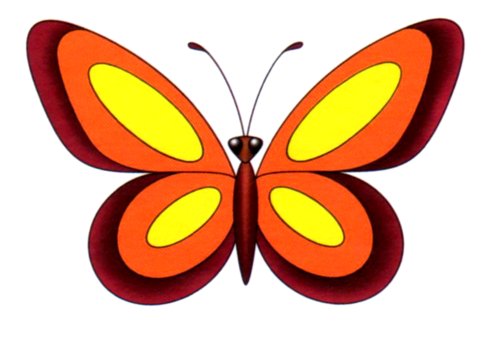 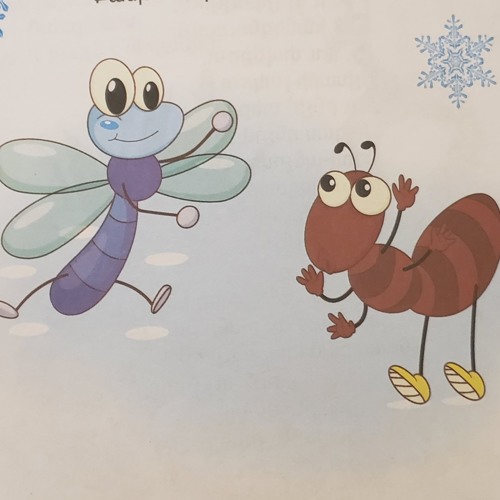 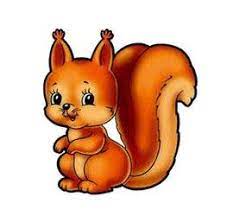 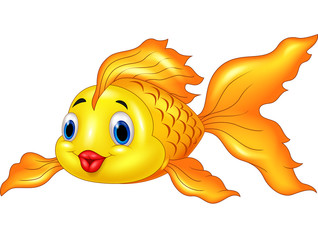 10.Ի՞նչ թիվ պետք է գրել տրված բառի դիմաց, բացատրի՛ր: Հարցերին պատասխանելու կամ առաջադրանքները կատարելու համար սովորողը պետք է իմանա.1. «Խխունջն ու սունկը» առակի հեղինակը Աթաբեկ Խնկոյանն է: Նա հայտնի է նաև Խնկո Ապեր անունով, գրել է «Խոզն ու ագռվը»,  «Վատ ընկերը», «Ագռավն ու աղվեսը» առակները:2. Սունկը լուռումունջ, խոհեմ և զուսպ էր, իսկ խխունջը շատ մեծամիտ էր, նախանձկոտ և չարակամ,  ինքնահավան էր և փնթփնթան:3. Առակը կցուցանե, որ մարդը պետք է ճիշտ գնահատի իր ունակությունները, որպեսզի ճիշտ գնահատի նաև շրջապատի մարդկանց ու երևույթները։4. Պետք չէ լսել փնթփնթան մարդկան, ովքեր չարախոսում են ուրիշներին:5․Աշակերտի պատասխանը:6․Լուռումունջ բառում կա երկու բառ՝ լուռ և մունջ: Նմանօրինակ բառեր են՝ լացուկոծ, բանուգործ, քիչումիչ, ասուլիս և այլն։ 7․Գաղտնավանկ ը ունեն խը(-խունջ), թըռչ(-կո-տել), ճըպ(-ռոտ) վանկերը։8․ա/Հոմանիշներ են՝ թռչել-ճախրել, նախատել-հանդիմանել, զայրանալ-բարկանալ, նորից-կրկին, ուրիշ-այլ։բ/Նախադասության օրինակ՝ «Անտեղի զայրանալու համար նրան կրկին նախատեցին»։9. Աշակերտի պատասխանը:10. Վրա բառն ունի 3տառ , 4 հնչյուն, գրված է 3, այսինքն՝ հնչյունների քանակը, ուստի նստել բառն ունի 6 հնչյուն, իսկ լուռումունջ  բառում տառերի և հնչյունների քանակը նույնն է՝ 8:Հարցերին պատասխանելու կամ առաջադրանքները կատարելու համար սովորողը պետք է կարողանա․1. ճանաչել ստեղծագործության հեղինակին և նրա այլ գործերը, 2. օգտվելով տրված բառերից՝  ներկայացնել առակի հերոսներին,3. ներկայացնել առակի բարոյախոսությունը, 4. իր տեսակետն արտահայտել չարախոս մարդկանց մասին, 5․ ճանաչել և ներկայացնել իր շրջապատի չարախոս մարդկանց,6․առանձնացնել բառի արմատները, նմանատիպ կազմությամբ այլ բառեր հիշել,7․ճիշտ վանկատել բառերը՝ նշելով գաղտնավանկը,8․ա/գտնել հոմանիշները, բ/բառաշարքից մի քանի բառ գործածել նույն նախադասության մեջ,9. պատկերներն օգտագործելով՝ ստեղծել նոր առակ, որը կունենա բարոյախրատական իմաստ,10. հասկանալ բառերի տրամաբանական կապը և գտնել բառին համապատասխան թիվը:Դաս 42- Մ. Գոշ <<Ուղտը և իր խնամողը>>         Թեմատիկ պլանավորում Հարցեր և առաջադրանքներ առարկայի չափորոշչային բարձր  պահանջների կատարումը ստուգելու համար1. ա)Ո՞վ էր ըստ մասնագիտության Մխիթար Գոշը և ո՞ր նկարում է նա պատկերված:առակագիր        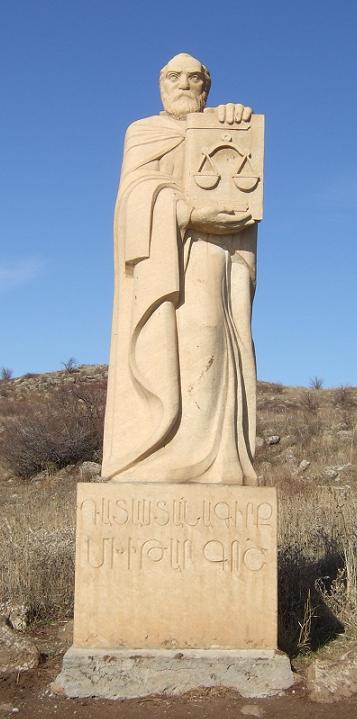 վիպասան           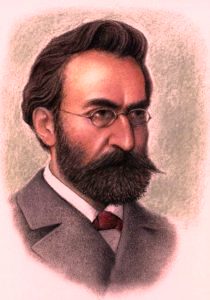 բանաստեղծ      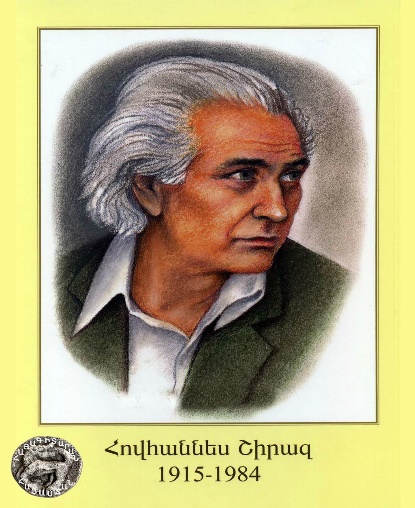 բ) Համացանցից հետաքրքիր տեղեկեւթյուններ գտի՛ր Մխիթար Գոշի մասին և փոքրիկ զեկուցում  ներկայացրու՛ ընկերներիդ:2. Ի՞նչ  տրամադրություն ուներ ուղտը, երբ խոսում էր իր խնամողի հետ:3. Ի՞նչ բառեր կարող ես ստանալ ուղտ բառին բաղադրիչներ ավելացնելով:4. Ուղտ  և ուխտ բառազույգն օգտագործի՛ր նույն նախադասությանն մեջ:5.Ո՞ր բառերն են հոմանիշ․ա) սլաքներով միացրո՛ւ․.բ) ո՞րն է այստեղ ավելորդ և ի՞նչու:6. Ո՞րն է առակի ասելիքը:7. Որո՞նք են տրված բառերի հոմանիշնեը, գտի՛ր և դրանցով նախադասություներ կազմի՛ր:8. Համացանցից տեղեկություններ հավաքի՛ր ուղտ կենդանու մասին և ներկայացրու՛ զեկուցման ձևով:9. Ի՞նչ առած-ասացվածքներ գիտես, որոնցում հիշատակվում են  ուղտը կամ ուրիշ կենդանիներ: 10. Ո՞ր բառերն են  անհետացել, գտի՛ր և լրացրու՛, բացատրի՛ր տարբերությունը: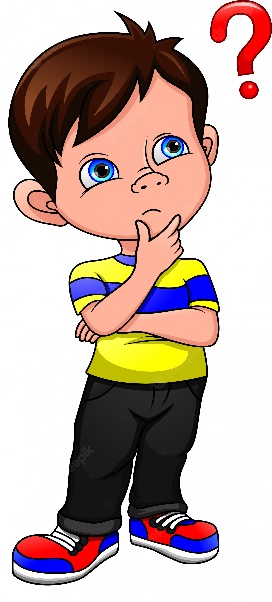 Հարցերին պատասխանելու կամ առաջադրանքները կատարելու համար սովորողը պետք է իմանա.1.ա)Մխիթար Գոշը 12-րդ դարի առակագիր է և և պատկերված է առաջին նկարում:    բ)2. Ուղտը տիրոջ հետ խոսելու ժամանակ տրտում էր:3. Ուղտ բառին բաղադրիչներ ավելացնելով կարող ենք ստանալ հետևյալ բառերը՝ ուղտաբեռ, ուղտաբրդե, ուղտաբուծական, ուղտափուշ, ուղտընթաց, ուղտաբան, ուղտայծ, ուղտապահ, ուղտաբուրդ:Տեքստում ուղտ արմատով կազմված է ուղտապան բառը:4.  Ուղտապանը, վաճառելով իր վերջին ուղտաբեռը, հրաժարվելով ամեն տեսակ աշխարհիկ վայելքներից, ուխտեց ապրել առանձնության մեջ:5. ա) Հոմանիշներ են՝ տրտմություն-թախիծ, ծեծել- հարվածել բառերը     բ) Այս շարքում ավելորդ է վերին-ստորին զույգը, որը հականիշ է:6. Առակը չարաբարոների մասին է, որոնք միշտ բարկացած են և երբեմն պատրվակում են, թե այդպիսին են տրտմության պատճառով: 7. 8.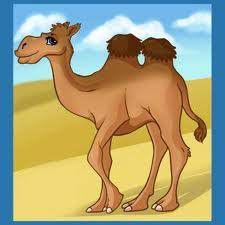 9. Ուղտը կամ այլ կենդանիները հիշատակվում են հետևյալ առած-ասացվածքնրում՝1. Շան հետ ընկերացի՛ր, փայտը ձեռքիցդ մի՛ գցիր:2. Ուղտին ասացին՝վիզդ ծուռ է, ասաց՝ ո՞ր տեղս է ուղիդ, որ վիզս ուղիղ լինի։3. Ուղտը մոտիկ է արածում, համա հեռու է տեսնում:4. Շնից մազ պոկելն էլ է օգուտ:5. Խելոք գառը յոթ մոր կաթ է ուտում:6.  Ձախորդին կարիճը ուղտի վրա էլ կկծի:7. Եզը մինչև որ ուղտի չափ լինի, ուղտը սարի չափ կլինի:8. Եթե Աստված ուղտին թևեր տար, բոլոր տանիքները կփլվեին:9. Էշը էշ է, բայց քարավանի առաջին է գնում:10. Էշի բեռը ինչքան ծանր լինի, այնքան արագ կգնա:10. Տրված հատվածից անհետացել են տրտում  և տրտմություն բառերը: Տրտումը ածական է, տրտմությունը՝ գոյական:Հարցերին պատասխանելու կամ առաջադրանքները կատարելու համար սովորողը պետք է կարողանա․1. ճանաչել հեղինակին՝ ըստ իր կոչման, և ցույց տա նկարը,2. նկարագրել կերպարների հոգեվիճակն ու տրամադրությունը,3. կատարել բառակազմական աշխատանք՝ կազմելով նոր բառեր նույն արմատով,4. կիրառել տրված բառերը նույն նախադասության մեջ,5. բացատրել բառերի իմաստներն ու ցույց տալ տարբերությունը,6. ներկայացնել առակի առանցքային դրվագը,7. գտնել տրված բառերի հոմանիշները և կազմել նախադասություններ,8. օգտվել համացանցից և տեղեկություններ հավաքել ուղտի մասին ու ներկայացնել զեկուցում,9. գտնել առած-ասացվածքներ, որոնցում հիշատակվում են  ուղտը կամ ուրիշ կենդանիներ և գրել,10. բացատրել միևնույն արմատից կազմված  բառերի իմաստային տարբերությունը:Դաս 43- Եզոպոս <<Աղվեսն ու հովազը>>, <<Գայլերն ու ոչխարները>> Թեմատիկ պլանավորում Հարցեր և առաջադրանքներ առարկայի չափորոշչային բարձր պահանջների կատարումը ստուգելու համար1.Ո՞վ է Եզոպոսը և ե՞րբ է ապրել, տեղեկություններ հաղորդի՛ր նրա մասին:2.Ի՞նչ ստեղծագործություններ ունի Եզոպոսը , թվարիկի՛ր:3. Ինչո՞վ էին  պարծենում աղվեսն ու հովազը, ներկայացրու՛ համառոտ:4.Ի՞նչ ընդհանուր հատկանիշներ ունեն աղվես և հովազ բառերը, թվարկի՛ր: աղ-վես       հո-վազ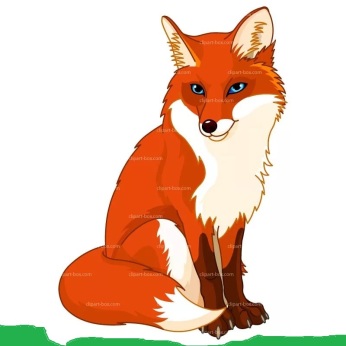 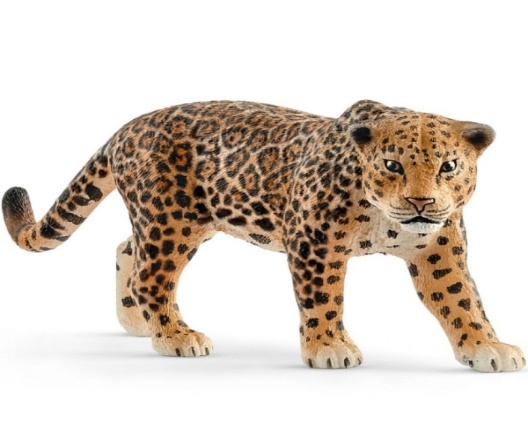 5. Ո՞ր բառն է ավելորդ, բացատրի՛ր , թե ինչու՞:6.Ո՞րն է ճարտար և ճկուն բառերի հոմանիշների զույգերը, գտի՛ր:7.Ի՞նչն էր աղվեսի համար գեղեցկության չափանիշը, ասա' քո կարծիքն այդ մասին:8. Ո՞րն էր առակի բարոյախոսությունը:9. Գտի՛ր համապատասխան բառն ըստ նկարների, հետևելով տրված օրինակին համապատասխանեցրու՛ և միացրու՛ սլաքներով: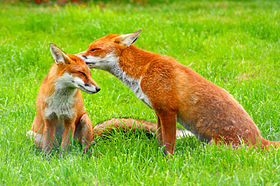 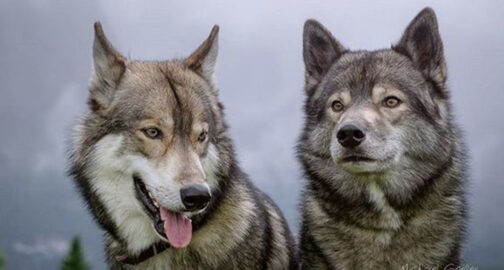 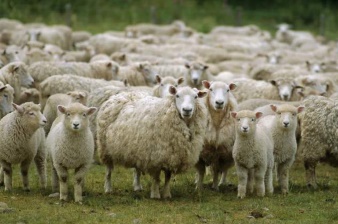 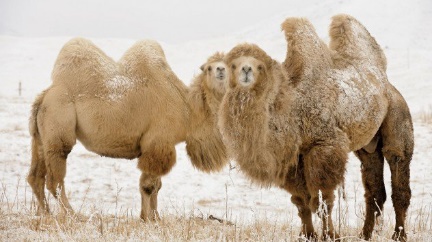 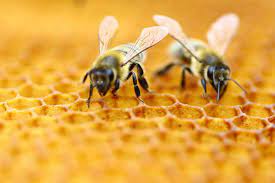 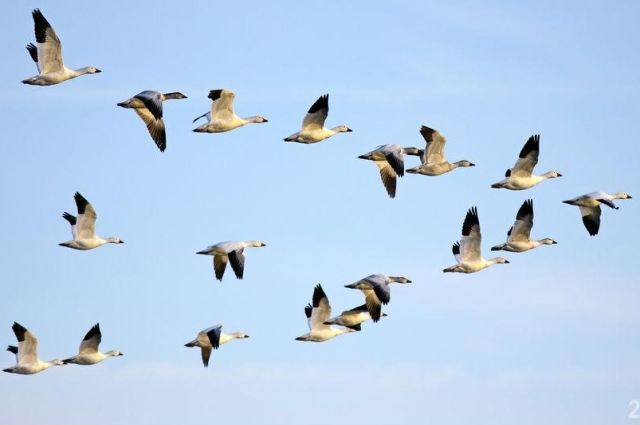 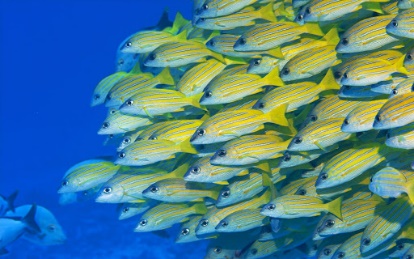 Հարցերին պատասխանելու կամ առաջադրանքները կատարելու համար սովորողը պետք է իմանա.1. 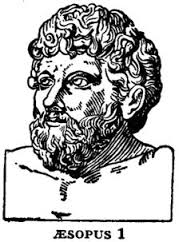 2. Եզոպոսը մի շարք առակների հեղինակ է՝<<Աղվեսն ու հովազը>>,  <<Գայլերն ու ոչխարները>>, <<Ուղևորներն ու սոսին>>:3. Հովազը պարծենում էր իր նախշազարդ մորթով, այսինքն՝ արտաքին տեսքով, իսկ աղվեսը՝ճարտար և ճկուն հոգով:4. Երկու բառերն էլ կենդանու անուն են նշանակում, վայրի կենդանիներ են, երկուսն էլ երկվանկ բառեր են:5. Ավելորդ է տգեղ բառը, քանի որ մյուս բոլոր բառերը իրար հոմանիշ են, իսկ տգեղը՝հականիշ:6. Ճարտար բառի հոմանիշային զույգն է,Իսկ ճկուն բառինը՝7. Աղվեսի համար գեղեցկությունն արտաքին հմայքը չէր, այլ հոգու ճկունությունը:8. Առակս կցուցանե, որ խելքի նրբությունը մարմնի գեղեցկությունից լավ է:9. Նկարներում պատկերված են կենդանիների, ձկների և թռչունների խմբերը և իրենց տրված անվանումները:Հարցերին պատասխանելու կամ առաջադրանքները կատարելու համար սովորողը պետք է կարողանա․1. ներկայացնել ստեղծագործության հեղինակին և նրա ապրած ժամանակաշրջանը,2. թվարկել նրա ստեղծագործությունները,3. ներկայացնել ստեղծագործության հերոսների խոսքը,4. թվարկել տրված բառերի ընդհանուր հատկանիշները,5. առանձնացնել  բառերն ըստ իմաստի,6. գտնել հոմանիշային զույգերը,7. ներկայացնել ստեղծագործության կարևորագույն դրվագները,8. ներկայացնել առակի բարոյախոսությունը,9. գտնել և նշել կենդանիների, թռչունների և ձկների խմբերի անվանումները:  Դաս 44-Եզոպոս <<Գայլերն ու ոչխարները>>                                       Թեմատիկ պլանավորում Հարցեր և առաջադրանքներ առարկայի չափորոշչային բարձր պահանջների կատարումը ստուգելու համար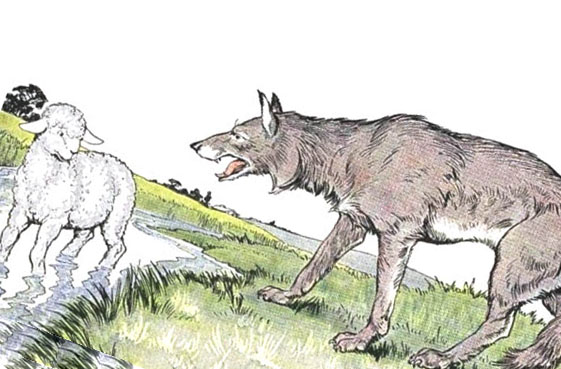 1. Ինչու՞ գայլերը չէին կարողանում հարձակվել ոչխարների վրա, ընտրի՛ր ճիշտ տարբերակը:2.Ովքե՞ր էին խանգարում, որպեսզի ոչխարներն ու գայլերը բարեկամանային ըստ գայլերի, հիմնավորի՛ր պատասխանդ:3. Ինչպիսի՞ն էին գալյերը և ոչխարները, նկարագրի՛ր մի քանի հատկանիշներով ըստ առակի և ըստ քո իմացածի:4. Գտի՛ր խաղաղություն, ուժեղանալ, դժվարություն բառերի արմատները և դրանցով նոր բառեր կազմի՛ր:5. Ո՞ր բառերն են <<նույն ընտանիքից>>:Միացրու՛ սլաքով6. Ինչպե՞ս գայլերը կաորղացան հասնել հաջողության:7. Ո՞րն է այս առակի բարյախրատական իմաստը:8. Ինչպե՞ս կփոխեիր դեպքերի ընթացքը, ներկայացրու՛  քո տարբերակը:9. Ի՞նչն է ընդհանրություն ունեն այս բառերը:10.Գտի՛ր ավելորդ բառը։Հարցերին պատասխանելու կամ առաջադրանքները կատարելու համար սովորողը պետք է իմանա.1. Գայլերը չէին կարողանում հարձակվել ոչխարների վրա, քանի որ շները պաշտպանում էին ոչխարներին:2.Ըստ գայլերի իրենց և ոչխարների բարեկամությանը խանգարում էին շները:3. Ոչխարները միամիտ էին, վախկոտ և վերջում նաև անպաշտպան: Գայլերը խորամանկ էին, ուժեղ և նպատակասլաց:4.Խաղաղություն , ուժեղանալ և դժվարություն բառերի արմատներն են՝ խաղաղ, ուժ և դժվար: Այս արմատներից կարելի է կազմել՝ խաղաղապահ, զինուժ  և դժվարամատչելի բառերը:5. <<Նույն ընտանիքի>> բառերն են՝ մեղու-պարս, գայլ-ոհմակ, ոչխար-հոտ, կով-նախիր:6. Գայլերը հաջողության հասան իրենց խորամանկությամբ և նպատակասլացության շնորհիվ:7. Առակս կցուցանե, որ պետք չէ հրաժարվել հին ընկերներից հանուն նորի, որովհետև դեռ նորին չես ճանաչում: Նաև պետք չէ ավելի թույլին ճնշել ,հակառակը՝ պետք է պաշտպանել:8. –9. Տրված բոլոր բառերը դրված են հոգնակի թվով:10. Առաջին  շարքի բառերից ավելորդ է գոմշացուլը, մյուսները զույգերով են՝ արու և էգ, երկրորդ շարքում ավելորդ է քեռայրը. շարքի բոլոր բառերը իգական սեռի են:Հարցերին պատասխանելու կամ առաջադրանքները կատարելու համար սովորողը պետք է կարողանա․1.ներկայացնել սյուժետային գիծը,2. ներկայացնել սյուժետային գիծը,3.նկարագրել ստեղծագործության կերպարների հատկանշական գծերը,4. առանձնացնել բառարմատը և դրանով նոր բառեր կազել,5 տարբերակել, թե որն է կենդանու կամ միջատի խմբային անվանումը,6. ներկայացնել գայլերին բնորոշ գիծը, որով հասան հաջողության,7. ներկայացնել առակի բարոյախոսությունը,8. –9. գտնել բառերի ընդհանուր հատկանիշը:10. գտնել տարբերությունը և բացատրել՝ ինչով են տարբերվում շարքի մյուս բառերից:Դաս45- Եզոպոս <<Ուղևորներն ու սոսին>>          Թեմատիկ պլանավորում Հարցեր և առաջադրանքներ առարկայի չափորոշչային բարձր պահանջների կատարումը ստուգելու համար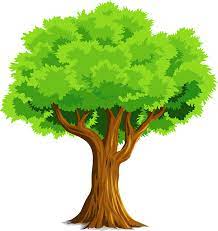 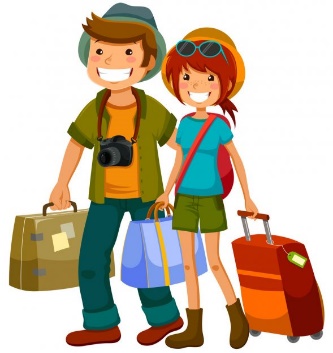 1. Ինչու՞ ուղևորները պառկեցին սոսի ծառի տակ, ընտրի՛ր պատասխաններից որևէ մեկը:2.Ինչպիսի ՞ վերաբերմունք ցուցաբերեցին ուղևորները  ծառի նկատմամբ:3. Ո՞րն է ապերախտ և անպտուղ բառի նույնարմատ հականիշը:4. Ո՞ր բառն է <<թաքնվել >>:ՇԱ  +հին  բառի  հականիշը +չկա  բառի հականիշը +ԼՅՈՒՆ+ 8+ յուն5. Ի՞նչ հատկանիշներ կարող ենք առանձնացնել ծառերի համար ըստ ուղևորների : Թվարկի՛ր6.Ի՞նչ ասացվածքներ կարող ես հիշել ծառերի մասին:7.Ո՞րն էր առակի բարոյախոսությունը:8. Արդյո՞ք ճիշտ վարվեցին ուղևորները, ինչպե՞ս կվարվեիր դու:9.Ի՞նչ ես անում բնության պահպանության համար:10. Երբևէ ծառ տնկե՞լ ես․ եթե այո, ապա պատմի՛ր այդ մասին:Հարցերին պատասխանելու կամ առաջադրանքները կատարելու համար սովորողը պետք է իմանա.1. Ուղևորները պառկեցին սոսի ծառի տակ հանգստանալու:2. Ուղևորները ապերախտի պես վարվեցին՝ ասելով, որ ծառն անպտուղ է և անօգուտ է մարդկանց համար:3. Ապերախտ և անպտուղ բառի նույնարմատ հականիշներն   են  երխտապարտ և պտղատու  բառերը:4. <<Թաքնված>> է շնորհակալություն բառը:5. Ծառերը լինում են պտղատու և անպտուղ, այսինքն ըստ ուղևորների՝ օգտակար և անօգուտ:6. 7.Առակս կցուցանե, որ որոշ մարդիկ լավություն են անում, շնորհակալության չեն արժանանում:8. Ուղևորները սխալ վարվեցին:9. Պետք է սիրել ու խնամոսվ վերաբերվել բնությանը՝  չմոռանալով, որ մենք բնության մի մասնիկն ենք:10.___________________Հարցերին պատասխանելու կամ առաջադրանքները կատարելու համար սովորողը պետք է կարողանա․1. ներկայացնել առակի սյուժեն,2. վերաշարադրել տեքստը,3. գտնել նույնարմատ հականիշնեը,4. բացել գաղտնագիրը,5. նկարագրել ծառերի տեսակներն ըստ ուղևորների,6. գտնել ծառերի մասին ասույթներ,7. ներկայացնել առակի ասելիքը(բարոյախոսությունը),8. գնահատել ուղևորների վերաբերմունքը,9. արժևորել բնության կարևորությունը,10.ներկայացնել սեփական փորձը:Դաս 46-     Ավ. Իսահակյան <<Կյանքից թանկ բանը>>: Տողադարձ     Թեմատիկ պլանավորում Հարցեր և առաջադրանքներ առարկայի չափորոշչային  բարձր պահանջների կատարումը ստուգելու համար1. Ո՞վ է Ավետիք Իսահակյանը: ա) նկարիչ 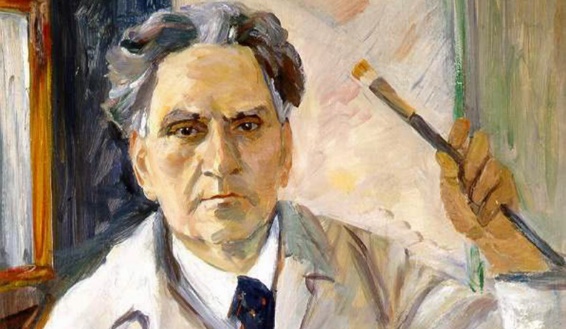 բ) գրող                    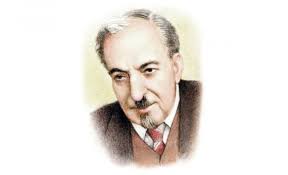 գ) ճարտարապետ 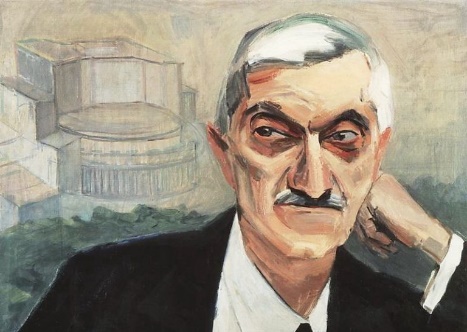 2. Ի՞նչ շրջասույթով է հայտնի Ավետիք Իսահակյանը:3.  ա)Ավետիք Իսահակյանի մասին տեղեկություններ հավաքի՛ր և ներկայացրու՛ ընկերներիդ:բ)Քանի՞ բառ կա սրտաբեկ բառում։ Նմանօրինակ ի՞նչ բառեր կհիշես:4.Ո՞ր բառերը կարող են դառնալ <<ընկերներ>>: 5.  Ո՞րն է թանկագին և կարոտագին բառերի նմանությունն ու   տարբերությունը: 6. Ի՞նչն էր աղավնու համար կյանքից թանկ բանը:7. Քանի՞ եղանակով կարելի է տողադարձել բառը:8. Քանի՞ վանկ ունի     խնդագին  բառը:9. Ի՞նչն է քեզ համար կյանքից ավելի թանկ: 10. Ո՞ր բառերն են <<հեռացել>> բնագրից․ գտի՛ր և փոխարինի՛ր հոմանիշներով:-Թռի՛ր, սիրելի՛ս, ---------- ու վայրի,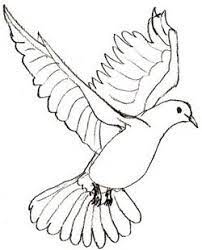                                              Թռի՛ր ու ասա՛ --------- աշխարհին,                                              Թե ինչն է թանկը կյաբքից ավելի…,-                                  Ասաց ջրերի լուսեղեն --------:11. Ի՞նչ հարց կտայիր Ավետիք Իսահակյանին, եթե հանդիպեիր:Հարցերին պատասխանելու կամ առաջադրանքները կատարելու համար սովորողը պետք է իմանա.1. Ավետիք Իսահակյանը գրող է:2. Ավետիք  Իսահակյանը   հայտնի է Վարպետ անվամբ: 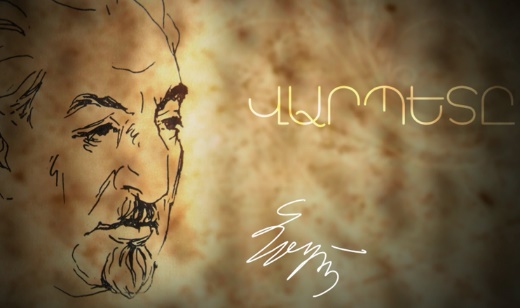 3.ա)  Ավետիք Իսահակյանը ծնվել է 1875 թվականի հոկտեմբերի 30-ին, Ալեքսանդրապոլում, մանկությունն ու պատանեկությունն անցել է Ղազարապատ գյուղում, որն այժմ կրում է բանաստեղծի ազգանունը՝ Իսահակյան։ Սովորել է Էջմիածնի Գևորգյան ճեմարանում: Պատերազմից և Մեծ եղեռնից հետո Իսահակյանը արտացոլել է հայ ժողովրդի ողբերգական ճակատագիրն ու նրա հերոսական ազատամարտը։ բ)Սրտաբեկ բառում  կա երկու բառ՝ սիրտ և բեկ: Նմաօրինակ բառեր են՝ դալկահար, վիրակապ, արևաշող:      4.  <<Ընկերներ>> կարող են դառնալ՝ բոսոր-ալ, դալկահար-գունատ, պարիկ- հավերժահարս, խորհել-մտածել, սրտաբեկ-վշտահար հոմանիշային զույգերը:5. Թանկագին  և կարոտագին բառերի նմանությունն   այն է, որ ունեն նման վերջավորություն, սակայն թանկագին բառի դեպքում գինը արմատ է, կարոտագին բառի դեպքում՝ վերջածանց :  6.  Աղավնու համար կյանքից թանկ բանը թռիչքն էր, թևերը:7. Հայերենում բառեը կարելի է տողադարձել երկու եղանակով՝   վանկատման և բառակազմական:8. Խնդագին բառն ունի երեք  վանկ՝   խըն-դա-գին:9. Առանց ինչի լիարժեքություն չկա:10.Բնագրից  <<հեռացել>> են ազատ, ստրուկ և ոգի բառերը: Այս բառերի հոմանիշներն են՝ազատ, գերի և տեսիլ: Հարցերին պատասխանելու կամ առաջադրանքները կատարելու համար սովորողը պետք է կարողանա․1. ճանաչել հայ գրողներին, 2. ասել գրողին տրվող տարածված շրջասույթը,3.ա) ներկայացնել հեղինակի կենսագրությունից մի քանի փաստեր, բ) բառակազմորեն վերլուծել բառը,4. գտնել բառերն ընդհանրացնող զույգերը, այս դեպքում՝ հոմանիշները,5. կատարել բառակազմական վերլուծություն,6. ներկայացնել ստեղծագործության կարևոր հատվածը,7. ներկայացնել տողադարձի սկզբունքները,8. վանկատել բառն ու գտնել վանկերի քանակը,9. ներկայացնել սեփական միտքը,10. գտնել բնագրից <<հեռացած>> բառերն ու տեղադրել այդ բառերի հոմանիշները։Դաս 47-  Իվան Կռիլով <<Տերևներն ու արմատները>>:      Թեմատիկ պլանավորում Հարցեր և առաջադրանքներ առարկայի չափորոշչային բարձր պահանջների կատարումը ստուգելու համար1. Ո՞վ է <<Տերևներն ու արմատները>> առակի հեղինակը: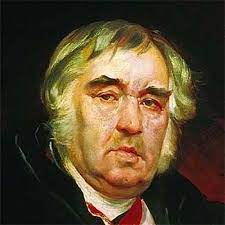 ա.Իվան Կրիլով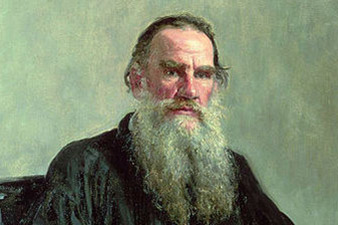 բ. Լև Տոլստոյ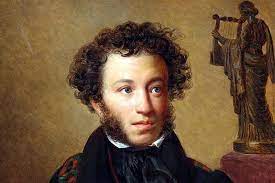 գ. Ալեքսանդր Պուշկին2. Ի՞նչ հատկանիշներով էին իրենց բնութագրում տերևները և ինչպե՞ս էին վերաբերվում արմատներին:3. Ո՞ր բառերն են իմաստով  հակառակ անուշ, բարձր, լույս  և ջահել բառերին:4.Քանի՞ արմատ կա գանգրահեր բառում, գտի՛ր և դրանցով նոր բառեր կազմի՛ր:5. Ի՞նչն է ընդհանուր այս բառերի մեջ՝ մեղմիկ, զովիկ, անուշիկ, քույրիկ, հովիկ, գտի՛ր , մի քանիսն էլ դու ավելացրու՛:6. Քանի՞ բաց և քանի՞ փակ վանկ կա ալեծածան բառում:7. Ո՞րն է այս առակի բարոյախոսությունը և ո՞ր նախադասությամբ է արտահայտվում:8. Քո կարծիքով ծառի ո՞ր մասն է ավելի կարևոր:9. <<Տերևներն ու արմատները>> առակի ո՞ր բառերն են քեզ դուր եկել , գրի՛ր պատկերի մեջ: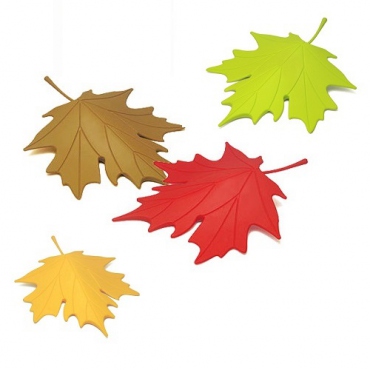 Հարցերին պատասխանելու կամ առաջադրանքները կատարելու համար սովորողը պետք է իմանա.1.  <<Տերևներն ու արմատները>> առակի հեղինակը ռուս առակագիր Իվան Կրիլովն է:2. Տերևներն իրենց գովաբանում էին ասելով՝ Ախ ինչ լավն ենք, ինչ սիրուն ենք,Հազար սույլ ու սոսափ ունենք….Նրանք վերևից էին նայում արմատներին և չէին գնահատում նրանց:3. Իմաստով իրար հակառակ են՝ ցածր-բարձր, ջահել-տարեց, դառը-անուշ, մութ-լույս զույգերը:4. Գանգևահեր բառում կա երկու արմատ՝ գանգուր  և հեր : Նոր բառեր՝ գեղագանգուր, թխահեր, հերաարձակ:5. Այս բոլոր բառերը վերջանում են –իկ վերջածանցով:6. Ալեծածան բառն ունի (ա-լե-ծա-ծան) երեք բաց և մեկ փակ վանկ:7. Առակս կցուցանե, որ որքան էլ հասնես հաջողության, մի մոռացիր, թե ում ես պարտական:Ինչքան էլ որ ելնեք վերև,Հիշե՛ք՝ առանց արմատներիՉկա ո՛չ ծառ, ո՛չ տերև:8. Ծառի համար կարևոր են բոլոր մասերը, բայց չմոռանանք , որ ծառը ջրում ենք արմատներից:9. Հարցերին պատասխանելու կամ առաջադրանքները կատարելու համար սովորողը պետք է կարողանա․1. ներկայացնել ստեղծագործության հեղինակին,2. ներկայացնել  տերևների նկարագրությունը,3. առանձնացնել իմաստով իրար հակառակ՝ հականիշ բառերը,5. առանձնացնել ածանցները,6.վանկատել բառն ու գտնել բաց ու փակ վանկերի քանակը,7. ներկայացնել առակի բարոյախոսությունը,8. արտահայտել սեփական տեսակետը,9. կարողանա դուրս բերել իրեն ավելի շատ դուր եկած արմատները:Դաս 48- Առակի բարոյախոսական նշանակությունը               Թեմատիկ պլանավորում Հարցեր և առաջադրանքներ առարկայի չափորոշչային բարձր պահանջների կատարումը ստուգելու համար։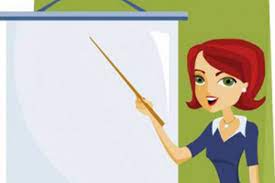 1.Ո՞րն է առակի  բարոյախոսությունը:2. Ի՞նչ առակագիրներ գիտես, մի քանիսին  համառոտ ներկայացրու՛:3. Ի՞նչ գործառույթ են իրականացնում արմատները ծառի համար:4. Ի՞նչ ընդհանրություն կարող ես գտնել <<Ուղևորներն ու սոսին>> և <<Տերևներն ու արմատները >> առակներում:5.Կա՞ն արդյոք քո շրջապատում մարդիկ, որոնք նման են տերևներին, ինչպե՞ս ես դու նրանց վերաբերվում:6.Ի՞նչ սովորեցիր այս առակից․ կյանքում կլինե՞ս տերևների պես:7. Քանի՞ բառեր   կառանձնացնես  սաղարթախիտ բառում, այդ բառերով կազմի՛ր նոր բառեր:8. Մեկնի՛ր խառնագիրը և առանձնացրու՛ ավելորդ բառը․9. Գրի՛ր առակ <<Աշնան և գարնան տերևների վեճը>> վերնագրով: Հարցերին պատասխանելու կամ առաջադրանքները կատարելու համար սովորողը պետք է իմանա.1. Առակս կցուցանե, որ որքան էլ հասնես հաջողության, մի՛ մոռացիր, թե ում ես պարտական:2. Մխիթար  Գոշ, Վարդան Այգեկցի և այլն:3. Արմատները ծառի կարևորագույն մասն են, քանի որ ծառը սնվում է հենց արմատներով:4. Վերը նշված երկու առակներում էլ խոսվում է չգնահատող, ապերախտ մարդկանց  մասին:5. Միշտ էլ կհանդիպեն նման մարդիկ, պարզապես պետք է նրանց բարությամբ ուղղորդել:6. Պետք  է կյանքում միշտ լինել շնորհակալ և գնահատել դիմացինին:7. Սաղարթախիտ բառում կան երկու բառ՝ սաղարթ և խիտ։8. Խառնագրում <<թաքնվել >> էին ստորև գրված բառերը, ավելորդ էր սմբուկը, քանի որ մյուսները մրգեր էին:Հարցերին պատասխանելու կամ առաջադրանքները կատարելու համար սովորողը պետք է կարողանա․1. ներկայացնել հիմնական իմաստը,2. թվարկել իրեն արդեն ծանոթ առակագիրների անունները,3. կարևորել արմատների նշանակությունը,4. նկարագրել ապերախտ տեսակը5. պահպանել մարդկային բարձ արժանիքները,6. զարգացնել գնահատելու կարողությունը,7. առանձնացնել բառի բաղադրիչ մասերը,8. գտնել խառնագիրն ու ավելորդ բառն առանձնացնել:Դաս 49- Հիսուսի առակները <<Մարդը, որ ներել չէր ուզում>>: Խոսքի զարգացում   Թեմատիկ պլանավորում 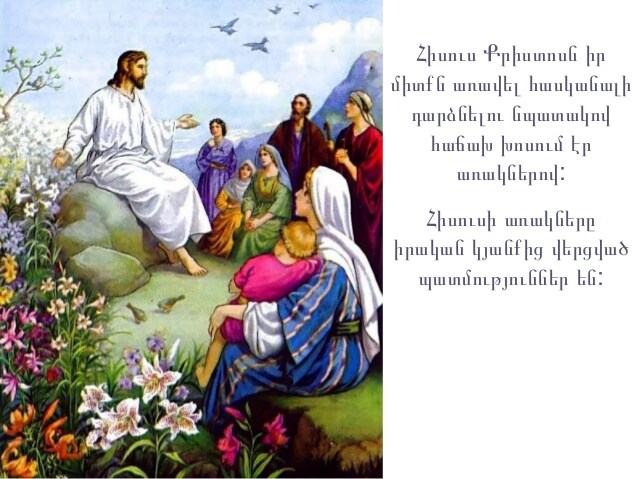 Հարցեր և առաջադրանքներ առարկայի չափորոշչային բարձր պահանջների կատարումը ստուգելու համար։1. Ո՞վ է Հիսուսը, ի՞նչ գիտես Նրա մասին:2. Ինչու՞ էր Նա  խոսում առակներով:3. Ի՞նչ տարբերություններ կան Հիսուսի պատմած և մյուս առակների միջև, թվարկի՛ր:4. Ինչպե՞ս  սկզբում վարվեց թագավորը իրեն տասնյակ ոսկիների պարտք ունեցող ծառայակցի հետ:5. Ինչպե՞ս վարվեց այդ նույն ծառայակիցը իրենից  չնչին գումար պարտք վերցրած ծառայակցի հետ:6. Ինչպե՞ս կբնութագրես արքայի արարքը:7. Ո՞ր նախադասությունն է արտահայտում առակի հիմնական միտքը:8. Ի՞նչ ընդհանրություն կա հաշվետվություն և հաշվեքննություն բառերի միջև: 9. Տեղեկություններ հավաքի՛ր քրիստոնեության մասին և ներկայացրու՛ ընկերներիդ:10.Ո՞ր գրքում են տեղ գտել հիսոուս Քրիստոս առակները, ներկայացրու: Հարցերին պատասխանելու կամ առաջադրանքները կատարելու համար սովորողը պետք է իմանա.1. Հիսուսն Աստծո որդին է, Նա եկավ երկիր և հանուն մարդկության թափեց իր արյունը:2. Հիսուս խոսում էր առակներով Իր միտքն ավելի հասկանալի դարձնելու համար:3. Հիսուսի պատմած առակներրը վերցված են իրական կյանքից, այնտեղ հեքիաթային տարրեր չկան:4. Սկզբում թագավորը գթաց իր ծառայակցին և շնորհեց պարտքը:5. Այդ նույն ծառայակիցը  իրեն չնչին պարտք ունեցող ծառայակցին բանտը նետեց:6. Արքան բարկացավ և նրան հանձնեց բանտապետին:7. Պետք է դու էլ խղճայիր քո ընկերոջը, ինչպես որ ես քեզ խղճացի:8. Հաշվետվություն և հաշվեքննություն բառերն ունեն նույն հաշիվ արմատը:9. 10. Նոր Կտակարանը պարունակում է առաջին Առաքյալների և Հիսուս Քրիստոսի վաղեմի աշակերտների գրվածքները, ովքեր գրել են Սուրբ Հոգու ոգեշնչմամբ: Այն պարունակում է չորս Ավետարանները, որոնք հանդիսանում են Մատթեոսի, Մարկոսի, Ղուկասի և Հովհաննեսը վկայությունները Հիսուս Քրիստոսի մասին, որպես խոստացված Մեսիա՝ Փրկիչ և Քավիչ և հարություն առած Տեր: Չորս ավետարանները պատմում են Հիսուսի կյանքից դրվագներ և Նրա բազմաթիվ ուսմունքների գրանցումներն են: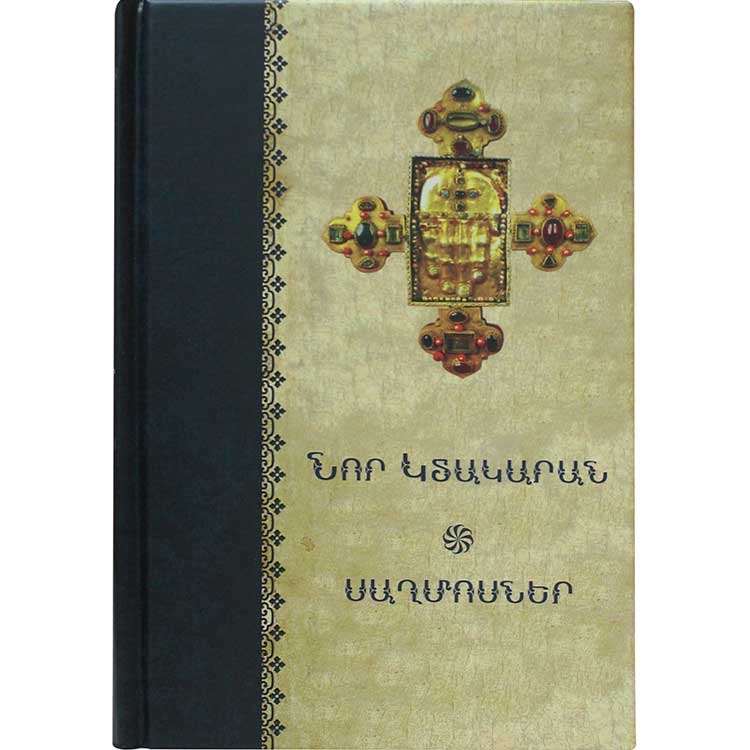 Հարցերին պատասխանելու կամ առաջադրանքները կատարելու համար սովորողը պետք է կարողանա․1. ներկայացնել Հիսուսին,2. ասել առակներով խոսելու պատճառը,3. թվարկել Հիսուսի և այլ առակների տարբերությունները,4. վերաշարադրել տեքստը,5. ներկայացնել ծառայակցի արարքը,6. ներկայացնել արքայի վարմունքը,7. տեքստից առանձնացնել հիմնական նախադասությունը,8. կատարել բառակազմական աշխատանք,9. խոսել քրիստոնեության մասին ՝ որպես պետական կրոնի,10. ներկայացնել Նոր Կտակարանը:Դաս 50-  <<Ծնունդ Վահագնի>>: Խոսքի զարգացում              Թեմատիկ պլանավորում 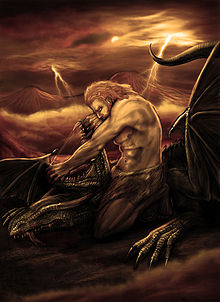 Հարցեր և առաջադրանքներ առարկայի չափորոշչային բարձր պահանջների կատարումը ստուգելու համար։1. Ի՞նչ կարող ես ասել հին հայկական հավատալիքների մասին:2. Ո՞վ է Վահագնը, ինչի՞ աստվածն էր նա։3. Ի՞նչ աստվածներ գիտես, թվարկի՛ր:4. Ի՞նչ է նկարագրված <<Ծնունդ Վահագնի>> բանաստեղծության մեջ:5. Ի՞նչ է գրաբարը, ի՞նչ կարող ես պատմել գրաբարի մասին:6. Գրաբարյան ծիրանի բառը ժամանակակից հայերենի ո՞ր բառին է համարժեք:7. Ի՞նչ գունանուններ կան տեքստում, թվարկի՛ր:8. Ի՞նչ ընդհանրություն ունեն տրված բառերը:9. Կարո՞ղ ես համեմատել հեթանոսությունն ու քրիստոնեությունը:10. Համապատասխանեցրու՛․11.Եթե հնարավորությու ունենայիր դառնալ հեթանոսական աստված, ինչի՞ աստվածը կնախընտրեիր լինել․ պատասխանդ հիմնավորի՛ր:Հարցերին պատասխանելու կամ առաջադրանքները կատարելու համար սովորողը պետք է իմանա.1. Հին հայերը հեթանոսներ էին, պաշտում էին տարբեր աստվածների:2. Վահագնը հեթանոս հայերի համար ռազմի, քաջության,ամպրոպի և կայծակի աստվածն էր:3. Արամազդը գերագույն աստվածն էր, Անահիտը՝մայրության, Վանատուրը՝ հյուրընկալության և այլն:4. Այս բանաստեղծության մեջ նկարագրվում է Վահագնի ծնունդը, երկրի երկունքը:5. Գրաբարը հին հայկական գրական լեզուն է: Այն այսօր կիրառվում է միայն եկեղեցական արարողությունների ժամանակ:6. Գրաբարյան ծիրանի բառը  համարժեք է ծիրնագույն բառին: 7. Տեքստում առկա գունանուններն են՝ ծիրանագույն, կարմիր, խարտյաշ:8. Երգեցիկ, պատանեկիկ և աչիկ բառերն ընդհանրացնում է –իկ  նվազական-փաղաքշական ածանցը: 9. 10. Հարցերին պատասխանելու կամ առաջադրանքները կատարելու համար սովորողը պետք է կարողանա․1. ներկայացնել հին հայերի կրոնական կողմնորոշումը, 2. ներկայացնել Վահագնին և նրա նշանակությունը,3. թվարկել հեթանոսական աստվածներին,4. վերլուծել և շարադրել բանաստեղծության բովանդակությունը,5. պատմել գրաբարի մասին,6. ասել գրաբարյան բառի՝ ներկայիս հայերենի տարբերակը,7. թվարկել տեքստի գունանունները,8. գտնել տրված բառերի ընդհանրությունը, 9. խոսել քրիստոնեության և հեթանոսության մասին,10. համապատասխանեցնել անուններն ու աստվածությունները:Դաս 51- Ս. Շահազիզ <<Երազ>>                      Թեմատիկ պլանավորում Հարցեր և առաջադրանքներ առարկայի չափորոշչային բարձր պահանջների կատարումը ստուգելու համար։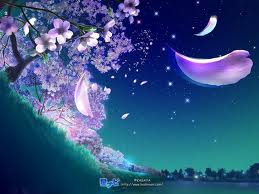  1. Ի՞նչ է նկարագրում հեղինակն  այս բանաստեղծության մեջ:2. Ու՞մ է տեսնում հեղինակն իր երազում․3. Ի՞նչ ընդհանրություն կա տրված բառերի միջև:4. Ո՞ր բառերը կարող են դառնալ <<ընկերներ>>․5. Ի՞նչ բառ կստացվի, եթե երգ և ազգ բառերից հանենք միևնույն հնչյունը:6. Որո՞նք են նշույլ և բյուրեղ բառերի հոմանիշները:7. Կազմի՛ր նոր բառեր երազ բառով և օգտագործի՛ր նախադասությունների մեջ:8. Ընտրի՛ր նոր վերնագիր  բանաստեղծության համար:9. Ո՞ր բառերն են <<հեռացել>> բանաստեղծությունից․ գտի՛ր և փոխարինի՛ր հականիշներով:Հարցերին պատասխանելու կամ առաջադրանքները կատարելու համար սովորողը պետք է իմանա.1. Այս բանստեղծության մեջ նկարագրվում է հեղինակի երազը:2. Հեղինակը երազում տեսնում է ծերացած մորը:3. Կարկաչահոս և ցնորամիտ բառերն ունեն երկուական արմատ և կապվում են ա հոդակապով:4. Տրտում-տխուր, անուշ-քաղցր, հստակ-պարղ, հարազատ-բարեկամ:5. Երգ և ազգ բառերի միևնույն հնչյունը հանելիս կստացվի երազ բառը:6. Նշույլ- լույսի շող, բյուրեղ-մաքուր, վճիտ:7. Երազահան, երազկոտ, երազային և այլն:8. –9.                       Ես լսեցի մի դառը ձայն                                             Իմ ջահելացած մոր մոտ էր,                                             Փայլեց նշույլը տխրության,                          Բայց ափսոս, որ երազ էր: (անուշ, ծերացած, ուրախության)Հարցերին պատասխանելու կամ առաջադրանքները կատարելու համար սովորողը պետք է կարողանա․1. ներկայացնել բանաստեղծության սյուժեն,2. ներկայացնել բանաստեղծության կարևոր դրվագը,3. գտնել բառերի ընդհանրությունը,4. գտնել <<ընկերներին>>, 5. գուշակել նոր բառը,6. ասել տրված բառերի հոմանիշները,7. կազմել նոր բառեր տրված արմատով,8. վերնագրել բնագիրը,9. գտնել բաց թողնված բառերն ու դրանք փոխարինել հականիշներով:Դաս 52- Շեշտ: Հայերենի շեշտի վերջնավանկային դիրքը: Բառային շեշտ     Թեմատիկ պլանավորում 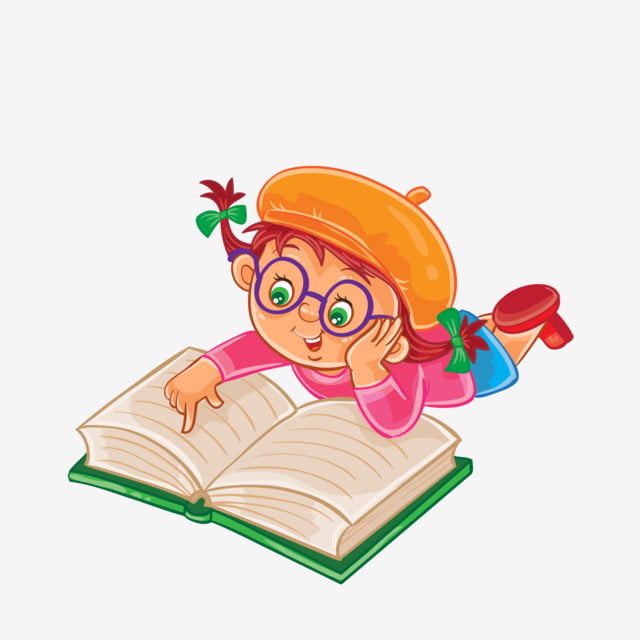 Հարցեր և առաջադրանքներ առարկայի չափորոշչային բարձր պահանջների կատարումը ստուգելու համար։1. Ի՞նչ է շեշտը, ե՞րբ է այն օգտագործվում:2.Ո՞ր հնչյունն է շեշտ կրում:3. Քանի՞ տեսակ է լինում շեշտը:4.Ո՞ր դեպքում է շեշտը տեղափոխվում:5. Ո՞ր դեպքում բառի վերջին վանկը չի շեշտվում:6. Ո՞ր դեպքում կարող է ը հնչյունը շեշտվել:7. Ինչպե՞ս կշեշտես այս բառերը, բացատրի՛ր:8. Շեշտի՛ր տրված նախադասությունները:Հարցերին պատասխանելու կամ առաջադրանքները կատարելու համար սովորողը պետք է իմանա.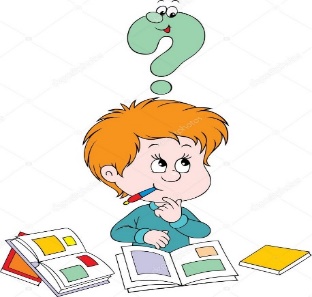 1. Շեշտը որևէ ձայնավորի ուժգին արտասանությունն է:2. Հայերենում շեշտվում է բառի միակ ձայնավորը կամ վերջին վանկի ձայնավորը:3. Շեշտը լինում է երկու տեսակ՝ բառային և տրամաբանական:4. Նոր վանկի ավելացման հետ շեշտը տեղափոխվում է:5. Եթե բառի վերջին ձայնավորը ը-ն է, շեշտը տեղափոխվում է նախավերջին վանկի ձայնավորի վրա:6. Ը –ն կարող է շեշտվել այն դեպքում, երբ բառի միակ ձայնավորն է:7. Ռա՛դիո, մաթեմա՛տիկա, տե՛խնիկա․ քանի որ այս բառերը օտար բառեր են, շեշտը, ընդհանուր կանոններին չենթարկվելով, ազատ է:8. Կարդա՛, գրի՛ր, իմ լա՛վ մանուկ:-Արմե՛ն, պատմի՛ր դասդ, - ասաց ուսուցչուհին:Մի՛ խոսիր այդքան բարձր:Հարցերին պատասխանելու կամ առաջադրանքները կատարելու համար սովորողը պետք է կարողանա․1. ասել շեշտի սահմանումը,2. ասել, թե որ հնչյունն է շեշտ կրում,3. առանձնացնել շեշտի տեսակները,4. ներկայացնել, թե երբ է շեշտը տեղափոխվում,5. ասել շեշտի տեղափոխման պատճառը,6. ասել , թե ը-ն երբ կարող է շեշտվել,7. ներկայացնել օտար բառերի շեշտակրության օրինակներ,8. նախադասությունների մեջ լրացնել շեշտերը:Դաս 53 -Անահիտ Պարսամյան,  «Մեր լավաշ հացը»        Թեմատիկ պլանավորում                           Տրամաբանական  շեշտ Հարցեր և առաջադրանքներ առարկայի չափորոշչային  բարձր  պահանջների կատարումը ստուգելու համար։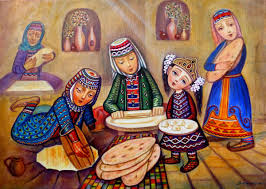 1.Ինչի՞ հետ է համեմատում հեղինակը լավաշ հացը։     ա . Ինչու՞  են  լավաշը  համարում  հայկական հաց։     բ. Կարո՞ղ ես  պատմել  որևէ  ավանդազրույց  լավաշի  մասին։ 2.Ի՞նչ բաղադրիչներից է պատրաստվում լավաշը:3. Ի՞նչ ասացվածքներ գիտեք հացի մասին: Ասացվածքները  և  բանաստեղծությունը  կարդալ՝ շեշտադրելով  համապատասխան բառը 4. Ո՞ր բառն է ավելորդ և ինչու՞:  5. Ո՞ր տարբերակն է ճիշտ։ Գործածի՛ր  նախադասության մեջ։         ա) նշխարհ        	բ) նշխար   6 .  Փորձի՛ր  մեկնաբանել  նաև  խոնարհ, աշխարհ, արհամարհել  բառերը   7. Ի՞նչ սրբություններ կարող ես առանձնացնել, հացից բացի:                                                                            8.  Ո՞ր բառերն են «ընկերներ»․ սլաքներով միացրու՛:                                                                                                                                                                                                                                                                                                                                                                                                                                       Հարցերին պատասխանելու կամ առաջադրանքները կատարելու համար սովորողը պետք է իմանա.  1.   Հեղինակը լավաշ հացը համեմատում է մեր պարզության, պատմության, մեր տրտմության ու համբերության հետ:  ա.Լավաշի  մասին  հնագույն  տեղեկություններ  հանդիպում ենք հին  հայկական աղբյուրներում ,դրանք  երեք  հազար  տարվա  պատմություն ունեն ,Արտաշատի  պեղումների  ժամանակ  հայտնաբերվել  է  թոնիր,որն  էլ  վկայում  է ,որ  լավաշը   բնիկ   հայկական  հաց  է։ բ. Հայոց  Արամ  արքան  Ասորեստանի  Նաբուգոդոնոսոր   թագավորին գերի  է ընկնում   կռվի  ժամանակ։ Ասորեստանի  թագավորը  կարգադրում  է նրան  տասը  օր  սոված  պահել, որպեսզի աղեղնամարտի  կանչի և ծնկի  բերի  հայոց  արքային։ Սակայն խորամանկ  Արամը  կարգադրում է՝  իր  մոտ  բերեն  մի վահան, և  ամեն օր  չհավանելով փոխում  է  վահանը։ Հայերը  բարակ  թիթեղ  են  ամրացնում  վահանի  մակերեսին  և  դրա  տակ  լավաշ  թաքցնում ։ Տասն  օր  հետո Արամը աղեղնամարտում հաղթում  է  Նաբուգոդոնոսորին։ Արամ  արքան   հրամայում է  հայկական  լավաշը  պաշտել  ամեն ինչից  առավել և  բոլոր  հացերն  էլ  լավաշ  անվանել։ 2. Լավաշը պատրաստում են ալյուրի, ջրի, աղի և թթխմորի միացությունից:3. Անբանը   հաց   ուտելիս առողջ է, աշխատելիս՝ հիվանդ:Աշխատանքը    սև է, հացը`սպիտակ:Ով  հացը  գետնին  գցի,  նա կքոռանա։4. Այստեղ  ավելորդ է նշխար բառը, քանի որ մյուսներն ունեն  –ություն   վերջավորությունը:5. Նշխար բառը գրվում է առանց հ-ի: Հայրենիքը  նախնիներից  ժառանգված  սուրբ նշխար է, այն պետք է ապրեցնել  և  պահպանել։6. Կան բառեր, որտեղ  հ  բաղաձայնը  լսվում է թույլ, սակայն  գրվում է․ խոնարհ, աշխարհ, արհամարհել  բառերում  անպայման  գրվում  է  հ։7. Հացից բացի՝ սուրբ են  նաև հայրենիքը, ծնողը, ընտանիքը:8.«Ընկերներ»՝ հոմանիշներ են  հառնել-բարձրանալ, թրծվել-կոփվել, տրտմություն- տխրություն բառերը:    Հարցերին պատասխանելու կամ առաջադրանքները կատարելու համար սովորողը պետք է կարողանա.1. ներկայացնել ստեղծագործության բովանդակությունը,2 համացանցից  դուրս  գրել  և  պատմել  լավաշի  ծագման մասին, ինչպես  նաև  ավանդազրույցներ՝ կապված  լավաշի հետ,3. թվարկել  լավաշի պատրաստման բաղադրիչները,4. գտնել  և  արտահայտիչ կարդալ հացի մասին ասացվածքներ, օգտագործել  տրամաբանական  շեշտը  միտքը   առավել  ցայտուն ընդգծելու  համար, 5 . գտնել բառերի մեջ ընդհանրություններն ու բացառությունը, կարողանալ  կազմել  նախադասություն, 6 .վերհիշել  հ   բաղաձայնի   ուղղագրությունը,7. արտահայտել սեփական  կարծիքը  և  հիմնավորել այն  օրինակներով,8. գտնել  և  միացնել   հոմանիշները։                                                                                                                               Դաս 54 -Ավետիք Իսահակյան,  «Գետակի վրա թեքվել է ուռին»        Թեմատիկ պլանավորում                             Հնչյունափոխություն Հարցեր և առաջադրանքներ առարկայի չափորոշչային բարձր պահանջների կատարումը ստուգելու համար։    1. Ո՞վ է այս ստեղծագործության հեղինակը, ուրիշ ինչպե՞ս են  անվանում  նրան։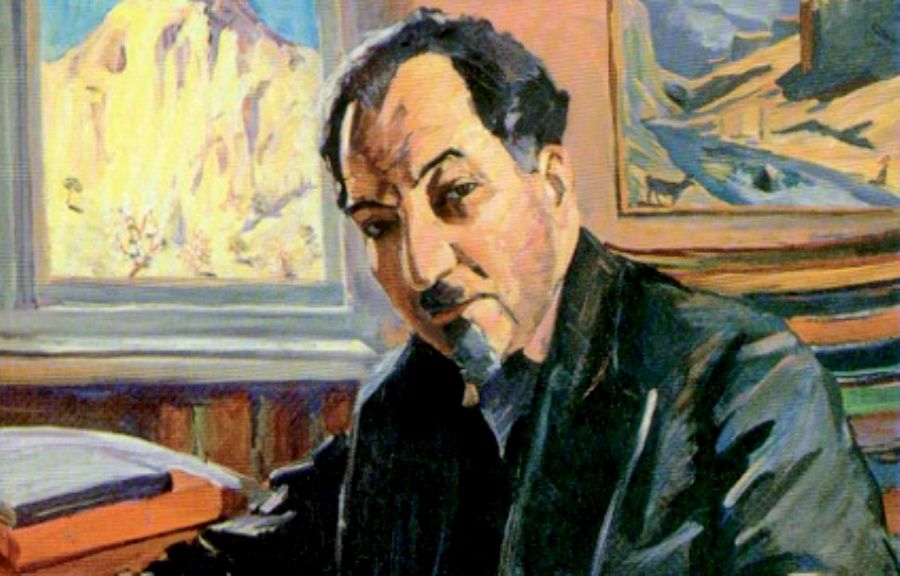     2. Ի՞նչ գիտես ուռենու մասին․  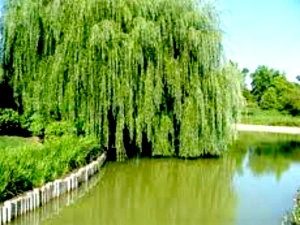        ա.  ինչո՞ւ  են  նրան  անվանում լացող,         բ. ու՞մ  հետ  են  համեմատում  ուռենուն  և  ինչու՞։  3. Որո՞նք են ուրախ  և թեքվել բառերի հոմանիշներն ու     հականիշները:    4. Ի՞նչ ծառատեսակներ գիտես, թվարկի՛ր:  5. Ո՞ր բառերն են «նույն ընտանիքից», սլաքներով միացրու՛:6. Ինչպիսի՞ն է ուռին ըստ բանաստեղծի,  փորձի՛ր  երգել  մեղեդին։ 7. Եկեղեցական ո՞ր տոնի ժամանակ են երեխաները ուռենուց հյուսված պսակներ կրում:8.  Բանաստեղծության  մեջ  գտի՛ր  հնչյունափոխված  բառը, դրանով  նոր  բառե՛ր  կազմիր։  Հարցերին պատասխանելու կամ առաջադրանքները կատարելու համար սովորողը պետք է իմանա.1. «Գետակի վրա թեքվել է ուռին»  բանաստեղծության հեղինակը  Ավետիք Իսահակյանն է, որին  մեծարել  են  Վարպետ անվամբ:2. Ուռենին  ուռազգիների ընտանիքի տերևաթափ ծառ կամ թուփ է, ունի 300 տեսակ:    ա. Ուռենին  աճում է  ջրերի ափին, նման  է վարսերն  արձակած  աղջկա, որը  կռացել  և  լալիս է։   բ. Ավանդության  համաձայն՝  աղջիկը  նստում  էր  գետի  ափին, արձակում  վարսերը  և  մտորում  իր  սիրո  մասին։ Սիրած  տղային անհույս սպասելով`նա դարձավ  ուռենի `վարսերը  գետի մեջ  շաղ  տված։     3. Ուրախ բառի հոմանիշներն են՝ զվարթ, երջանիկ, հականիշները՝ տխուր, տրտում,          թեքվել   բառի  հոմանիշն   է՝  ճկվել, հականիշը՝ ուղղվել։4. Ուռենի, սոճի, եղևնի, դեղձենի, բալենի, խնձորենի, տանձենի, նռնենի, ընկուզենի, կաղնի, նշենի, արմավենի, ալոճենի, մամուխենի, բարդի, բաոբաբ։5. «Նույն ընտանիքից» կամ հոմանիշ են անուրջ-երազ, զվարթ-ուրախ, մունջ-լուռ բառերը:6 . Ըստ  բանաստեղծի՝ ուռենին  տխուր  էր, գլուխը  կախ։ Սովորել  և երգել  մեղեդին։   7. Ուռենուց պսակներ են հյուսում Ծաղկազարդի ժամանակ: 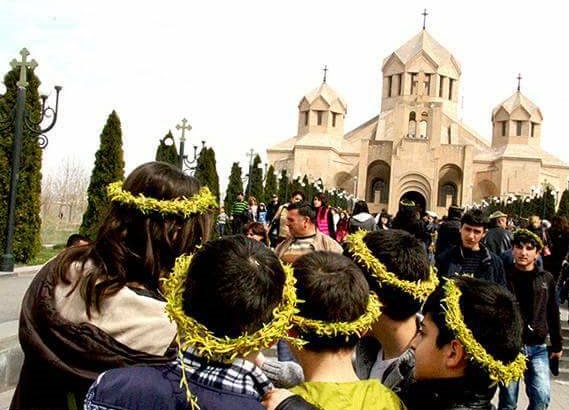 8.  Ջրեր –  ջուր – ջրմուղ, ջրցան, ջրբաժան, անջուր, վարդաջուր։ Հարցերին պատասխանելու կամ առաջադրանքները կատարելու համար սովորողը պետք է կարողանա.1. ճանաչել ստեղծագործության հեղինակին, նշել, թե նրան ինչպես են մեծարել, 2. ներկայացնել ուռենու մասին լրացուցիչ տեղեկություններ, մեկնաբանել  ավանդազրույցը, 3. գտնել հոմանիշները և հականիշները,4. թվարկել   այլ  ծառատեսակներ, 5. գտնել, թե ինչն է ընդհանրացնում բառերը, տվյալ դեպքում՝ հոմանիշները,6. ներկայացնել  ստեղծագործության բովանդակությունը, փորձել  մեղեդին  երգել,  7. նկարագրել եկեղեցական տոնը, որի  ժամանակ  օգտագործում  են  ուռենու ճյուղեր, 8. գտնել  հնչյունափոխված  բառը,   կազմել նոր բառեր և  նշել   հչյունափոխ  ու  անհնչյունափոխ  արմատները։    Դաս 55 -Վահան Տերյան,  «Աշնան»       			Թեմատիկ պլանավորում                    Հնչյունափոխություն   Հարցեր և առաջադրանքներ առարկայի չափորոշչային բարձր պահանջների կատարումը ստուգելու համար                               1. Ո՞վ է «Աշնան» բանաստեղծության հեղինակը, նրան  անվանում են  նաև «Աշնան  երգիչ»։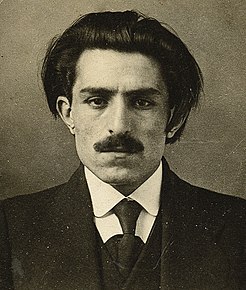 2. Ի՞նչ բառերով է բնութագրում աշունը Վահան Տերյանը: Օգտվելով  այդ  բառերից՝  հորինի՛ր  պատմվածք  կամ  գրի՛ր  շարադրություն։3.  Վերականգնի՛ր  հնչյունափոխված  արմատները  և  բացատրի՛ր  հնչյունների  փոփոխությունը։       4.  Կազմի՛ր  հոմանիշային զույգեր․                   թախիծ                          մշուշ                խոնարհ                      տխրանք                   մեգ                                քնքուշ                  մեղմ                            հեզ 5. Ի՞նչ բանաստեղծություն  կարող  ես  հիշել  աշնան մասին: Նկարազարդի՛ր այն, եթե նկարել  սիրում ես։ 6. Քանի՞ բաց  և  քանի՞  փակ  վանկ  կա վհատություն, գետնահար, արցունքներ  բառերում:7. Ի՞նչ մեղեդի ես զգում  «Աշնան» բանաստեղծությունն ընթերցելիս: Ունկնդրել  Վիվալդիի « Տարվա  եղանակների» «Աշուն» հատվածը։8. Ո՞ր գույներով կպատկերես աշունը: 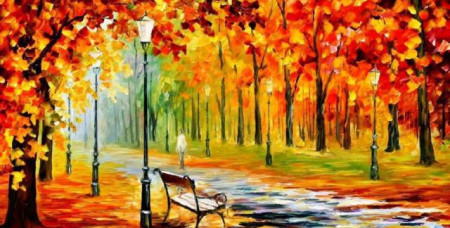 Հարցերին պատասխանելու կամ առաջադրանքները կատարելու համար սովորողը պետք է իմանա.1.  «Աշնան» բանաստեղծության հեղինակը Վահան Տերյանն է։                 2.  Տերյանը  աշունը  նկարագրում է   ոսկե մշուշ, հողմավար տերևներ,  գոհար արցունքներ  գետնահար  խոտեր, քաղցր  ու  բաղձալի, մեղմ  ու  դյութիչ  խոսք, անհուն  թախիծ բառակապակցություններով։    Գրել  շարադրություն 3. Տրված բառերում կատարվել է հետևյալ  հնչյունափոխությունը՝ աշուն-աշնան (ու-ն սղվել է ), թուփ- թփեր(ու-ն դարձել է գաղտնավանկ ը), սիրտ- սրտի(ի-ն դարձել է գաղտնավանկ ը):4. Հոմանիշ են հետևյալ բառերը՝ տխրանք-թախիծ, հեզ-խոնարհ, մեղմ-քնքուշ, մեգ-մշուշ:5.Հովհաննես Թումանյան, «Աշուն»: Գունավորել  կամ  նկարել  աշնանային  բնապատկեր։6.      Վը- հա-տութ-յուն բառում կա 2 բաց և 2 փակ վանկ:         գետ–նա – հար    2 փակ  1 բաց  վանկ         ար –ցունք–ներ  3 փակ  վանկ 7. Աշունը նույնացվում է տխրության հետ, հետևաբար   թախծոտ երաժշտություն է  զգացվում։            Վիվալդիի  «Աշունը»  ունկնդրել։8. Աշնան  ներկապնակում կարմիրը, ոսկեգույնը, գորշ կապույտը, նարնջագույնը  գերակշռող  են։Հարցերին պատասխանելու կամ առաջադրանքները կատարելու համար սովորողը պետք է կարողանա.1. իմանալ և  ճանաչել   ստեղծագործության հեղինակին,2. նկարագրել ստեղծագործության բնապատկերները հեղինակի   բառերով  և  գործածել  շարադրության մեջ,3. գտնել կատարված հնչյունափոխությունը,4. գտնել հոմանիշները,5. հիշել աշնան մասին այլ ստեղծագործություններ, նկարել  աշնանային  բնանկար, 6. կատարել ճիշտ վանկատում և առանձնացնել բաց ու փակ վանկերը,7.  փորձել   զգալ  աշնան մեղեդին,  աշնանային  թախիծը`  լսելով   իտալացի  կոմպոզիտորի  ստեղծագործությունը, 8. նկարագրել աշնանային գույները:   Դաս 56 -Հովհաննես Շիրազ,  «Գարնանամուտ»                            Հնչյունափոխություն                   			       Թեմատիկ պլանավորում Հարցեր և առաջադրանքներ առարկայի չափորոշչային բարձր պահանջների կատարումը ստուգելու համար   1. Ո՞ր նկարում է պատկերված Հովհաննես Շիրազը։ Համացանցից օգտվի՛ր  և  պատմի՛ր հետաքրքիր  պատմություններ  Շիրազի  մասին։ ա)           բ)              գ) 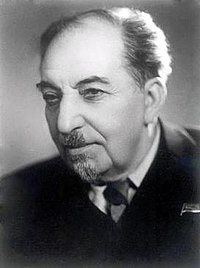 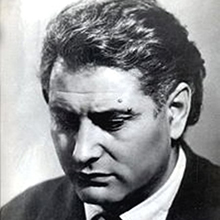 2. Տարվա ո՞ր եղանակն է գովերգում բանաստեղծը:3. Ի՞նչ ծաղիկների անուններ կան այս բանաստեղծության մեջ, թվարկի՛ր: Կազմի՛ր  նախադասություններ՝  դրանք  օգտագործելով  որպես  անձնանուններ։4.Ինչի՞  խորհրդանիշ  է  գարունը, ի՞նչ  տրամադրություններ  է  արթնացնում։   ա. Խաղալ  բառքամոցի  կամ  էլ  կազմել  ակրոստիքոս   գարնանամուտ     բառով։  5. Ի՞նչ հնչյունափոխություն է կատարվել լուսաբաց ,  լուսամուտ , գարնանամուտ, հոգեթով բառերում, վերականգնել  անհնչյունափոխ  արմատը:6. Ո՞ր բառերն են հոմանիշներ, սլաքով միացրու՛:   7 .Լրացրո՛ւ  բաց  թողնված  բառերը․           Կարծես  մի  ողջ  բնություն մի  …… էր  դարձել           Քաղաք  իջել լեռներից` կանցներ …… հեքիաթով։                                                                            Հարցերին պատասխանելու կամ առաջադրանքները կատարելու համար սովորողը պետք է իմանա.1.Հովհաննես Շիրազը պատկերված է    գ   տարբերակում:2. Բանաստեղծը  գովերգում  է գարնան  գալուստը:3. Այս բանաստեղծության մեջ կան  մանուշակ,շուշան, վարդ,  հասմիկ ծաղիկների  անունները։   Դրանք նաև  անձնանուններ  են․ կազմել  նախադասություններ՝ օգտագործելով  անձնանունները։ Կազմել  նախադասություններ՝  այդ  անունները  որպես անձնանուն  գործածելով։4. Գարունը վերածնման  ու  նոր  կյանքի, նոր սիրո, նոր  հույզերի  ու  թարմության խորհրդանիշ է։           Արտահայտել սեփական տրամադրությունները  և  կարծիքը։ Կազմել  նոր  բառեր,  գրել  ակրոստիքոս `օգտագործելով   գարնանամուտ   բառը։5. Լուսաբաց  – լույս  /   ույ –––ու                         գարնանամուտ  – գարուն /  ու  սղվել  է     լուսամուտ  –լույս  /ույ  – ու                              հոգեթով  – հոգի  / ի +ա = ե6. Հոմանիշ բառեր են՝ խայտալ-թռչկոտել, երիտասարդ-պատանի, ձյունաթույր- ձյունաճերմակ, կանաչ- զմրուխտ:7. Բացակայում են   պատանի  և  զմրուխտ   բառերը։Հարցերին պատասխանելու կամ առաջադրանքները կատարելու համար սովորողը պետք է կարողանա.1. տարբերել հեղինակներին, պատմել  հետաքրքիր  դեպքեր  Շիրազի  կյանքից, 2.նկարագրել  Շիրազի  գովերգած  գարունը,3. նշել ծաղիկների անունները,  դրանք  օգտագործել  նախադասության մեջ որպես անձնանուն,4. մեկնաբանել  բանաստեղծությունը  և  հիմնավորել կարծիքը, հարստացնել  բառապաշարը՝  նոր  բառեր  կազմելով,  ստեղծագործել  և  գրել  բանաստեղծություն, 5.բացատրել  հնչյունափոոխությունը, վերականգնել  արմատը,  6. առանձնացնել հոմանիշ բառերը,7. տեղադրել  բացակայող  բառերը։ Դաս 57 - Գեղամ Սարյան,  «Կարոտ»    	                          	    Թեմատիկ պլանավորում Հնչյունափոխություն  Հարցեր և առաջադրանքներ առարկայի չափորոշչային  բարձր պահանջների կատարումը ստուգելու համար։    1. Երևակայի՛ր՝  արդեն  զինվոր ես․ ու՞մ   կկարոտես  ամենաշատը։ 2. Պատմի՛ր  բանաստեղծի  կարոտի  մասին։ 3. Ի՞նչ կա այս բանաստեղծության խոսքերով գրված․ ընտրի՛ր ճիշտ տարբերակը:          Անվանի՛ր  երգի  անունը  և  կոմպոզիտորի անունը․ 4. Ո՞ր բառերում կա հնչյունափոխություն:5. Քանի՞ փակ վանկ կա շվաքում  բառի մեջ, վանկատի՛ր և գտի՛ր գաղտնավանկը:    6. Ու՞մ ես կարոտում․ հիմնավորի՛ր պատասխանդ․      ա.ինչպե՞ս ես  արտահայտում  կարոտդ, ի՞նչ  բառեր ես  օգտագործում,     բ. գրի՛ր  շարադրություն «Ես կարոտում եմ …»  վերնագրով։ 7. Ո՞ր բառն է, որ մեկ հնչյունի փոփոխությամբ դառնում է հականիշ․ա) անհանգիստ,     բ) վար             գ)   հոգնած     դ) իջներ:Հարցերին պատասխանելու կամ առաջադրանքները կատարելու համար սովորողը պետք է իմանա.1. Զինվորը   ամենաշատը   կարոտում  է  մայրիկին։ 2. Բանաստեղծը կարոտում է մորը, իր մանկությունը, իր ազատությունը  բնության  գրկում։ 3. Այս բանաստեղծությունը դարձել է երգ, հայտնի է «Մարտիկի երգ» անվամբ, երաժշտությունը  գրել  է  կոմպոզիտոր  Աշոտ  Սաթյանը։ 4. Հնչյունափոխվել են՝ ջրերում-ջուր, բուրում- բույր, համբուրում- համբույր ,մանկանար – մանուկ  բառերը:5. Շը- վա- քում   բառն ունի մեկ փակ և երկու բաց վանկեր, գաղտնավանկն է շը-ն:6.   Կազմել  գրավոր  խոսք,  շարադրել  մտքերը` օգտագործելով  սեփական  բառապաշարը  և  պատմել, թե  ինչ  է  զգում, երբ  հեռու է լինում   և  կարոտում է  մեկին:7. Մեկ  հնչյունի փոփոխությամբ  հականիշ  է դառնում վար-վեր   բառը՝ ա-ե:Հարցերին պատասխանելու կամ առաջադրանքները կատարելու համար սովորողը պետք է կարողանա.1. պատմել  և  զարգացնել  երևակայական խոսքը, 2. նկարագրել հեղինակի ապրումները,3. տեղյակ  լինել  երգի  և  կոմպոզիտորի  անուններին, 4. գտնել հնչյունափոխված բառերը,5. կատարել վանկատում, գտնել փակ վանկը և գաղտնավանկը,6. ներկայացնել իր  կարծիքը  և  հիմնավորել, կարողանալ  վերաշարադրել  և  գրել  շարադրանք, 7. գտնել հնչյունափոխված հականիշը:Դաս 58 -Համո Սահյան, «Արագիլները»		                        Թեմատիկ պլանավորում            Ը ձայնավորի  հնչյունափոխությունըՀարցեր և առաջադրանքներ առարկայի չափորոշչային  բարձր պահանջների կատարումը ստուգելու համար    1. Ի՞նչ գիտես «Արագիլները» բանաստեղծության հեղինակի մասին:  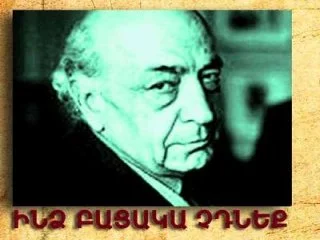 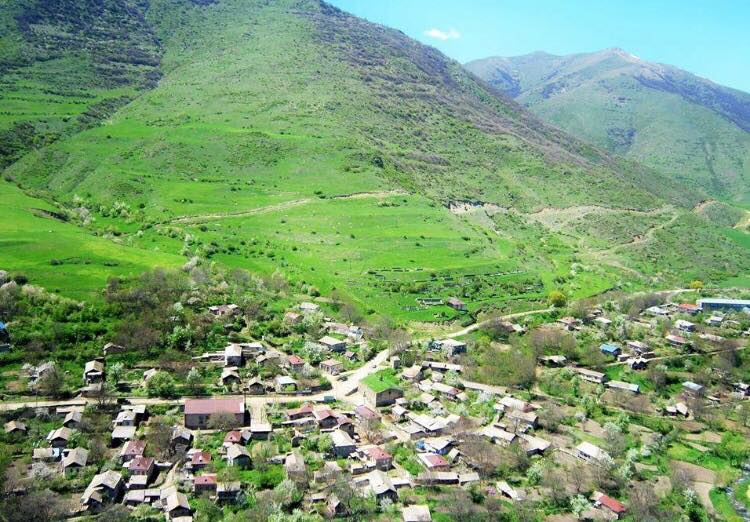       Լոր գյուղը 2. Ի՞նչ  են  խորհրդանշում արագիլները, տարվա   ո՞ր եղանակն է նրանց մասին հիշեցնում:       Ներկայացրո՛ւ  արագիլի մասին  քո  հավաքագրած  տեղեկությունները։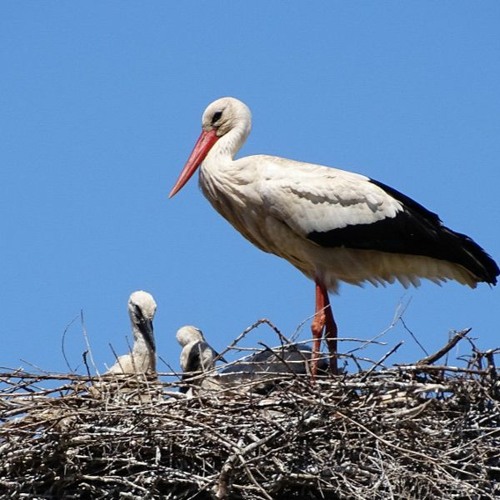 3. Ո՞ր արտահայտություններն են գործածվել փոխաբերական իմաստով․ դու՛րս գրիր տեքստից և  բացատրի՛ր։4. Ո՞ր բառերն են «ընկերներ» և ինչու՞:  5.   Ինչու ՞       / արտահայտի՛ր  կարծիքդ /՝Արագիլները  չվելուց  առաջ  տառապում  էին։Արագիլները  չվելու  պահին տագնապում  էին։Արագիլները  չվելուց  հետո  կարոտում  էին։Արագիլները «մնաք բարո » ասելուց  առաջ  շտապում  էին։Արագիլները  ետ  գալու  պահին  հավատում  էին։6.   Տրված  բառերից  կազմի՛ր  նոր  բառեր․ ի՞նչ  փոփոխություն  է  կատարվում  գաղտնավանկ  ը–ի  հետ․      Աստղ, կարծր , փոքր , կայսր , քաղցր ,ծանր  Հարցերին պատասխանելու կամ առաջադրանքները կատարելու համար սովորողը պետք է իմանա.1. «Արագիլները» բանաստեղծությունը գրել է Համո Սահյանը, որի  ծննդավայրը  Լոր  գյուղն է ։2.Արագիլները գարնան գալուստն ավետող թռչուններ են: Նրանք  խորհրդանշում են երջանկություն ,հավատարմություն, սեր, ընտանիք …   ա. Արագիլները արագիլանմանների կարգին պատկանող թռչուններ  են։ Հայտնի է 20 տեսակ, Հայաստանում՝ 2 տեսակ՝ սև արագիլ և սպիտակ արագիլ։ Կտուցը երկար է, ծայրը՝ ուղիղ, սուր կամ թեթևակի կեռ, թևերը՝ լայն, ոտքերը՝ երկար, վառ կարմիր։ Տարածված են արևադարձային, մասամբ՝ բարեխառն գոտիներում։ Ամենահայտնի տեսակներն են սպիտակ և սև արագիլները։3. Փոխաբերական իմաստով գործածվել են որբացած բներ, անձմեռ հեռու, անքուն եղեգներ, բուք արտաշնչող լեռնագագաթներ  բառակապակցությունները: Բացատրել՝  ինչ են նշանակում։ 4. «Ընկերներ» բառեր են   անտուն , անձմեռ, անքուն , անշտապ   բառերը. նրանց միավորում է ան ժխտական նախածանցը:5.     Տառապում  էին, քանի  որ  բույնն ու  հայրենիքն  էին  լքում։       Տագնապում  էին, քանի  որ  դեպի օտարություն  էին  թռչում։       Կարոտում  էին, որովհետև  հեռու  էին  հարազատ  վայրերից։      Շտապում  էին, որովհետև  վերադառնում  էին հայրենիք։      Հավատում  էին, քանզի  այնտեղ  սպասում  էին  իրենց։   6.          աստղ –  աստղազօծ                     կայսր  –  կայսերական              կարծր –  կարծրանալ                     փոքր  – փոքրանալ              քաղցր–  քաղցրահամ                     ծանր – ծանրանալ                     Գաղտնավանկ     ը –ն      սղվում է։     Հարցերին պատասխանելու կամ առաջադրանքները կատարելու համար սովորողը պետք է կարողանա.1. ներկայացնել ստեղծագործության հեղինակին, նրա ծննդավայրը,2.  հաղորդել  արագիլի  մասին  տեղեկություններ, 3. տարբերել  բառի  ուղիղ  և  փոխաբերական  իմաստները, փոխաբերական իմաստով գործածված արտահայտությունները  բացատրել,4 . ընդհանրացնել նմանատիպ բառերը, 5.  մանրամասն  վերլուծել  և  համապատասխանեցնել  պնդումները, 6. վերհիշել  գաղտնավանկ     ը – ի    ուղղագրությունը  և  բացատրել  նորաբառերում  կատարված  փոփոխությունը։ Դաս 59- Մարո Մարգարյան, «Այդ քամին է քո»   ՅԱ– ՈՒՅ– ՅՈՒ    երկհնչյունների  հնչյունափոխությունը                       Թեմատիկ պլանավորում Հարցեր և առաջադրանքներ առարկայի չափորոշչային բարձր պահանջների կատարումը ստուգելու համար։                                     1. Ու՞մ է դիմում բանաստեղծուհին։ Երբևէ   ունկնդրե՞լ   ես   քամու  երգը․ արտահայտի՛ր   զգացողություններդ՝  դիտելով  նկարը։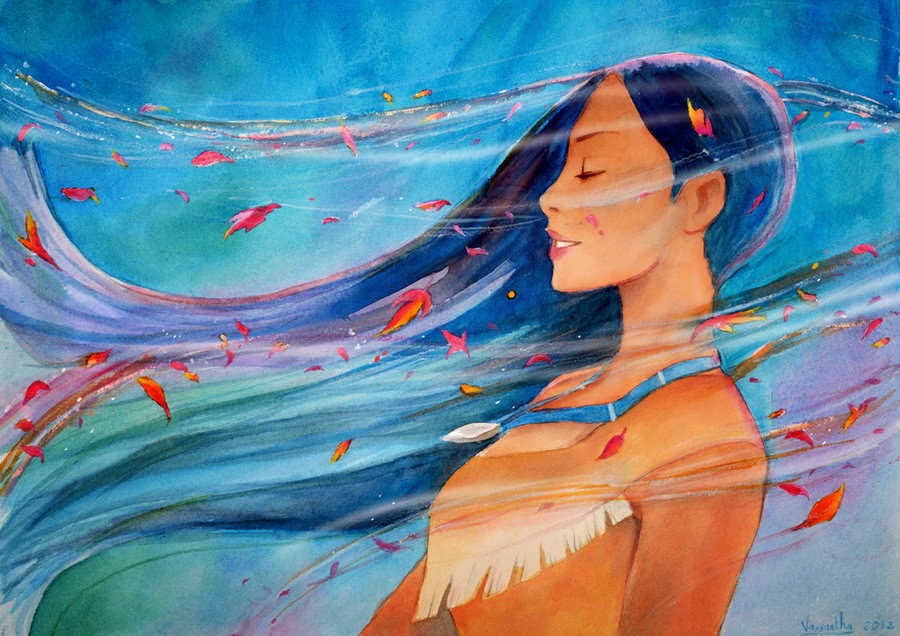 2. Ո՞ր  բառերն են հոմանիշներ, սլաքով միացրու՛:քամի                      	մեգպատուհան           	ալկարմիր                 	ննջելքնել                        	լուսամուտմշուշ                      	զեփյուռ 3. Ո՞ր հատվածն է համապատասխանում այս նկարին:     ա . Ի՞նչ գիտես մոլորակների մասին, պատմի՛ր:     բ . Կարո՞ղ  ես  գրել  նրանց  հայկական  անվանումները։ 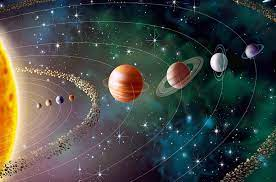 4. Կանաչ և  կարմիր  գույները   խորհրդանշական  իմաստ  ունեն․    ա . հայերն  այն  օգտագործում են  որտե՞ղ,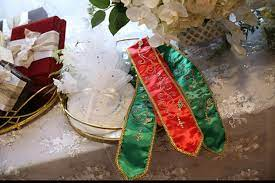            բ. ի՞նչ  են  խորհրդանշում  այդ  գույները։ 5. Ի՞նչ ընդհանրություն կա երկնուղի,  երկաթուղի, ուղղաթիռ  և  ուղղահայաց  բառերի միջև:6.  Մատյան, գործունյա, համբույր, բույն, ալյուր, արյուն   բառերով  կազմի՛ր  հնչյունափոխված  նորաբառեր  և  գործածի՛ր  նախադասությունների  մեջ։7. Տրված  չափածո  տողերում  ցո՛ւյց  տուր  այն բառերը, որոնցում  հնչյունի  փոփոխություն կա․     Ձնծաղիկներ  են  սովորական,  Պարզ  ու  հասարակ  ձնծաղիկներ,Սակայն  թովչանքներ  ունեն  այնքան Ու  այնքան   պահված  անրջանքներ։               Հարցերին պատասխանելու կամ առաջադրանքները կատարելու համար սովորողը պետք է իմանա.1. Բանաստեղծուհին դիմում է քնել պատրաստվող մանկիկին։ Նկարում  պատկերված  է  աղջիկ ` եթերային   դիմագծերով, քամին  ծածանում  է  նրա  վարսերը   և  անուշ  զգացողություններ  հաղորդում։2. Հոմանիշ բառերն են՝ քամի- զեփյուռ, մեգ-մշուշ, պատուհան-լուսամուտ,  կարմիր-ալ ,  քնել –ննջել:3. Այս նկարին համապատասխանում է հետևյալ տողը՝                 Գնաց հրթիռը                 Երկնուղիներով                Նոր մոլորակներ             Ու երջանկության             Աստղե  ճամփաներ             Փնտրելու համար:ա.  Արեգակնային  համակարգում  կա  8 մոլորակ։ Դրանք են՝ Մերկուրի, Վեներա, Երկիր, Մարս, Յուպիտեր, Սատուրն, Ուրան, Նեպտուն, Պլուտոն:    բ .         Մերկուրի   –    Փայլածու                                     Մարս  –  Հրատ                                                                              Վեներա   –  Արուսյակ                                    Յուպիտեր – Լուսնթագ                                                                                                          Սատուրն – Երևակ                   Ուրան                                                                             Նեպտուն                  Երկիր   4.  Կանաչ  գույնը  խորհրդանշում է  երկարակեցություն, մշտադալար  կյանք,  իսկ  կարմիրը՝ ուժ, հզորություն, եռանդ, պայքար, հաղթանակ։Հայերը  հարսանիքների  ժամանակ  փեսայի  թևին  կապում են  կանաչ– կարմիր  նարոտ՝ ի  նշան  հարատև  երջանկության, հզորության  և հաղթանակի։5.  Երկնուղի  և  երկաթուղի  բառերի  ընդհանուր  արմատը  ուղի  բառն է  և  գրվում է  մեկ  ղ–ով։     Ուղղաթիռ  և  ուղղահայաց  բառերի  ընդհանուր  արմատը  ուղիղ  բառն է, բառակազմության  ժամանակ  ի–ն  սղվում  է  և  ստացվում  է  երկու  ղ։6. Կարելի է կազմել մատենադարան, գործունեություն, համբուրվել, բնավեր, ալրոտ, արնաշաղախ  բառերը։7. Հնչյունափոխված բառերն են՝ ձնծաղիկներ –  ձյուն , թովչանքներ – թովիչ , անրջանքներ – անուրջ։Հարցերին պատասխանելու կամ առաջադրանքները կատարելու համար սովորողը պետք է կարողանա.1. մանրամասն ներկայացնել  բանաստեղծությունը, հորինել  խոսք`ելնելով  նկարից, 2.  միացնել  հոմանիշ բառերը,3.  կարդալ  նկարին համապատասխանող հատվածը, գրել  տեղեկություններ  մոլորակների մասին  և  տալ  դրանց  հայկական  անունները,   4. ներկայացնել գույների  դերն ու իմաստը  հայկական  ավանդույթների մեջ,  5. վեր  հանել  արմատները  և  բացատրել   ղ– խ  ուղղագրությանն  առնչվող   կանոնը, 6. ընտրել  և  կազմել  հնչյունափոխված նորաբառեր, գործածել  նախադասության մեջ, 7 . նշել  հնչյունափոխված  բառամասերը։ Դաս 60- Վահագն Դավթյան, «Գյուղի առավոտ»                                     Հանգ  և  ռիթմ                                                         Թեմատիկ պլանավորում Հարցեր և առաջադրանքներ առարկայի չափորոշչային  բարձր  պահանջների կատարումը ստուգելու համար։1․ ա/Վերնագրի՛ր նկարը և դրա շուրջ նկարագրական շարադրա՛նք գրիր։ բ/Բնանկարը նմա՞ն է քո կամ նախնիներիդ  գյուղին․ պատմի՛ր նմանությունների ու տարբերությունների մասին։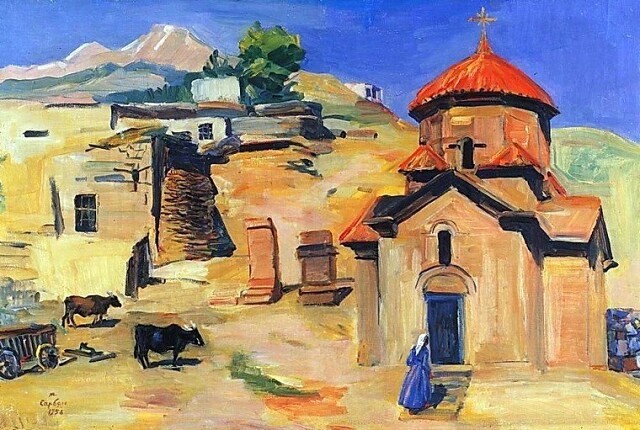 2.  Ո՞վ է բանաստեղծության հեղինակը, ընտրի՛ր ճիշտ տարբերակը․ա) Ռազմիկ Դավոյանբ) Վահագն Դավթյանգ) Համո Սահյան           3. Ի՞նչ գույն ունի գյուղի առավոտը․ հիմնավորի՛ր պատասխանդ:4 . Ո՞ր բառակապակցություններն  են գործածված փոխաբերական իմաստով:5 . Սահմանի՛ր   հանգը  և  ռիթմը։ 6 . Ո՞ր բառերն են հանգավորված այս ստեղծագործության մեջ:                 7.   Համապատասխանեցնել՝ նշելով, թե  որ  կենդանին  ինչ  ձայն  է արձակում․Առյուծ, վագր- զռռոց 
Կով, եզ, ցուլ- մռնչյուն բառաչյուն
Շուն- հաչոց, 
Կատու- մլավոց
Ոչխար- ոռնոց,մայուն
Ձի- կաղկանձ
Էշ- վրնջոց, խրխնջյուն, խրխինջ:Հարցերին պատասխանելու կամ առաջադրանքները կատարելու համար սովորողը պետք է իմանա.1. Նկարի  վերնագրում  և   պատմում։2. Բանաստեղծության հեղինակը Վահագն Դավթյանն  է։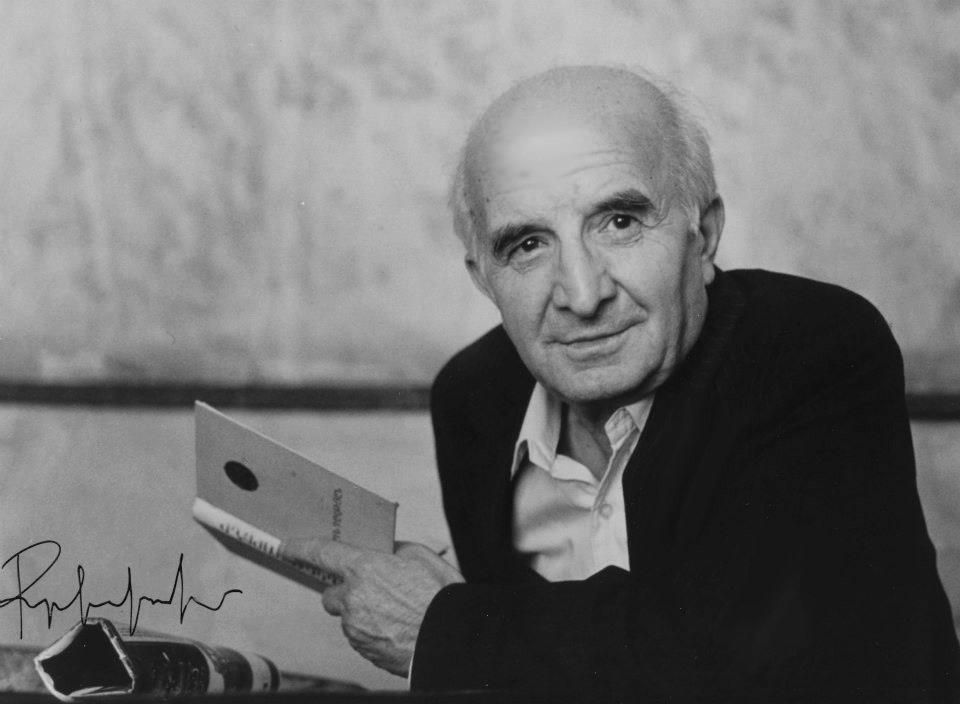 3. Ըստ բանաստեղծի՝ գյուղի առավոտը կապույտ է, քանի որ կապույտը մաքրության, պարզության գույնն է:4. Փոխաբերական իմաստով գրված են  արթնացող հաց, խղճի հոտ ունեցող աշխարհ, մայունով   լալ բառակապակցությունները:5. Բանաստեղծության երկու կամ ավելի տողերի նույն վերջավորությունը կոչվում է  բանաստեղծության  հանգ ։ Ռիթմը  հավասար վանկերի  կրկնությունն է , որը  չափածոյին տալիս է  երաժշտականություն։6. Այս ստեղծագործության մեջ հանգավորված են լալիս և գալիս բառերը, քանի որ ունեն նույն վերջավորությունը՝ -իս: 7.   Կենդանիների արձակած  ձայների  համապատասխանությունը  հետևյալն  է․ Առյուծ, վագր- մռնչյունԿով, եզ, ցուլ- բառաչյունՇուն- հաչոց, ոռնոց, կաղկանձ
Կատու- մլավոց
Ոչխար- մայուն
Ձի- վրնջոց, խրխնջյուն, խրխինջԷշ- զռռոց:Հարցերին պատասխանելու կամ առաջադրանքները կատարելու համար սովորողը պետք է կարողանա.1.  վերնագրել  նկարը  և  պատմել, 2. ընտրել  ճիշտ  հեղինակին, 3 . գտնել  համապատասխան  տողը  բանաստեղծության  մեջ,3. տարբերել փոխաբերական իմաստով գրված արտահայտությունները,4. սահմանել, թե որն է կոչվում  հանգ և ռիթմ, 5. բանաստեղծության մեջ գտնել հանգավորված բառերը,6. կատարել համապատասխանեցում։Դաս 61 - Պարույր Սևակ, «Ջրերի լեզուն»		        Թեմատիկ պլանավորում              Բանաստեղծական   տուն  Հարցեր և առաջադրանքներ առարկայի չափորոշչային բարձր պահանջների կատարումը ստուգելու համար        1. Ո՞ր նկարում է պատկերված Պարույր Սևակը: Պատմի՛ր  նրա  մասին։ ա .          բ.           գ.      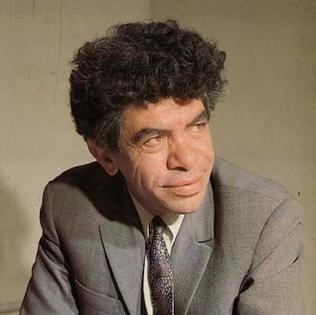 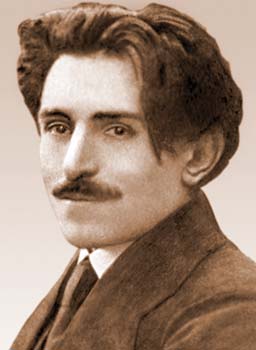 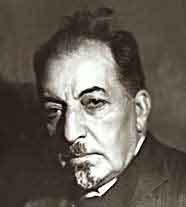      2. Ինչի՞ հետ է համեմատում հեղինակը ջրերի լեզուն։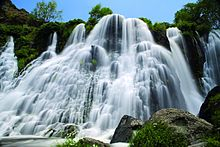 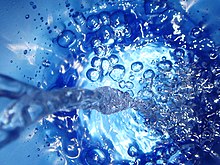 ա․Կարո՞ղ է ջուրը լեզու ունենալ․ ո՞ր  բառերը  կօգտագործեիր  ջրի  լեզուն բնորոշելիս։  բ . «Ջուրը  կյանք  է»  արտահայտությունը  ծանոթ  է   քեզ։ Ինչո՞ւ  են  այդպես  ասում․ գրի՛ր  շարադրություն։  3. Ի՞նչ ասացվածքներ գիտես ջուր բառով, ասա՛: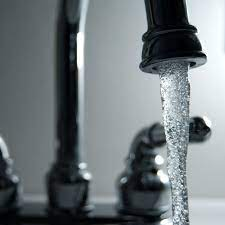   4.  Ո՞րն է   կոչվում  բանաստեղծության  տուն, ո՞րն է   նրա  ամենատարածված  տեսակը։   5. Փորձի՛ր  հորինել  քառատող։ Հարցերին պատասխանելու կամ առաջադրանքները կատարելու համար սովորողը պետք է իմանա.1. Պարույր Սևակը պատկերված է առաջին նկարում։ Ծնվել  է  1924թ․   հունվարի  24-ին  Դաշտամեջ  գյուղում։ Հայ  ականավոր  բանաստեղծ, գրականագետ, թարգմանիչ է։ Նրա  ստեղծագործությունները  մեր  գրական  գանձարանի  անբաժանելի  մասն  են`«Անլռելի  զանգակատուն»,  «Մարդը  ափի  մեջ»,  «Եղիցի  լույս»   և  այլն։ Մահացել  է  1971 թ․  հունիսի  17-ին  ավտովթարից։  Թաղվել  է  հայրենի  Զանգակատան  այգում։2. Հեղինակը ջրերի լեզուն համեմատում է օտար լեզվի հետ., այն լավ հասկանում է, բայց պատասխանել չի կարողանում:ա.Փոխաբերական իմաստով է գործածված «ջրերի լեզու» արտահայտությունը․ կարկաչել, խոխոջել, քչքչալ, գլգլալ, չռչռալ, վարարել, հոսել, շառաչել   և  այլն։ բ . Ջուրը կյանքի  աղբյուր է, առանց  ջրի չի լինի և կյանք: Հիմնավորել  և  գրել  շարադրություն։ 3 .       Ջուրը գնում է, ավազը մնում է:Ջրի կուժը ջրի ճամփին կկոտրի:Վազող ջուրը կեղտ չի բռնի:Ձուկը ջրում բազար չեն անի:Ջուրը չհասած՝ ոտները չեն հանի:4. Իմաստով  և  հանգով  իրար  կապված  բանաստեղծական  տողերի  սերտ  միասնությունը  կոչվում է  բանաստեղծական  տուն․ ամենատարածված  տեսակը  քառատողն  է։5. Հորինել  քառատող։Հարցերին պատասխանելու կամ առաջադրանքները կատարելու համար սովորողը պետք է կարողանա.1. ճանաչել ստեղծագործության հեղինակին, հակիրճ  ներկայացնել  կենսագրությունը, 2. ընտրել  ջրի  ձայնին  բնորոշ  բառեր  և  կարողանալ  մտքերը  ձևակերպել  ու  գրել  շարադրանք,  3 . մտաբերել   ջուր բառով ասացվածքներ, 4.  սահմանել՝  որն է կոչվում  բանաստեղծական  տուն,5. հորինել  հանգավորված  քառատող։ Դաս 62 - Ռեդյարդ  Քիփլինգ, «Թե ինչպես գրվեց առաջին նամակը»            Կոչական   Թեմատիկ պլանավորում Հարցեր և առաջադրանքներ առարկայի չափորոշչային  բարձր պահանջների կատարումը ստուգելու համար։                          1.Դասարանում  կարդացե՛ք  և  քննարկե՛ք  «Մաուգլին», կարելի  է  նաև  մուլտֆիլմը  դիտել։ 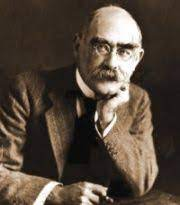 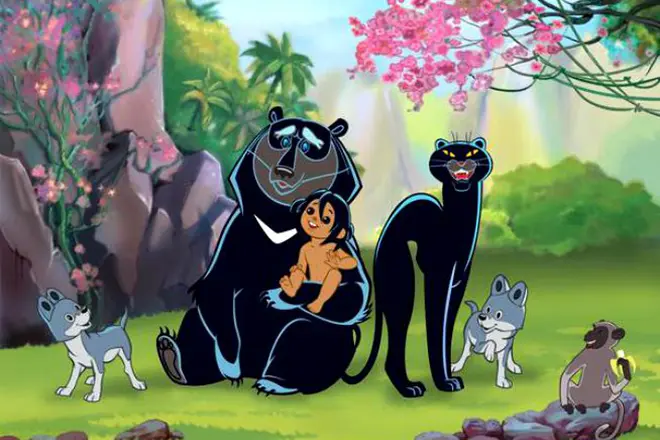        Ռադյարդ  Քիփլինգ 2. Քո  բառերով   հակիրճ  վերարտադրի՛ր  տեքստի  բովանդակությունը ։3. Տեքստի  հերոսների  անունից  կազմի՛ր  դերային երկխոսություն և նշի՛ր  կոչականները։4. Ո՞ր բառերն են «բարեկամներ», ինչու՞: 5.  Ինչպե՞ս Թաֆֆին «նամակ գրեց»:6 . Փորձի՛ր  ձեռքերի  և  դիմախաղի   լեզվով   բացատրել  բառեր, արտահայտություններ։  7. Տեքստի  մեկ  նախադասության  մեջ  երեք  հոմանիշներ  միասին  են  գործածվել․ գտի՛ր  դրանք  և  բացատրի՛ր։Հարցերին պատասխանելու կամ առաջադրանքները կատարելու համար սովորողը պետք է իմանա.1. Ռեդյարդ Քիփլինգը անգլիացի հայտնի գրող, բանաստեղծ և արձակագիր է։ Նա  է  գրել  «Մաուգլին», որն  աշխարհի երեխաների  սիրելի  գրքերից  է ։«Մաուգլի»  մուլտֆիլմը  պատմում  է  անտառում թողնված  փոքրիկի մասին, նրան  շրջապատող  բարի  ու  չաւր  գազանների   մասին ։Այն  իրական  պատմության հիման  վրա  է գրված։ Մաուգլի  նշանակում է  «մարդու  որդի»։2. Ինքնուրույն վերաշարադրել  մտքերը՝ օգտագործելով  հեղինակի  արտահայտությունները։ 3. Կազմել և բեմադրել երկխոսություններ,  մեկնաբանել  կոչականի  կետադրությունը։4.  Ճանապարհ  –  ուղի,  աղջիկ  – դուստր,  քարանձավ –  քարայր   5. Թաֆֆին նկարեց իր ասելիքը, քանի որ գրել չգիտեր: Գրելու  համար նա  օգտագործեց  շնաձկան  սուր  ատամը։ 6. Կարելի է ընտրել  այնպիսի  արտահայտություններ  և  բառեր, որոնք  երբեմն ձեռքերի կամ միմիկայի  օգնությամբ   ենք  գործածում․ օրինակ`  բարև, մրսում եմ, լացում եմ  և  այլն:7..........այնուհետև ` ամբողջ  ցեղի   ծիծաղը, հռհռոցն  ու  քրքիջը։Այս  բառերը  նույն  ծիծաղն են  նշանակում, սակայն  տարբերվում են  արտահայտչականության ուժգնությամբ։Հարցերին պատասխանելու կամ առաջադրանքները կատարելու համար սովորողը պետք կարողանա.1. պատմել  Քիփլինգի  և  նրա «Մաուգլիի»  մասին  հակիրճ, 2. ներկայացնել ստեղծագործության բովանդակությունը ինքնուրույն, 3. կազմել երկխոսություն, անվանել  կոչականները և նշել  կետադրությունը, 4.  գրել  հոմանիշները, 5. ներկայացնել, թե ինչպես Թաֆֆին  հնարամտորեն  նշաններ  գրեց  ծառի  կեղևի  վրա,6. խաղալ  «Ինչ  ասացի  կամ  ցույց  տվեցի»  խաղը,  7. ուշադիր  ընթերցել  և  գտնել  հոմանիշները, մեկնաբանել  դրանք։  Դաս  63  – Նշանավոր  մարդկանց  նամակներն  իրենց  զավակներին    Հարցեր և առաջադրանքներ առարկայի չափորոշչային  բարձր պահանջների կատարումը ստուգելու համար         1. Յուրաքանչյուրն  իր  նամակում  գրել  է  ամենակարևոր  ցանկությունն ու  խոսքը` ուղղված  զավակին։  ա . Գտի՛ր  այդ  անգին  տողերը։   բ .Մանրամասն  մեկնաբանի՛ր   նամակներում  արծարծված  մտքերը  և  արդիականացրո՛ւ։2.Գրի՛ր  նամակ  քո սիրելի  գրողին, հերոսին կամ ում  ցանկանում  ես։        Ավ .  Իսահակյանը՝  որդուն  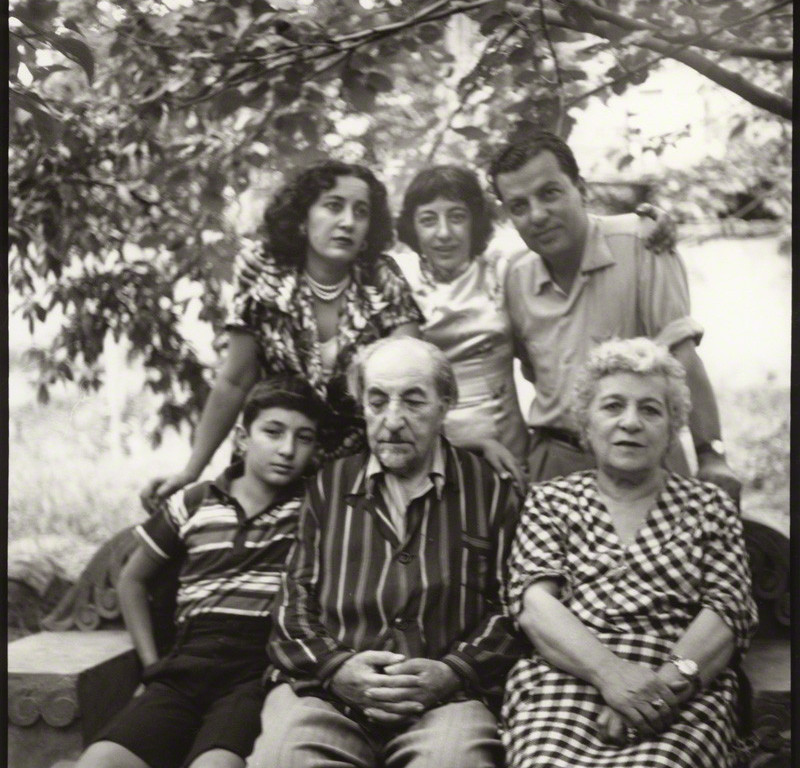 Դերասան  Չարլի  Չապլինը՝  դստերը 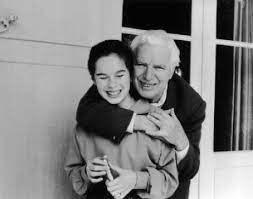 Գրող  Ջեկ  Լոնդոնը՝  դստերը 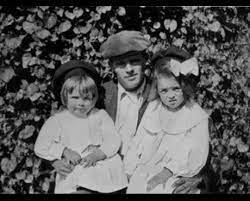 Հարցերին պատասխանելու կամ առաջադրանքները կատարելու համար սովորողը պետք է իմանա.1 . 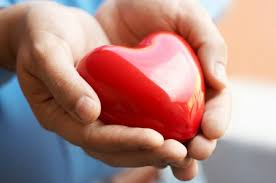  ա  .  Ավ .  Իսահակյան   –... Աշխատիր  մա՜րդ  դառնալ, լավ մարդ` քաջ, զարգացած, պատրաստված , որ  թե՛ քեզ  պետք գաս  և  թե՛  հայ  ժողովրդին ......   Չարլի   Չապլին  – ...Ես  հրեշտակ  չեմ  եղել, բայց  որքան  կարողացել  եմ,  ձգտել  եմ  մարդ  լինել։ Փորձի՛ր  և  դու ։ ......  Ջեկ  Լոնդոն – ....Դստրի՜կս,  իմացի՜ր, աշխարհը  պատկանում է  միայն  ազնիվ  մարդկանց, ճշմարիտ  մարդկանց, իրավացի  մարդկանց ։ .......բ. Նրանք  բոլորն  էլ  ծնող  են եղել և  իրենց  զավակի  երջանկությունը  տեսել  են   մարդկային  լավագույն  հատկանիշները  պահպանելու   և  դրսևորելու  մեջ։2. Ստեղծագործել  և  գրել  նամակ   սիրելի  գրողին։ Հարցերին պատասխանելու կամ առաջադրանքները կատարելու համար սովորողը պետք կարողանա.1. վերաշարադրել  նամակը  սեփական   մեկնաբանությամբ, արդիականացնել,             ա. նշել   գլխավոր  մտքերը,                                                                                                                                                                               բ . կատարել  ինքնուրույն  վերլուծություն, գտնել  ընդհանրությունները,2 . կատարել անհատական  աշխատանք․գրել շարադրություն կամ նամակ։  Դաս 64 -  Մարգո Ղուկասյան, «Հայրենի անտառներ»                  Պարզ  և բարդ նախադասություններ                                                                                                                  Թեմատիկ պլանավորում Հարցեր և առաջադրանքներ առարկայի չափորոշչային  բարձր  պահանջների կատարումը ստուգելու համար։ 1. Ի՞նչ գիտես անտառի մասին․ պատմի՛ր  ձեր մարզում գտնվող  նշանավոր  անտառների  մասին։2.  Ո՞րն է պաշտպան-անտառի դերը  բնության  պահպանության  գործում։3. Ո՞րն է անտառի անվանում։ Նշի՛ր՝  որտեղ  են  գտնվում։4. Ինպե՞ս պաշտպանել անտառն այսօր:5. Տո՛ւր  պարզ  և  բարդ  նախադասությունների  սահմանումները, կազմի՛ր  օրինակներ։ 6.  Ընդարձակի՛ր  պարզ  համառոտ  նախադասությունները․          Գարունը  եկավ։          Արևը  ժպտաց։Հարցերին պատասխանելու կամ առաջադրանքները կատարելու համար սովորողը պետք է իմանա.1. Անտառը  բնության  զարդն է, հարստությունը։ Այն  կերակրում  և  պատսպարում է վայրի  գազաններին  ու թռչուններին,  նաև մարդու  համար բարիքների  աղբյուր է։Պատմել  մոտիկ գտնվող  անտառի  մասին․ ի՞նչ  էնդեմիկ բույսեր  և  կենդանիներ  կան այնտեղ։2. Անտառը  ոչնչացնելու հետևանքով  վերանում են շատ  բուսատեսակներ  և  կենդանիներ, ցամաքում են  աղբյուրները, քամիներն  ու  խորշակները  անարգել  աղտոտում են  օդը, հողը   հոսում   է,  ենթարկվում  է  փլուզման  ու  ավերում  շրջակայքը։3. Անտառների անուններն են՝ Սոսյաց անտառ և Խոսրովի անտառ, Սահարան անապատ է՝ զուրկ բուսականությունից: Սոսիների  պուրակը  գտնվում է  Սյունիքի  մարզում, իսկ Խոսրովի  անտառր՝ Արարատի  մարզում։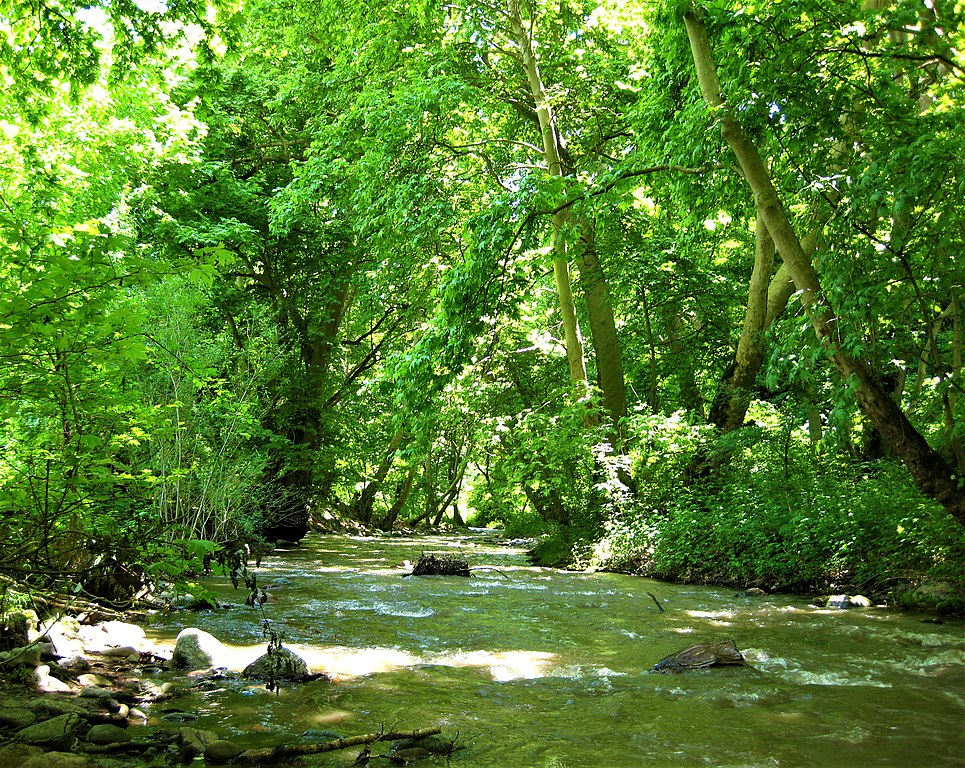 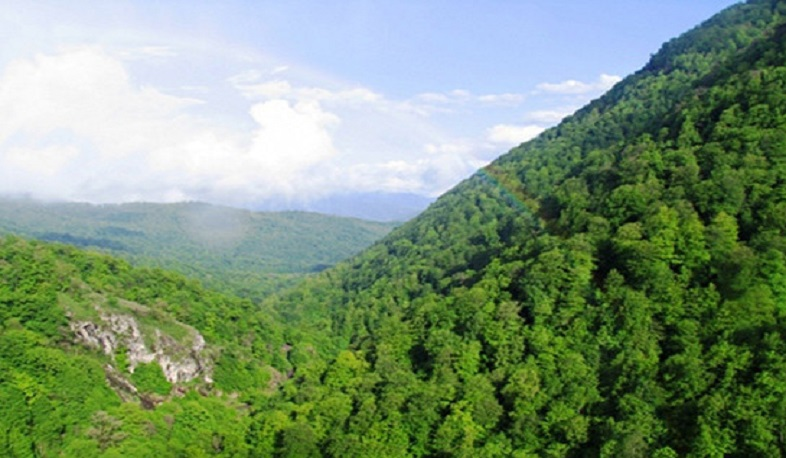 Սոսիների  պուրակ                                                         Խոսրովի  արգելոց 4. Անտառն այսօր ունի բոլորիս պաշտպանության կարիքը, պետք է հաճախ կազմակերպել ծառատունկ, մաքուր  պահել անտառը, զերծ  մնալ   հրդեհավտանգ  իրավիճակներ  ստեղծելուց ,ձմռանը  կառուցել  բներ վայրի  կենդանիների  ու  թռչունների  համար, անխնա  չպոկել  դեղաբույսերը,  չզբաղվել  որսագողությամբ ... 5. Պարզ  նախադասությունն  արտահայտում է  մեկ  միտք․ օրինակ՝              Օրը  բացվեց։Բարդ  նախադասությունն  արտահայտում է  մեկից  ավելի  մտքեր․ օրինակ՝               Օրը  բացվեց, արևը ծագեց, և  ես  գնացի  դպրոց։  6 .     Պայծառ  գարունը  եկավ  մեզ  հյուր։           Ջերմ  արևը  ժպտաց  աշխարհին։Հարցերին պատասխանելու կամ առաջադրանքները կատարելու համար սովորողը պետք է կարողանա.1. ներկայացնել անտառի մասին իր գիտելիքները,2. պատմել   անտառի  դերի ու  կարևորության  մասին,  3. նշել   անտառների անունները  և  գտնվելու  վայրը,4. պարզաբանել  այն վնասակար  գործողությունները,  որոնց  հետևանքով  վնասվում  են անտառները, 5․ տալ  պարզ  և  բարդ  նախադասությունների  սահմանումը  և  կազմել օրինակներ, 6. ընդարձակել  պարզ  նախադասությունները։ Դաս 65 –  Ալիսիա Կիրակոսյան, «Նամակ առ Հայաստան»                                                                                                                                  Թեմատիկ պլանավորում Հարցեր և առաջադրանքներ առարկայի չափորոշչային  բարձր պահանջների կատարումը ստուգելու համար։   1. Որտեղի՞ց էր հեղինակը գրում իր նամակը և քանի՞ տարի հետո: 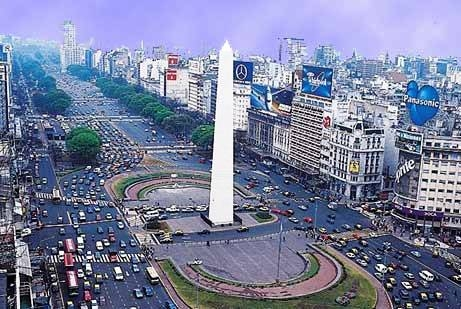 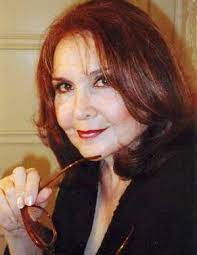           Ալիսիա   Կիրակոսյան                                                Բուենոս     Այրես    2. Ի՞նչ է նկարագրված այս բանաստեղծության մեջ, արտահայտիչ   կարդա՛   բանաստեղծությունը։        3. Ո՞ւմ   է   հասցեագրված նամակը:4. Նամակագրության ի՞նչ տեսակներ կան  այսօր, պատմի՛ր: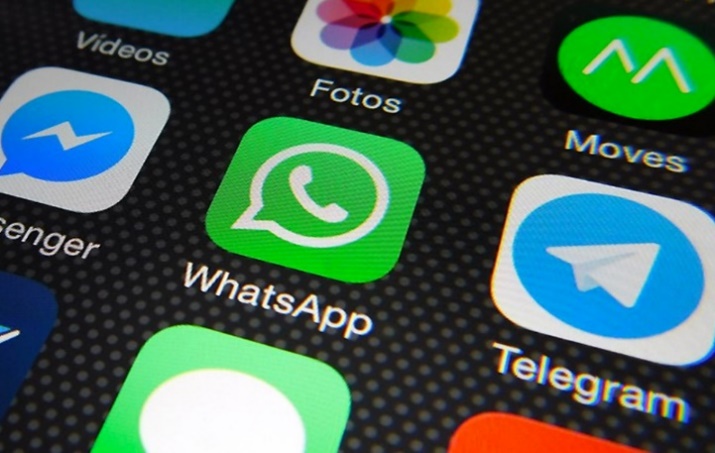 5. Ի՞նչ հիմնական մասերից է կազմված նամակը:6.   Նամակն  ուղղված  է  Երկիր  Հայաստանին,  այն  մարդ է, շնչավոր  ու  ապրող։          Փորձի՛ր  վերլուծել  ամեն  մի  տողը։                                                                                                                                                                               7. Ու՞մ ես ամենից հաճախ նամակ գրում:Հարցերին պատասխանելու կամ առաջադրանքները կատարելու համար սովորողը պետք է իմանա.1. Հեղինակը նամակ էր գրում Բուենոս Այրես քաղաքից, Հայաստան   այցելելուց  երկու տարի անց:2. Հեղինակը ներկայացնում է  իր կարոտը հայրենիքի նկատմամբ,  իր  արմատները  վերագտնելու  ուրախությունն ու  ապրումները։3. Նամակն ուղղված է  Հայաստանին, այն  ամենամտերիմ  մարդն է, հոգու  աղոթքը, արյունը, սերը ...4. Ժամանակի հետ փոխվեցին նաև նամակագրության ձևերը: Այսօր շատ տարածված  է էլեկտրոնային նամակագրությունը, երբ նամակը հասնում է հասցեատիրոջը հաշված վայրկյանների ընթացքում:5. Նամակը ունի  սկիզբ ,  որտեղ  գրվում է այն մարդու անունը, ում  ուղված  է նամակը,  հիմնական մաս, որը  նամակի  բովանդակությունն է, և ավարտ, որտեղ  նշվում  է վայրը, տարին, հասցեատերը։6. Արտահայտիչ   կարդալ  և  մեկնաբանել։ 7.  Պատմել  սեփական  նամակագրության  մասին։  Հարցերին պատասխանելու կամ առաջադրանքները կատարելու համար սովորողը պետք է կարողանա.1. ըմբռնել  և   պատմել   առաջին  հատվածը,2. արտահայտիչ  ընթերցել  և  արդիականացնել  բանաստեղծուհու  ապրումները, 3. հասկանալ,  որ  հայրենիքը  շնչավոր  ու  հարազատ  անձ  է, 4. գաղափար ունենալ այսօրվա նամակագրության  տեսակների  մասին,5. թվարկել   նամակի  բաղկացուցիչ մասերը,6. վերաշարադրել  մտքերը,7 . պատմել   սեփական  նամակագրության  շարժառիթները։  1/11/11/11/13Մուտքի դաս։ Զրույց մայրենիի մասինՄուտքի դաս։ Զրույց մայրենիի մասինՄուտքի դաս։ Զրույց մայրենիի մասին3/13/14, 5Ս. Կապուտիկյան, «Խոսք իմ որդուն»։ ՀնչյունաբանությունՍ. Կապուտիկյան, «Խոսք իմ որդուն»։ ՀնչյունաբանությունՍ. Կապուտիկյան, «Խոսք իմ որդուն»։ Հնչյունաբանություն3/13/14, 5Ս. Կապուտիկյան, «Խոսք իմ որդուն»։ Հնչյունաբանություն Ս. Կապուտիկյան, «Խոսք իմ որդուն»։ Հնչյունաբանություն Ս. Կապուտիկյան, «Խոսք իմ որդուն»։ Հնչյունաբանություն 3/13/16, 73/13/17, 8Ն. Զարյան, «Հայոց լեզուն»։ Հայերենի հնչյունները և նրանց դասակարգումը: Ձայնավոր հնչյուններ  Ն. Զարյան, «Հայոց լեզուն»։ Հայերենի հնչյունները և նրանց դասակարգումը: Ձայնավոր հնչյուններ  Ն. Զարյան, «Հայոց լեզուն»։ Հայերենի հնչյունները և նրանց դասակարգումը: Ձայնավոր հնչյուններ  3/13/17, 8.  « »։Հայերենի հնչյունները և նրանց դասակարգումը: Ձայնավոր հնչյուններ  .  « »։Հայերենի հնչյունները և նրանց դասակարգումը: Ձայնավոր հնչյուններ  .  « »։Հայերենի հնչյունները և նրանց դասակարգումը: Ձայնավոր հնչյուններ  3/13/19․․․3/13/110, 11Ա. Բիտով, «Հայաստանի դասերը»։ Բաղաձայն հնչյուններ:Ա. Բիտով, «Հայաստանի դասերը»։ Բաղաձայն հնչյուններ:Ա. Բիտով, «Հայաստանի դասերը»։ Բաղաձայն հնչյուններ:3/13/111, 12Ա. Բիտով, «Հայաստանի դասերը»։ Բաղաձայն հնչյուններ: Եռաշարք, երկշարք և միաշարք բաղաձայններԱ. Բիտով, «Հայաստանի դասերը»։ Բաղաձայն հնչյուններ: Եռաշարք, երկշարք և միաշարք բաղաձայններԱ. Բիտով, «Հայաստանի դասերը»։ Բաղաձայն հնչյուններ: Եռաշարք, երկշարք և միաշարք բաղաձայններ3/13/111, 121/11/11/11/11/11/113, 14Ասույթներ  մեր մայրենի լեզվի մասինԱսույթներ  մեր մայրենի լեզվի մասինԱսույթներ  մեր մայրենի լեզվի մասին1/11/114Գործնական աշխատանք:  Զեկուցումներ հայ նշանավոր գրողների մասինԳործնական աշխատանք:  Զեկուցումներ հայ նշանավոր գրողների մասինԳործնական աշխատանք:  Զեկուցումներ հայ նշանավոր գրողների մասին2/12/114Հայերենի երկհնչյուններըՀայերենի երկհնչյուններըՀայերենի երկհնչյունները2/12/114, 153/13/116, 17Գ. Էմին,  «Մեր այբուբենը» Գ. Էմին,  «Մեր այբուբենը» Գ. Էմին,  «Մեր այբուբենը» 3/13/116, 17Գ. Էմին,  «Մեր այբուբենը»-հատվածներ անգիր: Հայերենի այբուբենը: Հայոց տառերի թվային արժեքըԳ. Էմին,  «Մեր այբուբենը»-հատվածներ անգիր: Հայերենի այբուբենը: Հայոց տառերի թվային արժեքըԳ. Էմին,  «Մեր այբուբենը»-հատվածներ անգիր: Հայերենի այբուբենը: Հայոց տառերի թվային արժեքը3/13/1181/11/119Տեքստի մասինՏեքստի մասինՏեքստի մասին1/11/1201/11/11/11/17/17/122, 26«Ուրիշի համար փոս փորողը...» -1: Ուղղագրություն և ուղղախոսություն«Ուրիշի համար փոս փորողը...» -1: Ուղղագրություն և ուղղախոսություն«Ուրիշի համար փոս փորողը...» -1: Ուղղագրություն և ուղղախոսություն7/17/123, 26«Ուրիշի համար փոս փորողը...» -2: Ուղղագրություն և ուղղախոսություն«Ուրիշի համար փոս փորողը...» -2: Ուղղագրություն և ուղղախոսություն«Ուրիշի համար փոս փորողը...» -2: Ուղղագրություն և ուղղախոսություն7/17/124, 26«Ուրիշի համար փոս փորողը...» -3: Է, Ե ձայնավորների ուղղագրությունը«Ուրիշի համար փոս փորողը...» -3: Է, Ե ձայնավորների ուղղագրությունը«Ուրիշի համար փոս փորողը...» -3: Է, Ե ձայնավորների ուղղագրությունը7/17/125, 267/17/127․․․»․․․»․․․»7/17/128, 297/17/128, 296/16/129, 30, 31, 34Մուրացկանը և հարուստը» - 1Մուրացկանը և հարուստը» - 1Մուրացկանը և հարուստը» - 16/16/131, 32, 34Օ, Ո-ի ուղղագրությունըՕ, Ո-ի ուղղագրությունըՕ, Ո-ի ուղղագրությունը6/16/132-346/16/135-366/16/135-366/16/135-361/11/1361/11/1531/11/16/16/137, 40Մ.Կորյուն,«Այգեպան Մոսին» -1Մ.Կորյուն,«Այգեպան Մոսին» -1Մ.Կորյուն,«Այգեպան Մոսին» -16/16/138- 40Ը-ի ուղղագրությունըԸ-ի ուղղագրությունըԸ-ի ուղղագրությունը6/16/141, 426/16/141, 426/16/141, 426/16/141, 421/11/1426/16/143,44, 47Հովհ. Թումանյան, «Խոսող ձուկը» -1 Հովհ. Թումանյան, «Խոսող ձուկը» -1 Հովհ. Թումանյան, «Խոսող ձուկը» -1 6/16/144, 476/16/145-47,48Հովհ. Թումանյան, «Խոսող ձուկը»-3։ Յ ձայնակապի ուղղագրությունըՀովհ. Թումանյան, «Խոսող ձուկը»-3։ Յ ձայնակապի ուղղագրությունըՀովհ. Թումանյան, «Խոսող ձուկը»-3։ Յ ձայնակապի ուղղագրությունը6/16/148, 496/16/148, 496/16/148, 491/11/1521/11/1191/11/12/12/150Լեոնարդո դա Վինչի, «Կարապը»Լեոնարդո դա Վինչի, «Կարապը»Լեոնարդո դա Վինչի, «Կարապը»2/12/151Լեոնարդո դա Վինչի, «Կարապը»Յա-Իա-Եա երկհնչյունների ուղղագրությունը և ուղղախոսությունըԼեոնարդո դա Վինչի, «Կարապը»Յա-Իա-Եա երկհնչյունների ուղղագրությունը և ուղղախոսությունըԼեոնարդո դա Վինչի, «Կարապը»Յա-Իա-Եա երկհնչյունների ուղղագրությունը և ուղղախոսությունը2/12/153Ույ-Յու երկհնչյունների ուղղագրությունըՈւյ-Յու երկհնչյունների ուղղագրությունըՈւյ-Յու երկհնչյունների ուղղագրությունը2/12/153-542/12/154-55Ոյ-Յո-Իո երկհնչյունների ուղղագրությունըՈյ-Յո-Իո երկհնչյունների ուղղագրությունըՈյ-Յո-Իո երկհնչյունների ուղղագրությունը2/12/1551/11/1611/11/17/17/156-57,63Ղ. Աղայան, «Եղեգնուհին» -1Ղ. Աղայան, «Եղեգնուհին» -1Ղ. Աղայան, «Եղեգնուհին» -17/17/157-59,637/17/159-61, 647/17/161-647/17/17/17/17/17/16/166 -73.Ք. Անդերսեն ,« Սոխակը»:.Ք. Անդերսեն ,« Սոխակը»:.Ք. Անդերսեն ,« Սոխակը»:6/166- 736/1                 66- 736/1                  66- 736/1               66- 736/1               66- 731/11/11/15/174-805/1             74-805/1            74-805/1          74-805/1         74-806/1          81-896/1          81-896/1          81-896/1          81-896/1          81-896/1          81-891/11/11/15/1        90-965/1        90-96  5/190-965/190-965/12/12/15/197-1045/197-1045/197-1045/197-1045/13/1105-1103/1105-1103/1105-1101/11/11/13/1111-1143/1111-1143/1111-1142/1115-1182/1115-1182/1119- 123 2/1119-1233/1124- 1293/1124- 1293/1124- 1295/1130-1375/1130-1375/1130-1375/1130-1375/1130-1371/11/11/11/1․․․․․․․․․․2/1141,142,1432/1142,1433/1144,145, 147Հ.Շիրազ «Մարգարիտն ու փրփուրը» :                                                       Վանկ3/1144,145, 1473/1144,145, 1471/1148Ա. Խնկոյան «Խխունջն ու սունկը»1/1149Մ. Գոշ «Ուղտը և իր խնամողը»2/1150-151Եզոպոս «Աղվեսն ու հովազը»2/1150-151Եզոպոս «Գայլերն ու ոչխարները»1/1152Եզոպոս «Ուղևորներն ու սոսին»3/1153-155Ավ. Իսահակյան «Կյանքից թանկ բանը»: Տողադարձ3/1153-1553/1153-1551/11/11/12/1157Իվան Կռիլով <<Տերևներն ու արմատները>>: Խոսքի զարգացում2/1157Առակի բարոյախոսական նշանակությունը3/1159Հիսուսի առակները «Մարդը, որ ներել չէր ուզում»: Խոսքի զարգացում3/11593/11/11622/12/1.․․3/1166«Ծնունդ Վահագնի»: Խոսքի զարգացում3/11663/13/1167Ս. Շահազիզ «Երազ»3/1168Ս. Շահազիզ «Երազ»: Բառային շեշտ3/1168Ս. Շահազիզ «Երազ»1/11/11/12/1171, 1722/1171, 1724/1173, 174, 1754/1173, 174, 1754/1173, 174, 1754/1173, 174, 1754/1176, 1774/1176, 1774/1176, 1774/1176, 1774/1178, 1794/1178, 1794/1178, 1794/1178, 1794/1181, 182, 1834/1181, 182, 1834/1181. 182, 1834/1181, 182, 1833/1184, 1853/1184, 1853/1184, 1851/11/11/14/1186, 187, 1884/1186, 187, 1884/1186, 187, 1884/1186, 187, 1882/1189, 1902/1189, 1902/1190, 191Պ.Սևակ  « Ջրերի լեզուն»2/1190, 1911/11/11/11/12/12/1․․․․․․․․ ․․․6/1194-197Քիփլինգ  «Թե ինչպես գրվեց առաջին նամակը»6/1194-197»6/1194-197»6/1194- 199»6/1194- 199»6/1194- 199»1/11/11/12/12/15/1201-2075/1201-2075/1201-2075/1201-2075/1201-2074/1208-211«Հայրենի անտառներ» (ըստ Մ.Ղուկասյանի)։ Պարզ և բարդ նախադասություն4/1208-2114/1208-2114/1208-2111/11/11/14/1214, 215, 2164/1214, 2174/1214, 2174/12171/12/12/14/14/14/14/11/11/1Մեծ եղբայրՓոքր եղբայրՄեծ եղբայրՓոքր եղբայրեսասեր , անխիղճ, չար, խաբեբաբարի, ազնիվ, աշխատասեր, ստեղծողբառի սկզբումբառի վերջումորոշակիպարզորոշբառի սկզբումբառի վերջումորոշակիպարզորոշորակապեսանորակորսկանձկնորսորդեկորույսադամորդիոճաբաննորաոճբառի սկզբում թույլ  ը  կաը-ն  առաջին հնչյունից հետո է լսվումբառի սկզբում թույլ  ը  կաը-ն  առաջին հնչյունից հետո է լսվումստանալ,  զբաղվել, սկսել, սպասել, զգալստել, շտկել, սփրթնել, սփռել, սպրդելո՞վի՞նչու՞մինչի՞ի՞նչըմարգարեմարգարեիտեսիլքըո՞վի՞նչու՞մինչի՞ի՞նչըարքաարքայիպալատըՍերգեյՍերգեյիխոստումըխաբեբախաբեբայիսուտըերեկոերեկոյիգեղեցկությունըժողովածուժողովածուիհրատարակումըՄարոՄարոյիամուսնությունըեղջերուեղջերուիվազքըպահածոպահածոյիհամըվերակացուվերակացուիհրամանըափսեափսեիորակըայոբրաբիոնռադիոթատրոննոյխոյքսանյոթԵղեգնուհիխափշիկԵղեգնուհիխափշիկգեղեցիկ, բարի, ազնվասիրտ, համբերատար, մաքրասեր, շնորհքովսև ու տգեղ, խորամանկ, չարամիտ, նախանձ, անարժան, անշնորհք